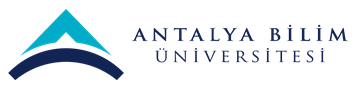 AKTS DERS TANITIM FORMUAKTS DERS TANITIM FORMUAKTS DERS TANITIM FORMUAKTS DERS TANITIM FORMUAKTS DERS TANITIM FORMUAKTS DERS TANITIM FORMUAKTS DERS TANITIM FORMUAKTS DERS TANITIM FORMUAKTS DERS TANITIM FORMUAKTS DERS TANITIM FORMUAKTS DERS TANITIM FORMUAKTS DERS TANITIM FORMUAKTS DERS TANITIM FORMUAKTS DERS TANITIM FORMUAKTS DERS TANITIM FORMUAKTS DERS TANITIM FORMUAKTS DERS TANITIM FORMUAKTS DERS TANITIM FORMUAKTS DERS TANITIM FORMUAKTS DERS TANITIM FORMUAKTS DERS TANITIM FORMUAKTS DERS TANITIM FORMUAKTS DERS TANITIM FORMUI. BÖLÜM (Senato Onayı)I. BÖLÜM (Senato Onayı)I. BÖLÜM (Senato Onayı)I. BÖLÜM (Senato Onayı)I. BÖLÜM (Senato Onayı)I. BÖLÜM (Senato Onayı)I. BÖLÜM (Senato Onayı)I. BÖLÜM (Senato Onayı)I. BÖLÜM (Senato Onayı)I. BÖLÜM (Senato Onayı)I. BÖLÜM (Senato Onayı)I. BÖLÜM (Senato Onayı)I. BÖLÜM (Senato Onayı)I. BÖLÜM (Senato Onayı)I. BÖLÜM (Senato Onayı)I. BÖLÜM (Senato Onayı)I. BÖLÜM (Senato Onayı)I. BÖLÜM (Senato Onayı)I. BÖLÜM (Senato Onayı)I. BÖLÜM (Senato Onayı)I. BÖLÜM (Senato Onayı)I. BÖLÜM (Senato Onayı)I. BÖLÜM (Senato Onayı)I. BÖLÜM (Senato Onayı)I. BÖLÜM (Senato Onayı)I. BÖLÜM (Senato Onayı)I. BÖLÜM (Senato Onayı)I. BÖLÜM (Senato Onayı)I. BÖLÜM (Senato Onayı)Dersi Açan Fakülte /YOİktisadi ve İdari Bilimler Fakültesiİktisadi ve İdari Bilimler Fakültesiİktisadi ve İdari Bilimler Fakültesiİktisadi ve İdari Bilimler Fakültesiİktisadi ve İdari Bilimler Fakültesiİktisadi ve İdari Bilimler Fakültesiİktisadi ve İdari Bilimler Fakültesiİktisadi ve İdari Bilimler Fakültesiİktisadi ve İdari Bilimler Fakültesiİktisadi ve İdari Bilimler Fakültesiİktisadi ve İdari Bilimler Fakültesiİktisadi ve İdari Bilimler Fakültesiİktisadi ve İdari Bilimler Fakültesiİktisadi ve İdari Bilimler Fakültesiİktisadi ve İdari Bilimler Fakültesiİktisadi ve İdari Bilimler Fakültesiİktisadi ve İdari Bilimler Fakültesiİktisadi ve İdari Bilimler Fakültesiİktisadi ve İdari Bilimler Fakültesiİktisadi ve İdari Bilimler Fakültesiİktisadi ve İdari Bilimler Fakültesiİktisadi ve İdari Bilimler Fakültesiİktisadi ve İdari Bilimler Fakültesiİktisadi ve İdari Bilimler Fakültesiİktisadi ve İdari Bilimler Fakültesiİktisadi ve İdari Bilimler Fakültesiİktisadi ve İdari Bilimler Fakültesiİktisadi ve İdari Bilimler FakültesiDersi Açan BölümİşletmeİşletmeİşletmeİşletmeİşletmeİşletmeİşletmeİşletmeİşletmeİşletmeİşletmeİşletmeİşletmeİşletmeİşletmeİşletmeİşletmeİşletmeİşletmeİşletmeİşletmeİşletmeİşletmeİşletmeİşletmeİşletmeİşletmeİşletmeDersi Alan Program (lar)Lisans ÖğrencileriLisans ÖğrencileriLisans ÖğrencileriLisans ÖğrencileriLisans ÖğrencileriLisans ÖğrencileriLisans ÖğrencileriLisans ÖğrencileriLisans ÖğrencileriLisans ÖğrencileriLisans ÖğrencileriLisans ÖğrencileriLisans ÖğrencileriLisans ÖğrencileriSeçmeliSeçmeliSeçmeliSeçmeliSeçmeliSeçmeliSeçmeliSeçmeliSeçmeliSeçmeliSeçmeliSeçmeliSeçmeliSeçmeliDersi Alan Program (lar)Dersi Alan Program (lar)Ders Kodu BUSI 351BUSI 351BUSI 351BUSI 351BUSI 351BUSI 351BUSI 351BUSI 351BUSI 351BUSI 351BUSI 351BUSI 351BUSI 351BUSI 351BUSI 351BUSI 351BUSI 351BUSI 351BUSI 351BUSI 351BUSI 351BUSI 351BUSI 351BUSI 351BUSI 351BUSI 351BUSI 351BUSI 351Ders Adıİş Süreçleri Tasarımıİş Süreçleri Tasarımıİş Süreçleri Tasarımıİş Süreçleri Tasarımıİş Süreçleri Tasarımıİş Süreçleri Tasarımıİş Süreçleri Tasarımıİş Süreçleri Tasarımıİş Süreçleri Tasarımıİş Süreçleri Tasarımıİş Süreçleri Tasarımıİş Süreçleri Tasarımıİş Süreçleri Tasarımıİş Süreçleri Tasarımıİş Süreçleri Tasarımıİş Süreçleri Tasarımıİş Süreçleri Tasarımıİş Süreçleri Tasarımıİş Süreçleri Tasarımıİş Süreçleri Tasarımıİş Süreçleri Tasarımıİş Süreçleri Tasarımıİş Süreçleri Tasarımıİş Süreçleri Tasarımıİş Süreçleri Tasarımıİş Süreçleri Tasarımıİş Süreçleri Tasarımıİş Süreçleri TasarımıÖğretim dili İngilizceİngilizceİngilizceİngilizceİngilizceİngilizceİngilizceİngilizceİngilizceİngilizceİngilizceİngilizceİngilizceİngilizceİngilizceİngilizceİngilizceİngilizceİngilizceİngilizceİngilizceİngilizceİngilizceİngilizceİngilizceİngilizceİngilizceİngilizceDers TürüTeorik Ders; Yüz-yüzeTeorik Ders; Yüz-yüzeTeorik Ders; Yüz-yüzeTeorik Ders; Yüz-yüzeTeorik Ders; Yüz-yüzeTeorik Ders; Yüz-yüzeTeorik Ders; Yüz-yüzeTeorik Ders; Yüz-yüzeTeorik Ders; Yüz-yüzeTeorik Ders; Yüz-yüzeTeorik Ders; Yüz-yüzeTeorik Ders; Yüz-yüzeTeorik Ders; Yüz-yüzeTeorik Ders; Yüz-yüzeTeorik Ders; Yüz-yüzeTeorik Ders; Yüz-yüzeTeorik Ders; Yüz-yüzeTeorik Ders; Yüz-yüzeTeorik Ders; Yüz-yüzeTeorik Ders; Yüz-yüzeTeorik Ders; Yüz-yüzeTeorik Ders; Yüz-yüzeTeorik Ders; Yüz-yüzeTeorik Ders; Yüz-yüzeTeorik Ders; Yüz-yüzeTeorik Ders; Yüz-yüzeTeorik Ders; Yüz-yüzeTeorik Ders; Yüz-yüzeDers SeviyesiLisans DüzeyiLisans DüzeyiLisans DüzeyiLisans DüzeyiLisans DüzeyiLisans DüzeyiLisans DüzeyiLisans DüzeyiLisans DüzeyiLisans DüzeyiLisans DüzeyiLisans DüzeyiLisans DüzeyiLisans DüzeyiLisans DüzeyiLisans DüzeyiLisans DüzeyiLisans DüzeyiLisans DüzeyiLisans DüzeyiLisans DüzeyiLisans DüzeyiLisans DüzeyiLisans DüzeyiLisans DüzeyiLisans DüzeyiLisans DüzeyiLisans DüzeyiHaftalık Ders SaatiDers: 3Ders: 3Ders: 3Ders: 3Ders: 3Ders: 3Lab: Lab: Lab: Lab: Uygulama:Uygulama:Pratik: Pratik: Pratik: Pratik: Pratik: Stüdyo: Stüdyo: Stüdyo: Stüdyo: Stüdyo: Diğer: Diğer: Diğer: Diğer: Diğer: Diğer: AKTS Kredisi6666666666666666666666666666Notlandırma TürüHarf NotuHarf NotuHarf NotuHarf NotuHarf NotuHarf NotuHarf NotuHarf NotuHarf NotuHarf NotuHarf NotuHarf NotuHarf NotuHarf NotuHarf NotuHarf NotuHarf NotuHarf NotuHarf NotuHarf NotuHarf NotuHarf NotuHarf NotuHarf NotuHarf NotuHarf NotuHarf NotuHarf NotuÖn koşul/larYan koşul/larYokYokYokYokYokYokYokYokYokYokYokYokYokYokYokYokYokYokYokYokYokYokYokYokYokYokYokYokKayıt KısıtlamasıDersin Amacı Bu ders, en iyi performans ve performans iyileştirmesini sağlamak için iş ve organizasyon süreçlerini yeniden tasarlamak için kullanılan yöntemlerle ilgilidir. İş problemlerinin nasıl değerlendirileceği ve yeni iş süreçlerinin nasıl analiz edileceği ve tasarlanacağı üzerine bir vurgu yapılır. Öğrencilere, iş stratejisi, iş değeri önermesi ve iyileştirme hedeflerine dayalı çözümleri değerlendirmeleri öğretilecektir. Ders, en iyi uygulamaların belirlenmesi, iş akışı otomasyonu, iş süreçlerinin simülasyonu ve kurumsal yönetim sistemlerinin tasarımı gibi konuları içermektedir. Bu ders, en iyi performans ve performans iyileştirmesini sağlamak için iş ve organizasyon süreçlerini yeniden tasarlamak için kullanılan yöntemlerle ilgilidir. İş problemlerinin nasıl değerlendirileceği ve yeni iş süreçlerinin nasıl analiz edileceği ve tasarlanacağı üzerine bir vurgu yapılır. Öğrencilere, iş stratejisi, iş değeri önermesi ve iyileştirme hedeflerine dayalı çözümleri değerlendirmeleri öğretilecektir. Ders, en iyi uygulamaların belirlenmesi, iş akışı otomasyonu, iş süreçlerinin simülasyonu ve kurumsal yönetim sistemlerinin tasarımı gibi konuları içermektedir. Bu ders, en iyi performans ve performans iyileştirmesini sağlamak için iş ve organizasyon süreçlerini yeniden tasarlamak için kullanılan yöntemlerle ilgilidir. İş problemlerinin nasıl değerlendirileceği ve yeni iş süreçlerinin nasıl analiz edileceği ve tasarlanacağı üzerine bir vurgu yapılır. Öğrencilere, iş stratejisi, iş değeri önermesi ve iyileştirme hedeflerine dayalı çözümleri değerlendirmeleri öğretilecektir. Ders, en iyi uygulamaların belirlenmesi, iş akışı otomasyonu, iş süreçlerinin simülasyonu ve kurumsal yönetim sistemlerinin tasarımı gibi konuları içermektedir. Bu ders, en iyi performans ve performans iyileştirmesini sağlamak için iş ve organizasyon süreçlerini yeniden tasarlamak için kullanılan yöntemlerle ilgilidir. İş problemlerinin nasıl değerlendirileceği ve yeni iş süreçlerinin nasıl analiz edileceği ve tasarlanacağı üzerine bir vurgu yapılır. Öğrencilere, iş stratejisi, iş değeri önermesi ve iyileştirme hedeflerine dayalı çözümleri değerlendirmeleri öğretilecektir. Ders, en iyi uygulamaların belirlenmesi, iş akışı otomasyonu, iş süreçlerinin simülasyonu ve kurumsal yönetim sistemlerinin tasarımı gibi konuları içermektedir. Bu ders, en iyi performans ve performans iyileştirmesini sağlamak için iş ve organizasyon süreçlerini yeniden tasarlamak için kullanılan yöntemlerle ilgilidir. İş problemlerinin nasıl değerlendirileceği ve yeni iş süreçlerinin nasıl analiz edileceği ve tasarlanacağı üzerine bir vurgu yapılır. Öğrencilere, iş stratejisi, iş değeri önermesi ve iyileştirme hedeflerine dayalı çözümleri değerlendirmeleri öğretilecektir. Ders, en iyi uygulamaların belirlenmesi, iş akışı otomasyonu, iş süreçlerinin simülasyonu ve kurumsal yönetim sistemlerinin tasarımı gibi konuları içermektedir. Bu ders, en iyi performans ve performans iyileştirmesini sağlamak için iş ve organizasyon süreçlerini yeniden tasarlamak için kullanılan yöntemlerle ilgilidir. İş problemlerinin nasıl değerlendirileceği ve yeni iş süreçlerinin nasıl analiz edileceği ve tasarlanacağı üzerine bir vurgu yapılır. Öğrencilere, iş stratejisi, iş değeri önermesi ve iyileştirme hedeflerine dayalı çözümleri değerlendirmeleri öğretilecektir. Ders, en iyi uygulamaların belirlenmesi, iş akışı otomasyonu, iş süreçlerinin simülasyonu ve kurumsal yönetim sistemlerinin tasarımı gibi konuları içermektedir. Bu ders, en iyi performans ve performans iyileştirmesini sağlamak için iş ve organizasyon süreçlerini yeniden tasarlamak için kullanılan yöntemlerle ilgilidir. İş problemlerinin nasıl değerlendirileceği ve yeni iş süreçlerinin nasıl analiz edileceği ve tasarlanacağı üzerine bir vurgu yapılır. Öğrencilere, iş stratejisi, iş değeri önermesi ve iyileştirme hedeflerine dayalı çözümleri değerlendirmeleri öğretilecektir. Ders, en iyi uygulamaların belirlenmesi, iş akışı otomasyonu, iş süreçlerinin simülasyonu ve kurumsal yönetim sistemlerinin tasarımı gibi konuları içermektedir. Bu ders, en iyi performans ve performans iyileştirmesini sağlamak için iş ve organizasyon süreçlerini yeniden tasarlamak için kullanılan yöntemlerle ilgilidir. İş problemlerinin nasıl değerlendirileceği ve yeni iş süreçlerinin nasıl analiz edileceği ve tasarlanacağı üzerine bir vurgu yapılır. Öğrencilere, iş stratejisi, iş değeri önermesi ve iyileştirme hedeflerine dayalı çözümleri değerlendirmeleri öğretilecektir. Ders, en iyi uygulamaların belirlenmesi, iş akışı otomasyonu, iş süreçlerinin simülasyonu ve kurumsal yönetim sistemlerinin tasarımı gibi konuları içermektedir. Bu ders, en iyi performans ve performans iyileştirmesini sağlamak için iş ve organizasyon süreçlerini yeniden tasarlamak için kullanılan yöntemlerle ilgilidir. İş problemlerinin nasıl değerlendirileceği ve yeni iş süreçlerinin nasıl analiz edileceği ve tasarlanacağı üzerine bir vurgu yapılır. Öğrencilere, iş stratejisi, iş değeri önermesi ve iyileştirme hedeflerine dayalı çözümleri değerlendirmeleri öğretilecektir. Ders, en iyi uygulamaların belirlenmesi, iş akışı otomasyonu, iş süreçlerinin simülasyonu ve kurumsal yönetim sistemlerinin tasarımı gibi konuları içermektedir. Bu ders, en iyi performans ve performans iyileştirmesini sağlamak için iş ve organizasyon süreçlerini yeniden tasarlamak için kullanılan yöntemlerle ilgilidir. İş problemlerinin nasıl değerlendirileceği ve yeni iş süreçlerinin nasıl analiz edileceği ve tasarlanacağı üzerine bir vurgu yapılır. Öğrencilere, iş stratejisi, iş değeri önermesi ve iyileştirme hedeflerine dayalı çözümleri değerlendirmeleri öğretilecektir. Ders, en iyi uygulamaların belirlenmesi, iş akışı otomasyonu, iş süreçlerinin simülasyonu ve kurumsal yönetim sistemlerinin tasarımı gibi konuları içermektedir. Bu ders, en iyi performans ve performans iyileştirmesini sağlamak için iş ve organizasyon süreçlerini yeniden tasarlamak için kullanılan yöntemlerle ilgilidir. İş problemlerinin nasıl değerlendirileceği ve yeni iş süreçlerinin nasıl analiz edileceği ve tasarlanacağı üzerine bir vurgu yapılır. Öğrencilere, iş stratejisi, iş değeri önermesi ve iyileştirme hedeflerine dayalı çözümleri değerlendirmeleri öğretilecektir. Ders, en iyi uygulamaların belirlenmesi, iş akışı otomasyonu, iş süreçlerinin simülasyonu ve kurumsal yönetim sistemlerinin tasarımı gibi konuları içermektedir. Bu ders, en iyi performans ve performans iyileştirmesini sağlamak için iş ve organizasyon süreçlerini yeniden tasarlamak için kullanılan yöntemlerle ilgilidir. İş problemlerinin nasıl değerlendirileceği ve yeni iş süreçlerinin nasıl analiz edileceği ve tasarlanacağı üzerine bir vurgu yapılır. Öğrencilere, iş stratejisi, iş değeri önermesi ve iyileştirme hedeflerine dayalı çözümleri değerlendirmeleri öğretilecektir. Ders, en iyi uygulamaların belirlenmesi, iş akışı otomasyonu, iş süreçlerinin simülasyonu ve kurumsal yönetim sistemlerinin tasarımı gibi konuları içermektedir. Bu ders, en iyi performans ve performans iyileştirmesini sağlamak için iş ve organizasyon süreçlerini yeniden tasarlamak için kullanılan yöntemlerle ilgilidir. İş problemlerinin nasıl değerlendirileceği ve yeni iş süreçlerinin nasıl analiz edileceği ve tasarlanacağı üzerine bir vurgu yapılır. Öğrencilere, iş stratejisi, iş değeri önermesi ve iyileştirme hedeflerine dayalı çözümleri değerlendirmeleri öğretilecektir. Ders, en iyi uygulamaların belirlenmesi, iş akışı otomasyonu, iş süreçlerinin simülasyonu ve kurumsal yönetim sistemlerinin tasarımı gibi konuları içermektedir. Bu ders, en iyi performans ve performans iyileştirmesini sağlamak için iş ve organizasyon süreçlerini yeniden tasarlamak için kullanılan yöntemlerle ilgilidir. İş problemlerinin nasıl değerlendirileceği ve yeni iş süreçlerinin nasıl analiz edileceği ve tasarlanacağı üzerine bir vurgu yapılır. Öğrencilere, iş stratejisi, iş değeri önermesi ve iyileştirme hedeflerine dayalı çözümleri değerlendirmeleri öğretilecektir. Ders, en iyi uygulamaların belirlenmesi, iş akışı otomasyonu, iş süreçlerinin simülasyonu ve kurumsal yönetim sistemlerinin tasarımı gibi konuları içermektedir. Bu ders, en iyi performans ve performans iyileştirmesini sağlamak için iş ve organizasyon süreçlerini yeniden tasarlamak için kullanılan yöntemlerle ilgilidir. İş problemlerinin nasıl değerlendirileceği ve yeni iş süreçlerinin nasıl analiz edileceği ve tasarlanacağı üzerine bir vurgu yapılır. Öğrencilere, iş stratejisi, iş değeri önermesi ve iyileştirme hedeflerine dayalı çözümleri değerlendirmeleri öğretilecektir. Ders, en iyi uygulamaların belirlenmesi, iş akışı otomasyonu, iş süreçlerinin simülasyonu ve kurumsal yönetim sistemlerinin tasarımı gibi konuları içermektedir. Bu ders, en iyi performans ve performans iyileştirmesini sağlamak için iş ve organizasyon süreçlerini yeniden tasarlamak için kullanılan yöntemlerle ilgilidir. İş problemlerinin nasıl değerlendirileceği ve yeni iş süreçlerinin nasıl analiz edileceği ve tasarlanacağı üzerine bir vurgu yapılır. Öğrencilere, iş stratejisi, iş değeri önermesi ve iyileştirme hedeflerine dayalı çözümleri değerlendirmeleri öğretilecektir. Ders, en iyi uygulamaların belirlenmesi, iş akışı otomasyonu, iş süreçlerinin simülasyonu ve kurumsal yönetim sistemlerinin tasarımı gibi konuları içermektedir. Bu ders, en iyi performans ve performans iyileştirmesini sağlamak için iş ve organizasyon süreçlerini yeniden tasarlamak için kullanılan yöntemlerle ilgilidir. İş problemlerinin nasıl değerlendirileceği ve yeni iş süreçlerinin nasıl analiz edileceği ve tasarlanacağı üzerine bir vurgu yapılır. Öğrencilere, iş stratejisi, iş değeri önermesi ve iyileştirme hedeflerine dayalı çözümleri değerlendirmeleri öğretilecektir. Ders, en iyi uygulamaların belirlenmesi, iş akışı otomasyonu, iş süreçlerinin simülasyonu ve kurumsal yönetim sistemlerinin tasarımı gibi konuları içermektedir. Bu ders, en iyi performans ve performans iyileştirmesini sağlamak için iş ve organizasyon süreçlerini yeniden tasarlamak için kullanılan yöntemlerle ilgilidir. İş problemlerinin nasıl değerlendirileceği ve yeni iş süreçlerinin nasıl analiz edileceği ve tasarlanacağı üzerine bir vurgu yapılır. Öğrencilere, iş stratejisi, iş değeri önermesi ve iyileştirme hedeflerine dayalı çözümleri değerlendirmeleri öğretilecektir. Ders, en iyi uygulamaların belirlenmesi, iş akışı otomasyonu, iş süreçlerinin simülasyonu ve kurumsal yönetim sistemlerinin tasarımı gibi konuları içermektedir. Bu ders, en iyi performans ve performans iyileştirmesini sağlamak için iş ve organizasyon süreçlerini yeniden tasarlamak için kullanılan yöntemlerle ilgilidir. İş problemlerinin nasıl değerlendirileceği ve yeni iş süreçlerinin nasıl analiz edileceği ve tasarlanacağı üzerine bir vurgu yapılır. Öğrencilere, iş stratejisi, iş değeri önermesi ve iyileştirme hedeflerine dayalı çözümleri değerlendirmeleri öğretilecektir. Ders, en iyi uygulamaların belirlenmesi, iş akışı otomasyonu, iş süreçlerinin simülasyonu ve kurumsal yönetim sistemlerinin tasarımı gibi konuları içermektedir. Bu ders, en iyi performans ve performans iyileştirmesini sağlamak için iş ve organizasyon süreçlerini yeniden tasarlamak için kullanılan yöntemlerle ilgilidir. İş problemlerinin nasıl değerlendirileceği ve yeni iş süreçlerinin nasıl analiz edileceği ve tasarlanacağı üzerine bir vurgu yapılır. Öğrencilere, iş stratejisi, iş değeri önermesi ve iyileştirme hedeflerine dayalı çözümleri değerlendirmeleri öğretilecektir. Ders, en iyi uygulamaların belirlenmesi, iş akışı otomasyonu, iş süreçlerinin simülasyonu ve kurumsal yönetim sistemlerinin tasarımı gibi konuları içermektedir. Bu ders, en iyi performans ve performans iyileştirmesini sağlamak için iş ve organizasyon süreçlerini yeniden tasarlamak için kullanılan yöntemlerle ilgilidir. İş problemlerinin nasıl değerlendirileceği ve yeni iş süreçlerinin nasıl analiz edileceği ve tasarlanacağı üzerine bir vurgu yapılır. Öğrencilere, iş stratejisi, iş değeri önermesi ve iyileştirme hedeflerine dayalı çözümleri değerlendirmeleri öğretilecektir. Ders, en iyi uygulamaların belirlenmesi, iş akışı otomasyonu, iş süreçlerinin simülasyonu ve kurumsal yönetim sistemlerinin tasarımı gibi konuları içermektedir. Bu ders, en iyi performans ve performans iyileştirmesini sağlamak için iş ve organizasyon süreçlerini yeniden tasarlamak için kullanılan yöntemlerle ilgilidir. İş problemlerinin nasıl değerlendirileceği ve yeni iş süreçlerinin nasıl analiz edileceği ve tasarlanacağı üzerine bir vurgu yapılır. Öğrencilere, iş stratejisi, iş değeri önermesi ve iyileştirme hedeflerine dayalı çözümleri değerlendirmeleri öğretilecektir. Ders, en iyi uygulamaların belirlenmesi, iş akışı otomasyonu, iş süreçlerinin simülasyonu ve kurumsal yönetim sistemlerinin tasarımı gibi konuları içermektedir. Bu ders, en iyi performans ve performans iyileştirmesini sağlamak için iş ve organizasyon süreçlerini yeniden tasarlamak için kullanılan yöntemlerle ilgilidir. İş problemlerinin nasıl değerlendirileceği ve yeni iş süreçlerinin nasıl analiz edileceği ve tasarlanacağı üzerine bir vurgu yapılır. Öğrencilere, iş stratejisi, iş değeri önermesi ve iyileştirme hedeflerine dayalı çözümleri değerlendirmeleri öğretilecektir. Ders, en iyi uygulamaların belirlenmesi, iş akışı otomasyonu, iş süreçlerinin simülasyonu ve kurumsal yönetim sistemlerinin tasarımı gibi konuları içermektedir. Bu ders, en iyi performans ve performans iyileştirmesini sağlamak için iş ve organizasyon süreçlerini yeniden tasarlamak için kullanılan yöntemlerle ilgilidir. İş problemlerinin nasıl değerlendirileceği ve yeni iş süreçlerinin nasıl analiz edileceği ve tasarlanacağı üzerine bir vurgu yapılır. Öğrencilere, iş stratejisi, iş değeri önermesi ve iyileştirme hedeflerine dayalı çözümleri değerlendirmeleri öğretilecektir. Ders, en iyi uygulamaların belirlenmesi, iş akışı otomasyonu, iş süreçlerinin simülasyonu ve kurumsal yönetim sistemlerinin tasarımı gibi konuları içermektedir. Bu ders, en iyi performans ve performans iyileştirmesini sağlamak için iş ve organizasyon süreçlerini yeniden tasarlamak için kullanılan yöntemlerle ilgilidir. İş problemlerinin nasıl değerlendirileceği ve yeni iş süreçlerinin nasıl analiz edileceği ve tasarlanacağı üzerine bir vurgu yapılır. Öğrencilere, iş stratejisi, iş değeri önermesi ve iyileştirme hedeflerine dayalı çözümleri değerlendirmeleri öğretilecektir. Ders, en iyi uygulamaların belirlenmesi, iş akışı otomasyonu, iş süreçlerinin simülasyonu ve kurumsal yönetim sistemlerinin tasarımı gibi konuları içermektedir. Bu ders, en iyi performans ve performans iyileştirmesini sağlamak için iş ve organizasyon süreçlerini yeniden tasarlamak için kullanılan yöntemlerle ilgilidir. İş problemlerinin nasıl değerlendirileceği ve yeni iş süreçlerinin nasıl analiz edileceği ve tasarlanacağı üzerine bir vurgu yapılır. Öğrencilere, iş stratejisi, iş değeri önermesi ve iyileştirme hedeflerine dayalı çözümleri değerlendirmeleri öğretilecektir. Ders, en iyi uygulamaların belirlenmesi, iş akışı otomasyonu, iş süreçlerinin simülasyonu ve kurumsal yönetim sistemlerinin tasarımı gibi konuları içermektedir. Bu ders, en iyi performans ve performans iyileştirmesini sağlamak için iş ve organizasyon süreçlerini yeniden tasarlamak için kullanılan yöntemlerle ilgilidir. İş problemlerinin nasıl değerlendirileceği ve yeni iş süreçlerinin nasıl analiz edileceği ve tasarlanacağı üzerine bir vurgu yapılır. Öğrencilere, iş stratejisi, iş değeri önermesi ve iyileştirme hedeflerine dayalı çözümleri değerlendirmeleri öğretilecektir. Ders, en iyi uygulamaların belirlenmesi, iş akışı otomasyonu, iş süreçlerinin simülasyonu ve kurumsal yönetim sistemlerinin tasarımı gibi konuları içermektedir. Bu ders, en iyi performans ve performans iyileştirmesini sağlamak için iş ve organizasyon süreçlerini yeniden tasarlamak için kullanılan yöntemlerle ilgilidir. İş problemlerinin nasıl değerlendirileceği ve yeni iş süreçlerinin nasıl analiz edileceği ve tasarlanacağı üzerine bir vurgu yapılır. Öğrencilere, iş stratejisi, iş değeri önermesi ve iyileştirme hedeflerine dayalı çözümleri değerlendirmeleri öğretilecektir. Ders, en iyi uygulamaların belirlenmesi, iş akışı otomasyonu, iş süreçlerinin simülasyonu ve kurumsal yönetim sistemlerinin tasarımı gibi konuları içermektedir. Ders İçeriği Bu ders iş süreci yönetimini tanıtır. Bu dersin odak noktası iş süreçlerinin haritalanması ve tasarımıdır. Öğrenciler iş süreçlerini tanımlamayı, tasarlamayı ve geliştirmeyi öğreneceklerdir. Bu ders farklı sistem türlerini tanıtacaktır. Öğrenciler iş süreçlerini; iş etkinliği, süreç iş akışı, bilgi ve sosyal açıdan tasarlamayı öğreneceklerdir. Öğrenciler, bir organizasyonun modellenmesi, süreç mimarisi, iş kuralları ve süreçler içindeki işlevlerin tanımlanması için teknikler hakkında bilgi sahibi olacaklardır.Bu ders iş süreci yönetimini tanıtır. Bu dersin odak noktası iş süreçlerinin haritalanması ve tasarımıdır. Öğrenciler iş süreçlerini tanımlamayı, tasarlamayı ve geliştirmeyi öğreneceklerdir. Bu ders farklı sistem türlerini tanıtacaktır. Öğrenciler iş süreçlerini; iş etkinliği, süreç iş akışı, bilgi ve sosyal açıdan tasarlamayı öğreneceklerdir. Öğrenciler, bir organizasyonun modellenmesi, süreç mimarisi, iş kuralları ve süreçler içindeki işlevlerin tanımlanması için teknikler hakkında bilgi sahibi olacaklardır.Bu ders iş süreci yönetimini tanıtır. Bu dersin odak noktası iş süreçlerinin haritalanması ve tasarımıdır. Öğrenciler iş süreçlerini tanımlamayı, tasarlamayı ve geliştirmeyi öğreneceklerdir. Bu ders farklı sistem türlerini tanıtacaktır. Öğrenciler iş süreçlerini; iş etkinliği, süreç iş akışı, bilgi ve sosyal açıdan tasarlamayı öğreneceklerdir. Öğrenciler, bir organizasyonun modellenmesi, süreç mimarisi, iş kuralları ve süreçler içindeki işlevlerin tanımlanması için teknikler hakkında bilgi sahibi olacaklardır.Bu ders iş süreci yönetimini tanıtır. Bu dersin odak noktası iş süreçlerinin haritalanması ve tasarımıdır. Öğrenciler iş süreçlerini tanımlamayı, tasarlamayı ve geliştirmeyi öğreneceklerdir. Bu ders farklı sistem türlerini tanıtacaktır. Öğrenciler iş süreçlerini; iş etkinliği, süreç iş akışı, bilgi ve sosyal açıdan tasarlamayı öğreneceklerdir. Öğrenciler, bir organizasyonun modellenmesi, süreç mimarisi, iş kuralları ve süreçler içindeki işlevlerin tanımlanması için teknikler hakkında bilgi sahibi olacaklardır.Bu ders iş süreci yönetimini tanıtır. Bu dersin odak noktası iş süreçlerinin haritalanması ve tasarımıdır. Öğrenciler iş süreçlerini tanımlamayı, tasarlamayı ve geliştirmeyi öğreneceklerdir. Bu ders farklı sistem türlerini tanıtacaktır. Öğrenciler iş süreçlerini; iş etkinliği, süreç iş akışı, bilgi ve sosyal açıdan tasarlamayı öğreneceklerdir. Öğrenciler, bir organizasyonun modellenmesi, süreç mimarisi, iş kuralları ve süreçler içindeki işlevlerin tanımlanması için teknikler hakkında bilgi sahibi olacaklardır.Bu ders iş süreci yönetimini tanıtır. Bu dersin odak noktası iş süreçlerinin haritalanması ve tasarımıdır. Öğrenciler iş süreçlerini tanımlamayı, tasarlamayı ve geliştirmeyi öğreneceklerdir. Bu ders farklı sistem türlerini tanıtacaktır. Öğrenciler iş süreçlerini; iş etkinliği, süreç iş akışı, bilgi ve sosyal açıdan tasarlamayı öğreneceklerdir. Öğrenciler, bir organizasyonun modellenmesi, süreç mimarisi, iş kuralları ve süreçler içindeki işlevlerin tanımlanması için teknikler hakkında bilgi sahibi olacaklardır.Bu ders iş süreci yönetimini tanıtır. Bu dersin odak noktası iş süreçlerinin haritalanması ve tasarımıdır. Öğrenciler iş süreçlerini tanımlamayı, tasarlamayı ve geliştirmeyi öğreneceklerdir. Bu ders farklı sistem türlerini tanıtacaktır. Öğrenciler iş süreçlerini; iş etkinliği, süreç iş akışı, bilgi ve sosyal açıdan tasarlamayı öğreneceklerdir. Öğrenciler, bir organizasyonun modellenmesi, süreç mimarisi, iş kuralları ve süreçler içindeki işlevlerin tanımlanması için teknikler hakkında bilgi sahibi olacaklardır.Bu ders iş süreci yönetimini tanıtır. Bu dersin odak noktası iş süreçlerinin haritalanması ve tasarımıdır. Öğrenciler iş süreçlerini tanımlamayı, tasarlamayı ve geliştirmeyi öğreneceklerdir. Bu ders farklı sistem türlerini tanıtacaktır. Öğrenciler iş süreçlerini; iş etkinliği, süreç iş akışı, bilgi ve sosyal açıdan tasarlamayı öğreneceklerdir. Öğrenciler, bir organizasyonun modellenmesi, süreç mimarisi, iş kuralları ve süreçler içindeki işlevlerin tanımlanması için teknikler hakkında bilgi sahibi olacaklardır.Bu ders iş süreci yönetimini tanıtır. Bu dersin odak noktası iş süreçlerinin haritalanması ve tasarımıdır. Öğrenciler iş süreçlerini tanımlamayı, tasarlamayı ve geliştirmeyi öğreneceklerdir. Bu ders farklı sistem türlerini tanıtacaktır. Öğrenciler iş süreçlerini; iş etkinliği, süreç iş akışı, bilgi ve sosyal açıdan tasarlamayı öğreneceklerdir. Öğrenciler, bir organizasyonun modellenmesi, süreç mimarisi, iş kuralları ve süreçler içindeki işlevlerin tanımlanması için teknikler hakkında bilgi sahibi olacaklardır.Bu ders iş süreci yönetimini tanıtır. Bu dersin odak noktası iş süreçlerinin haritalanması ve tasarımıdır. Öğrenciler iş süreçlerini tanımlamayı, tasarlamayı ve geliştirmeyi öğreneceklerdir. Bu ders farklı sistem türlerini tanıtacaktır. Öğrenciler iş süreçlerini; iş etkinliği, süreç iş akışı, bilgi ve sosyal açıdan tasarlamayı öğreneceklerdir. Öğrenciler, bir organizasyonun modellenmesi, süreç mimarisi, iş kuralları ve süreçler içindeki işlevlerin tanımlanması için teknikler hakkında bilgi sahibi olacaklardır.Bu ders iş süreci yönetimini tanıtır. Bu dersin odak noktası iş süreçlerinin haritalanması ve tasarımıdır. Öğrenciler iş süreçlerini tanımlamayı, tasarlamayı ve geliştirmeyi öğreneceklerdir. Bu ders farklı sistem türlerini tanıtacaktır. Öğrenciler iş süreçlerini; iş etkinliği, süreç iş akışı, bilgi ve sosyal açıdan tasarlamayı öğreneceklerdir. Öğrenciler, bir organizasyonun modellenmesi, süreç mimarisi, iş kuralları ve süreçler içindeki işlevlerin tanımlanması için teknikler hakkında bilgi sahibi olacaklardır.Bu ders iş süreci yönetimini tanıtır. Bu dersin odak noktası iş süreçlerinin haritalanması ve tasarımıdır. Öğrenciler iş süreçlerini tanımlamayı, tasarlamayı ve geliştirmeyi öğreneceklerdir. Bu ders farklı sistem türlerini tanıtacaktır. Öğrenciler iş süreçlerini; iş etkinliği, süreç iş akışı, bilgi ve sosyal açıdan tasarlamayı öğreneceklerdir. Öğrenciler, bir organizasyonun modellenmesi, süreç mimarisi, iş kuralları ve süreçler içindeki işlevlerin tanımlanması için teknikler hakkında bilgi sahibi olacaklardır.Bu ders iş süreci yönetimini tanıtır. Bu dersin odak noktası iş süreçlerinin haritalanması ve tasarımıdır. Öğrenciler iş süreçlerini tanımlamayı, tasarlamayı ve geliştirmeyi öğreneceklerdir. Bu ders farklı sistem türlerini tanıtacaktır. Öğrenciler iş süreçlerini; iş etkinliği, süreç iş akışı, bilgi ve sosyal açıdan tasarlamayı öğreneceklerdir. Öğrenciler, bir organizasyonun modellenmesi, süreç mimarisi, iş kuralları ve süreçler içindeki işlevlerin tanımlanması için teknikler hakkında bilgi sahibi olacaklardır.Bu ders iş süreci yönetimini tanıtır. Bu dersin odak noktası iş süreçlerinin haritalanması ve tasarımıdır. Öğrenciler iş süreçlerini tanımlamayı, tasarlamayı ve geliştirmeyi öğreneceklerdir. Bu ders farklı sistem türlerini tanıtacaktır. Öğrenciler iş süreçlerini; iş etkinliği, süreç iş akışı, bilgi ve sosyal açıdan tasarlamayı öğreneceklerdir. Öğrenciler, bir organizasyonun modellenmesi, süreç mimarisi, iş kuralları ve süreçler içindeki işlevlerin tanımlanması için teknikler hakkında bilgi sahibi olacaklardır.Bu ders iş süreci yönetimini tanıtır. Bu dersin odak noktası iş süreçlerinin haritalanması ve tasarımıdır. Öğrenciler iş süreçlerini tanımlamayı, tasarlamayı ve geliştirmeyi öğreneceklerdir. Bu ders farklı sistem türlerini tanıtacaktır. Öğrenciler iş süreçlerini; iş etkinliği, süreç iş akışı, bilgi ve sosyal açıdan tasarlamayı öğreneceklerdir. Öğrenciler, bir organizasyonun modellenmesi, süreç mimarisi, iş kuralları ve süreçler içindeki işlevlerin tanımlanması için teknikler hakkında bilgi sahibi olacaklardır.Bu ders iş süreci yönetimini tanıtır. Bu dersin odak noktası iş süreçlerinin haritalanması ve tasarımıdır. Öğrenciler iş süreçlerini tanımlamayı, tasarlamayı ve geliştirmeyi öğreneceklerdir. Bu ders farklı sistem türlerini tanıtacaktır. Öğrenciler iş süreçlerini; iş etkinliği, süreç iş akışı, bilgi ve sosyal açıdan tasarlamayı öğreneceklerdir. Öğrenciler, bir organizasyonun modellenmesi, süreç mimarisi, iş kuralları ve süreçler içindeki işlevlerin tanımlanması için teknikler hakkında bilgi sahibi olacaklardır.Bu ders iş süreci yönetimini tanıtır. Bu dersin odak noktası iş süreçlerinin haritalanması ve tasarımıdır. Öğrenciler iş süreçlerini tanımlamayı, tasarlamayı ve geliştirmeyi öğreneceklerdir. Bu ders farklı sistem türlerini tanıtacaktır. Öğrenciler iş süreçlerini; iş etkinliği, süreç iş akışı, bilgi ve sosyal açıdan tasarlamayı öğreneceklerdir. Öğrenciler, bir organizasyonun modellenmesi, süreç mimarisi, iş kuralları ve süreçler içindeki işlevlerin tanımlanması için teknikler hakkında bilgi sahibi olacaklardır.Bu ders iş süreci yönetimini tanıtır. Bu dersin odak noktası iş süreçlerinin haritalanması ve tasarımıdır. Öğrenciler iş süreçlerini tanımlamayı, tasarlamayı ve geliştirmeyi öğreneceklerdir. Bu ders farklı sistem türlerini tanıtacaktır. Öğrenciler iş süreçlerini; iş etkinliği, süreç iş akışı, bilgi ve sosyal açıdan tasarlamayı öğreneceklerdir. Öğrenciler, bir organizasyonun modellenmesi, süreç mimarisi, iş kuralları ve süreçler içindeki işlevlerin tanımlanması için teknikler hakkında bilgi sahibi olacaklardır.Bu ders iş süreci yönetimini tanıtır. Bu dersin odak noktası iş süreçlerinin haritalanması ve tasarımıdır. Öğrenciler iş süreçlerini tanımlamayı, tasarlamayı ve geliştirmeyi öğreneceklerdir. Bu ders farklı sistem türlerini tanıtacaktır. Öğrenciler iş süreçlerini; iş etkinliği, süreç iş akışı, bilgi ve sosyal açıdan tasarlamayı öğreneceklerdir. Öğrenciler, bir organizasyonun modellenmesi, süreç mimarisi, iş kuralları ve süreçler içindeki işlevlerin tanımlanması için teknikler hakkında bilgi sahibi olacaklardır.Bu ders iş süreci yönetimini tanıtır. Bu dersin odak noktası iş süreçlerinin haritalanması ve tasarımıdır. Öğrenciler iş süreçlerini tanımlamayı, tasarlamayı ve geliştirmeyi öğreneceklerdir. Bu ders farklı sistem türlerini tanıtacaktır. Öğrenciler iş süreçlerini; iş etkinliği, süreç iş akışı, bilgi ve sosyal açıdan tasarlamayı öğreneceklerdir. Öğrenciler, bir organizasyonun modellenmesi, süreç mimarisi, iş kuralları ve süreçler içindeki işlevlerin tanımlanması için teknikler hakkında bilgi sahibi olacaklardır.Bu ders iş süreci yönetimini tanıtır. Bu dersin odak noktası iş süreçlerinin haritalanması ve tasarımıdır. Öğrenciler iş süreçlerini tanımlamayı, tasarlamayı ve geliştirmeyi öğreneceklerdir. Bu ders farklı sistem türlerini tanıtacaktır. Öğrenciler iş süreçlerini; iş etkinliği, süreç iş akışı, bilgi ve sosyal açıdan tasarlamayı öğreneceklerdir. Öğrenciler, bir organizasyonun modellenmesi, süreç mimarisi, iş kuralları ve süreçler içindeki işlevlerin tanımlanması için teknikler hakkında bilgi sahibi olacaklardır.Bu ders iş süreci yönetimini tanıtır. Bu dersin odak noktası iş süreçlerinin haritalanması ve tasarımıdır. Öğrenciler iş süreçlerini tanımlamayı, tasarlamayı ve geliştirmeyi öğreneceklerdir. Bu ders farklı sistem türlerini tanıtacaktır. Öğrenciler iş süreçlerini; iş etkinliği, süreç iş akışı, bilgi ve sosyal açıdan tasarlamayı öğreneceklerdir. Öğrenciler, bir organizasyonun modellenmesi, süreç mimarisi, iş kuralları ve süreçler içindeki işlevlerin tanımlanması için teknikler hakkında bilgi sahibi olacaklardır.Bu ders iş süreci yönetimini tanıtır. Bu dersin odak noktası iş süreçlerinin haritalanması ve tasarımıdır. Öğrenciler iş süreçlerini tanımlamayı, tasarlamayı ve geliştirmeyi öğreneceklerdir. Bu ders farklı sistem türlerini tanıtacaktır. Öğrenciler iş süreçlerini; iş etkinliği, süreç iş akışı, bilgi ve sosyal açıdan tasarlamayı öğreneceklerdir. Öğrenciler, bir organizasyonun modellenmesi, süreç mimarisi, iş kuralları ve süreçler içindeki işlevlerin tanımlanması için teknikler hakkında bilgi sahibi olacaklardır.Bu ders iş süreci yönetimini tanıtır. Bu dersin odak noktası iş süreçlerinin haritalanması ve tasarımıdır. Öğrenciler iş süreçlerini tanımlamayı, tasarlamayı ve geliştirmeyi öğreneceklerdir. Bu ders farklı sistem türlerini tanıtacaktır. Öğrenciler iş süreçlerini; iş etkinliği, süreç iş akışı, bilgi ve sosyal açıdan tasarlamayı öğreneceklerdir. Öğrenciler, bir organizasyonun modellenmesi, süreç mimarisi, iş kuralları ve süreçler içindeki işlevlerin tanımlanması için teknikler hakkında bilgi sahibi olacaklardır.Bu ders iş süreci yönetimini tanıtır. Bu dersin odak noktası iş süreçlerinin haritalanması ve tasarımıdır. Öğrenciler iş süreçlerini tanımlamayı, tasarlamayı ve geliştirmeyi öğreneceklerdir. Bu ders farklı sistem türlerini tanıtacaktır. Öğrenciler iş süreçlerini; iş etkinliği, süreç iş akışı, bilgi ve sosyal açıdan tasarlamayı öğreneceklerdir. Öğrenciler, bir organizasyonun modellenmesi, süreç mimarisi, iş kuralları ve süreçler içindeki işlevlerin tanımlanması için teknikler hakkında bilgi sahibi olacaklardır.Bu ders iş süreci yönetimini tanıtır. Bu dersin odak noktası iş süreçlerinin haritalanması ve tasarımıdır. Öğrenciler iş süreçlerini tanımlamayı, tasarlamayı ve geliştirmeyi öğreneceklerdir. Bu ders farklı sistem türlerini tanıtacaktır. Öğrenciler iş süreçlerini; iş etkinliği, süreç iş akışı, bilgi ve sosyal açıdan tasarlamayı öğreneceklerdir. Öğrenciler, bir organizasyonun modellenmesi, süreç mimarisi, iş kuralları ve süreçler içindeki işlevlerin tanımlanması için teknikler hakkında bilgi sahibi olacaklardır.Bu ders iş süreci yönetimini tanıtır. Bu dersin odak noktası iş süreçlerinin haritalanması ve tasarımıdır. Öğrenciler iş süreçlerini tanımlamayı, tasarlamayı ve geliştirmeyi öğreneceklerdir. Bu ders farklı sistem türlerini tanıtacaktır. Öğrenciler iş süreçlerini; iş etkinliği, süreç iş akışı, bilgi ve sosyal açıdan tasarlamayı öğreneceklerdir. Öğrenciler, bir organizasyonun modellenmesi, süreç mimarisi, iş kuralları ve süreçler içindeki işlevlerin tanımlanması için teknikler hakkında bilgi sahibi olacaklardır.Bu ders iş süreci yönetimini tanıtır. Bu dersin odak noktası iş süreçlerinin haritalanması ve tasarımıdır. Öğrenciler iş süreçlerini tanımlamayı, tasarlamayı ve geliştirmeyi öğreneceklerdir. Bu ders farklı sistem türlerini tanıtacaktır. Öğrenciler iş süreçlerini; iş etkinliği, süreç iş akışı, bilgi ve sosyal açıdan tasarlamayı öğreneceklerdir. Öğrenciler, bir organizasyonun modellenmesi, süreç mimarisi, iş kuralları ve süreçler içindeki işlevlerin tanımlanması için teknikler hakkında bilgi sahibi olacaklardır.Öğrenim Çıktıları ÖÇ1ÖÇ1ÖÇ1ÖÇ11. Kuruluşun mevcut durumunu değerlendirebilme.
2. İş süreçlerinde iyileştirme fırsatlarını belirleyebilme.
3. Bir iş süreci problemini analiz edebilme.
4. İş süreci akış diyagramları oluşturma.
5. Süreçleri modellemek, analiz etmek, yönetmek ve iyileştirmek için doğru araçları ve teknikleri uygulayabilme.
6. İşletmenin yeniden tasarım sürecinde yer alan kişilerin rol ve sorumluluklarını anlama, tanımlama ve açıklama.1. Kuruluşun mevcut durumunu değerlendirebilme.
2. İş süreçlerinde iyileştirme fırsatlarını belirleyebilme.
3. Bir iş süreci problemini analiz edebilme.
4. İş süreci akış diyagramları oluşturma.
5. Süreçleri modellemek, analiz etmek, yönetmek ve iyileştirmek için doğru araçları ve teknikleri uygulayabilme.
6. İşletmenin yeniden tasarım sürecinde yer alan kişilerin rol ve sorumluluklarını anlama, tanımlama ve açıklama.1. Kuruluşun mevcut durumunu değerlendirebilme.
2. İş süreçlerinde iyileştirme fırsatlarını belirleyebilme.
3. Bir iş süreci problemini analiz edebilme.
4. İş süreci akış diyagramları oluşturma.
5. Süreçleri modellemek, analiz etmek, yönetmek ve iyileştirmek için doğru araçları ve teknikleri uygulayabilme.
6. İşletmenin yeniden tasarım sürecinde yer alan kişilerin rol ve sorumluluklarını anlama, tanımlama ve açıklama.1. Kuruluşun mevcut durumunu değerlendirebilme.
2. İş süreçlerinde iyileştirme fırsatlarını belirleyebilme.
3. Bir iş süreci problemini analiz edebilme.
4. İş süreci akış diyagramları oluşturma.
5. Süreçleri modellemek, analiz etmek, yönetmek ve iyileştirmek için doğru araçları ve teknikleri uygulayabilme.
6. İşletmenin yeniden tasarım sürecinde yer alan kişilerin rol ve sorumluluklarını anlama, tanımlama ve açıklama.1. Kuruluşun mevcut durumunu değerlendirebilme.
2. İş süreçlerinde iyileştirme fırsatlarını belirleyebilme.
3. Bir iş süreci problemini analiz edebilme.
4. İş süreci akış diyagramları oluşturma.
5. Süreçleri modellemek, analiz etmek, yönetmek ve iyileştirmek için doğru araçları ve teknikleri uygulayabilme.
6. İşletmenin yeniden tasarım sürecinde yer alan kişilerin rol ve sorumluluklarını anlama, tanımlama ve açıklama.1. Kuruluşun mevcut durumunu değerlendirebilme.
2. İş süreçlerinde iyileştirme fırsatlarını belirleyebilme.
3. Bir iş süreci problemini analiz edebilme.
4. İş süreci akış diyagramları oluşturma.
5. Süreçleri modellemek, analiz etmek, yönetmek ve iyileştirmek için doğru araçları ve teknikleri uygulayabilme.
6. İşletmenin yeniden tasarım sürecinde yer alan kişilerin rol ve sorumluluklarını anlama, tanımlama ve açıklama.1. Kuruluşun mevcut durumunu değerlendirebilme.
2. İş süreçlerinde iyileştirme fırsatlarını belirleyebilme.
3. Bir iş süreci problemini analiz edebilme.
4. İş süreci akış diyagramları oluşturma.
5. Süreçleri modellemek, analiz etmek, yönetmek ve iyileştirmek için doğru araçları ve teknikleri uygulayabilme.
6. İşletmenin yeniden tasarım sürecinde yer alan kişilerin rol ve sorumluluklarını anlama, tanımlama ve açıklama.1. Kuruluşun mevcut durumunu değerlendirebilme.
2. İş süreçlerinde iyileştirme fırsatlarını belirleyebilme.
3. Bir iş süreci problemini analiz edebilme.
4. İş süreci akış diyagramları oluşturma.
5. Süreçleri modellemek, analiz etmek, yönetmek ve iyileştirmek için doğru araçları ve teknikleri uygulayabilme.
6. İşletmenin yeniden tasarım sürecinde yer alan kişilerin rol ve sorumluluklarını anlama, tanımlama ve açıklama.1. Kuruluşun mevcut durumunu değerlendirebilme.
2. İş süreçlerinde iyileştirme fırsatlarını belirleyebilme.
3. Bir iş süreci problemini analiz edebilme.
4. İş süreci akış diyagramları oluşturma.
5. Süreçleri modellemek, analiz etmek, yönetmek ve iyileştirmek için doğru araçları ve teknikleri uygulayabilme.
6. İşletmenin yeniden tasarım sürecinde yer alan kişilerin rol ve sorumluluklarını anlama, tanımlama ve açıklama.1. Kuruluşun mevcut durumunu değerlendirebilme.
2. İş süreçlerinde iyileştirme fırsatlarını belirleyebilme.
3. Bir iş süreci problemini analiz edebilme.
4. İş süreci akış diyagramları oluşturma.
5. Süreçleri modellemek, analiz etmek, yönetmek ve iyileştirmek için doğru araçları ve teknikleri uygulayabilme.
6. İşletmenin yeniden tasarım sürecinde yer alan kişilerin rol ve sorumluluklarını anlama, tanımlama ve açıklama.1. Kuruluşun mevcut durumunu değerlendirebilme.
2. İş süreçlerinde iyileştirme fırsatlarını belirleyebilme.
3. Bir iş süreci problemini analiz edebilme.
4. İş süreci akış diyagramları oluşturma.
5. Süreçleri modellemek, analiz etmek, yönetmek ve iyileştirmek için doğru araçları ve teknikleri uygulayabilme.
6. İşletmenin yeniden tasarım sürecinde yer alan kişilerin rol ve sorumluluklarını anlama, tanımlama ve açıklama.1. Kuruluşun mevcut durumunu değerlendirebilme.
2. İş süreçlerinde iyileştirme fırsatlarını belirleyebilme.
3. Bir iş süreci problemini analiz edebilme.
4. İş süreci akış diyagramları oluşturma.
5. Süreçleri modellemek, analiz etmek, yönetmek ve iyileştirmek için doğru araçları ve teknikleri uygulayabilme.
6. İşletmenin yeniden tasarım sürecinde yer alan kişilerin rol ve sorumluluklarını anlama, tanımlama ve açıklama.1. Kuruluşun mevcut durumunu değerlendirebilme.
2. İş süreçlerinde iyileştirme fırsatlarını belirleyebilme.
3. Bir iş süreci problemini analiz edebilme.
4. İş süreci akış diyagramları oluşturma.
5. Süreçleri modellemek, analiz etmek, yönetmek ve iyileştirmek için doğru araçları ve teknikleri uygulayabilme.
6. İşletmenin yeniden tasarım sürecinde yer alan kişilerin rol ve sorumluluklarını anlama, tanımlama ve açıklama.1. Kuruluşun mevcut durumunu değerlendirebilme.
2. İş süreçlerinde iyileştirme fırsatlarını belirleyebilme.
3. Bir iş süreci problemini analiz edebilme.
4. İş süreci akış diyagramları oluşturma.
5. Süreçleri modellemek, analiz etmek, yönetmek ve iyileştirmek için doğru araçları ve teknikleri uygulayabilme.
6. İşletmenin yeniden tasarım sürecinde yer alan kişilerin rol ve sorumluluklarını anlama, tanımlama ve açıklama.1. Kuruluşun mevcut durumunu değerlendirebilme.
2. İş süreçlerinde iyileştirme fırsatlarını belirleyebilme.
3. Bir iş süreci problemini analiz edebilme.
4. İş süreci akış diyagramları oluşturma.
5. Süreçleri modellemek, analiz etmek, yönetmek ve iyileştirmek için doğru araçları ve teknikleri uygulayabilme.
6. İşletmenin yeniden tasarım sürecinde yer alan kişilerin rol ve sorumluluklarını anlama, tanımlama ve açıklama.1. Kuruluşun mevcut durumunu değerlendirebilme.
2. İş süreçlerinde iyileştirme fırsatlarını belirleyebilme.
3. Bir iş süreci problemini analiz edebilme.
4. İş süreci akış diyagramları oluşturma.
5. Süreçleri modellemek, analiz etmek, yönetmek ve iyileştirmek için doğru araçları ve teknikleri uygulayabilme.
6. İşletmenin yeniden tasarım sürecinde yer alan kişilerin rol ve sorumluluklarını anlama, tanımlama ve açıklama.1. Kuruluşun mevcut durumunu değerlendirebilme.
2. İş süreçlerinde iyileştirme fırsatlarını belirleyebilme.
3. Bir iş süreci problemini analiz edebilme.
4. İş süreci akış diyagramları oluşturma.
5. Süreçleri modellemek, analiz etmek, yönetmek ve iyileştirmek için doğru araçları ve teknikleri uygulayabilme.
6. İşletmenin yeniden tasarım sürecinde yer alan kişilerin rol ve sorumluluklarını anlama, tanımlama ve açıklama.1. Kuruluşun mevcut durumunu değerlendirebilme.
2. İş süreçlerinde iyileştirme fırsatlarını belirleyebilme.
3. Bir iş süreci problemini analiz edebilme.
4. İş süreci akış diyagramları oluşturma.
5. Süreçleri modellemek, analiz etmek, yönetmek ve iyileştirmek için doğru araçları ve teknikleri uygulayabilme.
6. İşletmenin yeniden tasarım sürecinde yer alan kişilerin rol ve sorumluluklarını anlama, tanımlama ve açıklama.1. Kuruluşun mevcut durumunu değerlendirebilme.
2. İş süreçlerinde iyileştirme fırsatlarını belirleyebilme.
3. Bir iş süreci problemini analiz edebilme.
4. İş süreci akış diyagramları oluşturma.
5. Süreçleri modellemek, analiz etmek, yönetmek ve iyileştirmek için doğru araçları ve teknikleri uygulayabilme.
6. İşletmenin yeniden tasarım sürecinde yer alan kişilerin rol ve sorumluluklarını anlama, tanımlama ve açıklama.1. Kuruluşun mevcut durumunu değerlendirebilme.
2. İş süreçlerinde iyileştirme fırsatlarını belirleyebilme.
3. Bir iş süreci problemini analiz edebilme.
4. İş süreci akış diyagramları oluşturma.
5. Süreçleri modellemek, analiz etmek, yönetmek ve iyileştirmek için doğru araçları ve teknikleri uygulayabilme.
6. İşletmenin yeniden tasarım sürecinde yer alan kişilerin rol ve sorumluluklarını anlama, tanımlama ve açıklama.1. Kuruluşun mevcut durumunu değerlendirebilme.
2. İş süreçlerinde iyileştirme fırsatlarını belirleyebilme.
3. Bir iş süreci problemini analiz edebilme.
4. İş süreci akış diyagramları oluşturma.
5. Süreçleri modellemek, analiz etmek, yönetmek ve iyileştirmek için doğru araçları ve teknikleri uygulayabilme.
6. İşletmenin yeniden tasarım sürecinde yer alan kişilerin rol ve sorumluluklarını anlama, tanımlama ve açıklama.1. Kuruluşun mevcut durumunu değerlendirebilme.
2. İş süreçlerinde iyileştirme fırsatlarını belirleyebilme.
3. Bir iş süreci problemini analiz edebilme.
4. İş süreci akış diyagramları oluşturma.
5. Süreçleri modellemek, analiz etmek, yönetmek ve iyileştirmek için doğru araçları ve teknikleri uygulayabilme.
6. İşletmenin yeniden tasarım sürecinde yer alan kişilerin rol ve sorumluluklarını anlama, tanımlama ve açıklama.1. Kuruluşun mevcut durumunu değerlendirebilme.
2. İş süreçlerinde iyileştirme fırsatlarını belirleyebilme.
3. Bir iş süreci problemini analiz edebilme.
4. İş süreci akış diyagramları oluşturma.
5. Süreçleri modellemek, analiz etmek, yönetmek ve iyileştirmek için doğru araçları ve teknikleri uygulayabilme.
6. İşletmenin yeniden tasarım sürecinde yer alan kişilerin rol ve sorumluluklarını anlama, tanımlama ve açıklama.1. Kuruluşun mevcut durumunu değerlendirebilme.
2. İş süreçlerinde iyileştirme fırsatlarını belirleyebilme.
3. Bir iş süreci problemini analiz edebilme.
4. İş süreci akış diyagramları oluşturma.
5. Süreçleri modellemek, analiz etmek, yönetmek ve iyileştirmek için doğru araçları ve teknikleri uygulayabilme.
6. İşletmenin yeniden tasarım sürecinde yer alan kişilerin rol ve sorumluluklarını anlama, tanımlama ve açıklama.Öğrenim Çıktıları ÖÇ2ÖÇ2ÖÇ2ÖÇ21. Kuruluşun mevcut durumunu değerlendirebilme.
2. İş süreçlerinde iyileştirme fırsatlarını belirleyebilme.
3. Bir iş süreci problemini analiz edebilme.
4. İş süreci akış diyagramları oluşturma.
5. Süreçleri modellemek, analiz etmek, yönetmek ve iyileştirmek için doğru araçları ve teknikleri uygulayabilme.
6. İşletmenin yeniden tasarım sürecinde yer alan kişilerin rol ve sorumluluklarını anlama, tanımlama ve açıklama.1. Kuruluşun mevcut durumunu değerlendirebilme.
2. İş süreçlerinde iyileştirme fırsatlarını belirleyebilme.
3. Bir iş süreci problemini analiz edebilme.
4. İş süreci akış diyagramları oluşturma.
5. Süreçleri modellemek, analiz etmek, yönetmek ve iyileştirmek için doğru araçları ve teknikleri uygulayabilme.
6. İşletmenin yeniden tasarım sürecinde yer alan kişilerin rol ve sorumluluklarını anlama, tanımlama ve açıklama.1. Kuruluşun mevcut durumunu değerlendirebilme.
2. İş süreçlerinde iyileştirme fırsatlarını belirleyebilme.
3. Bir iş süreci problemini analiz edebilme.
4. İş süreci akış diyagramları oluşturma.
5. Süreçleri modellemek, analiz etmek, yönetmek ve iyileştirmek için doğru araçları ve teknikleri uygulayabilme.
6. İşletmenin yeniden tasarım sürecinde yer alan kişilerin rol ve sorumluluklarını anlama, tanımlama ve açıklama.1. Kuruluşun mevcut durumunu değerlendirebilme.
2. İş süreçlerinde iyileştirme fırsatlarını belirleyebilme.
3. Bir iş süreci problemini analiz edebilme.
4. İş süreci akış diyagramları oluşturma.
5. Süreçleri modellemek, analiz etmek, yönetmek ve iyileştirmek için doğru araçları ve teknikleri uygulayabilme.
6. İşletmenin yeniden tasarım sürecinde yer alan kişilerin rol ve sorumluluklarını anlama, tanımlama ve açıklama.1. Kuruluşun mevcut durumunu değerlendirebilme.
2. İş süreçlerinde iyileştirme fırsatlarını belirleyebilme.
3. Bir iş süreci problemini analiz edebilme.
4. İş süreci akış diyagramları oluşturma.
5. Süreçleri modellemek, analiz etmek, yönetmek ve iyileştirmek için doğru araçları ve teknikleri uygulayabilme.
6. İşletmenin yeniden tasarım sürecinde yer alan kişilerin rol ve sorumluluklarını anlama, tanımlama ve açıklama.1. Kuruluşun mevcut durumunu değerlendirebilme.
2. İş süreçlerinde iyileştirme fırsatlarını belirleyebilme.
3. Bir iş süreci problemini analiz edebilme.
4. İş süreci akış diyagramları oluşturma.
5. Süreçleri modellemek, analiz etmek, yönetmek ve iyileştirmek için doğru araçları ve teknikleri uygulayabilme.
6. İşletmenin yeniden tasarım sürecinde yer alan kişilerin rol ve sorumluluklarını anlama, tanımlama ve açıklama.1. Kuruluşun mevcut durumunu değerlendirebilme.
2. İş süreçlerinde iyileştirme fırsatlarını belirleyebilme.
3. Bir iş süreci problemini analiz edebilme.
4. İş süreci akış diyagramları oluşturma.
5. Süreçleri modellemek, analiz etmek, yönetmek ve iyileştirmek için doğru araçları ve teknikleri uygulayabilme.
6. İşletmenin yeniden tasarım sürecinde yer alan kişilerin rol ve sorumluluklarını anlama, tanımlama ve açıklama.1. Kuruluşun mevcut durumunu değerlendirebilme.
2. İş süreçlerinde iyileştirme fırsatlarını belirleyebilme.
3. Bir iş süreci problemini analiz edebilme.
4. İş süreci akış diyagramları oluşturma.
5. Süreçleri modellemek, analiz etmek, yönetmek ve iyileştirmek için doğru araçları ve teknikleri uygulayabilme.
6. İşletmenin yeniden tasarım sürecinde yer alan kişilerin rol ve sorumluluklarını anlama, tanımlama ve açıklama.1. Kuruluşun mevcut durumunu değerlendirebilme.
2. İş süreçlerinde iyileştirme fırsatlarını belirleyebilme.
3. Bir iş süreci problemini analiz edebilme.
4. İş süreci akış diyagramları oluşturma.
5. Süreçleri modellemek, analiz etmek, yönetmek ve iyileştirmek için doğru araçları ve teknikleri uygulayabilme.
6. İşletmenin yeniden tasarım sürecinde yer alan kişilerin rol ve sorumluluklarını anlama, tanımlama ve açıklama.1. Kuruluşun mevcut durumunu değerlendirebilme.
2. İş süreçlerinde iyileştirme fırsatlarını belirleyebilme.
3. Bir iş süreci problemini analiz edebilme.
4. İş süreci akış diyagramları oluşturma.
5. Süreçleri modellemek, analiz etmek, yönetmek ve iyileştirmek için doğru araçları ve teknikleri uygulayabilme.
6. İşletmenin yeniden tasarım sürecinde yer alan kişilerin rol ve sorumluluklarını anlama, tanımlama ve açıklama.1. Kuruluşun mevcut durumunu değerlendirebilme.
2. İş süreçlerinde iyileştirme fırsatlarını belirleyebilme.
3. Bir iş süreci problemini analiz edebilme.
4. İş süreci akış diyagramları oluşturma.
5. Süreçleri modellemek, analiz etmek, yönetmek ve iyileştirmek için doğru araçları ve teknikleri uygulayabilme.
6. İşletmenin yeniden tasarım sürecinde yer alan kişilerin rol ve sorumluluklarını anlama, tanımlama ve açıklama.1. Kuruluşun mevcut durumunu değerlendirebilme.
2. İş süreçlerinde iyileştirme fırsatlarını belirleyebilme.
3. Bir iş süreci problemini analiz edebilme.
4. İş süreci akış diyagramları oluşturma.
5. Süreçleri modellemek, analiz etmek, yönetmek ve iyileştirmek için doğru araçları ve teknikleri uygulayabilme.
6. İşletmenin yeniden tasarım sürecinde yer alan kişilerin rol ve sorumluluklarını anlama, tanımlama ve açıklama.1. Kuruluşun mevcut durumunu değerlendirebilme.
2. İş süreçlerinde iyileştirme fırsatlarını belirleyebilme.
3. Bir iş süreci problemini analiz edebilme.
4. İş süreci akış diyagramları oluşturma.
5. Süreçleri modellemek, analiz etmek, yönetmek ve iyileştirmek için doğru araçları ve teknikleri uygulayabilme.
6. İşletmenin yeniden tasarım sürecinde yer alan kişilerin rol ve sorumluluklarını anlama, tanımlama ve açıklama.1. Kuruluşun mevcut durumunu değerlendirebilme.
2. İş süreçlerinde iyileştirme fırsatlarını belirleyebilme.
3. Bir iş süreci problemini analiz edebilme.
4. İş süreci akış diyagramları oluşturma.
5. Süreçleri modellemek, analiz etmek, yönetmek ve iyileştirmek için doğru araçları ve teknikleri uygulayabilme.
6. İşletmenin yeniden tasarım sürecinde yer alan kişilerin rol ve sorumluluklarını anlama, tanımlama ve açıklama.1. Kuruluşun mevcut durumunu değerlendirebilme.
2. İş süreçlerinde iyileştirme fırsatlarını belirleyebilme.
3. Bir iş süreci problemini analiz edebilme.
4. İş süreci akış diyagramları oluşturma.
5. Süreçleri modellemek, analiz etmek, yönetmek ve iyileştirmek için doğru araçları ve teknikleri uygulayabilme.
6. İşletmenin yeniden tasarım sürecinde yer alan kişilerin rol ve sorumluluklarını anlama, tanımlama ve açıklama.1. Kuruluşun mevcut durumunu değerlendirebilme.
2. İş süreçlerinde iyileştirme fırsatlarını belirleyebilme.
3. Bir iş süreci problemini analiz edebilme.
4. İş süreci akış diyagramları oluşturma.
5. Süreçleri modellemek, analiz etmek, yönetmek ve iyileştirmek için doğru araçları ve teknikleri uygulayabilme.
6. İşletmenin yeniden tasarım sürecinde yer alan kişilerin rol ve sorumluluklarını anlama, tanımlama ve açıklama.1. Kuruluşun mevcut durumunu değerlendirebilme.
2. İş süreçlerinde iyileştirme fırsatlarını belirleyebilme.
3. Bir iş süreci problemini analiz edebilme.
4. İş süreci akış diyagramları oluşturma.
5. Süreçleri modellemek, analiz etmek, yönetmek ve iyileştirmek için doğru araçları ve teknikleri uygulayabilme.
6. İşletmenin yeniden tasarım sürecinde yer alan kişilerin rol ve sorumluluklarını anlama, tanımlama ve açıklama.1. Kuruluşun mevcut durumunu değerlendirebilme.
2. İş süreçlerinde iyileştirme fırsatlarını belirleyebilme.
3. Bir iş süreci problemini analiz edebilme.
4. İş süreci akış diyagramları oluşturma.
5. Süreçleri modellemek, analiz etmek, yönetmek ve iyileştirmek için doğru araçları ve teknikleri uygulayabilme.
6. İşletmenin yeniden tasarım sürecinde yer alan kişilerin rol ve sorumluluklarını anlama, tanımlama ve açıklama.1. Kuruluşun mevcut durumunu değerlendirebilme.
2. İş süreçlerinde iyileştirme fırsatlarını belirleyebilme.
3. Bir iş süreci problemini analiz edebilme.
4. İş süreci akış diyagramları oluşturma.
5. Süreçleri modellemek, analiz etmek, yönetmek ve iyileştirmek için doğru araçları ve teknikleri uygulayabilme.
6. İşletmenin yeniden tasarım sürecinde yer alan kişilerin rol ve sorumluluklarını anlama, tanımlama ve açıklama.1. Kuruluşun mevcut durumunu değerlendirebilme.
2. İş süreçlerinde iyileştirme fırsatlarını belirleyebilme.
3. Bir iş süreci problemini analiz edebilme.
4. İş süreci akış diyagramları oluşturma.
5. Süreçleri modellemek, analiz etmek, yönetmek ve iyileştirmek için doğru araçları ve teknikleri uygulayabilme.
6. İşletmenin yeniden tasarım sürecinde yer alan kişilerin rol ve sorumluluklarını anlama, tanımlama ve açıklama.1. Kuruluşun mevcut durumunu değerlendirebilme.
2. İş süreçlerinde iyileştirme fırsatlarını belirleyebilme.
3. Bir iş süreci problemini analiz edebilme.
4. İş süreci akış diyagramları oluşturma.
5. Süreçleri modellemek, analiz etmek, yönetmek ve iyileştirmek için doğru araçları ve teknikleri uygulayabilme.
6. İşletmenin yeniden tasarım sürecinde yer alan kişilerin rol ve sorumluluklarını anlama, tanımlama ve açıklama.1. Kuruluşun mevcut durumunu değerlendirebilme.
2. İş süreçlerinde iyileştirme fırsatlarını belirleyebilme.
3. Bir iş süreci problemini analiz edebilme.
4. İş süreci akış diyagramları oluşturma.
5. Süreçleri modellemek, analiz etmek, yönetmek ve iyileştirmek için doğru araçları ve teknikleri uygulayabilme.
6. İşletmenin yeniden tasarım sürecinde yer alan kişilerin rol ve sorumluluklarını anlama, tanımlama ve açıklama.1. Kuruluşun mevcut durumunu değerlendirebilme.
2. İş süreçlerinde iyileştirme fırsatlarını belirleyebilme.
3. Bir iş süreci problemini analiz edebilme.
4. İş süreci akış diyagramları oluşturma.
5. Süreçleri modellemek, analiz etmek, yönetmek ve iyileştirmek için doğru araçları ve teknikleri uygulayabilme.
6. İşletmenin yeniden tasarım sürecinde yer alan kişilerin rol ve sorumluluklarını anlama, tanımlama ve açıklama.1. Kuruluşun mevcut durumunu değerlendirebilme.
2. İş süreçlerinde iyileştirme fırsatlarını belirleyebilme.
3. Bir iş süreci problemini analiz edebilme.
4. İş süreci akış diyagramları oluşturma.
5. Süreçleri modellemek, analiz etmek, yönetmek ve iyileştirmek için doğru araçları ve teknikleri uygulayabilme.
6. İşletmenin yeniden tasarım sürecinde yer alan kişilerin rol ve sorumluluklarını anlama, tanımlama ve açıklama.Öğrenim Çıktıları ÖÇ3ÖÇ3ÖÇ3ÖÇ31. Kuruluşun mevcut durumunu değerlendirebilme.
2. İş süreçlerinde iyileştirme fırsatlarını belirleyebilme.
3. Bir iş süreci problemini analiz edebilme.
4. İş süreci akış diyagramları oluşturma.
5. Süreçleri modellemek, analiz etmek, yönetmek ve iyileştirmek için doğru araçları ve teknikleri uygulayabilme.
6. İşletmenin yeniden tasarım sürecinde yer alan kişilerin rol ve sorumluluklarını anlama, tanımlama ve açıklama.1. Kuruluşun mevcut durumunu değerlendirebilme.
2. İş süreçlerinde iyileştirme fırsatlarını belirleyebilme.
3. Bir iş süreci problemini analiz edebilme.
4. İş süreci akış diyagramları oluşturma.
5. Süreçleri modellemek, analiz etmek, yönetmek ve iyileştirmek için doğru araçları ve teknikleri uygulayabilme.
6. İşletmenin yeniden tasarım sürecinde yer alan kişilerin rol ve sorumluluklarını anlama, tanımlama ve açıklama.1. Kuruluşun mevcut durumunu değerlendirebilme.
2. İş süreçlerinde iyileştirme fırsatlarını belirleyebilme.
3. Bir iş süreci problemini analiz edebilme.
4. İş süreci akış diyagramları oluşturma.
5. Süreçleri modellemek, analiz etmek, yönetmek ve iyileştirmek için doğru araçları ve teknikleri uygulayabilme.
6. İşletmenin yeniden tasarım sürecinde yer alan kişilerin rol ve sorumluluklarını anlama, tanımlama ve açıklama.1. Kuruluşun mevcut durumunu değerlendirebilme.
2. İş süreçlerinde iyileştirme fırsatlarını belirleyebilme.
3. Bir iş süreci problemini analiz edebilme.
4. İş süreci akış diyagramları oluşturma.
5. Süreçleri modellemek, analiz etmek, yönetmek ve iyileştirmek için doğru araçları ve teknikleri uygulayabilme.
6. İşletmenin yeniden tasarım sürecinde yer alan kişilerin rol ve sorumluluklarını anlama, tanımlama ve açıklama.1. Kuruluşun mevcut durumunu değerlendirebilme.
2. İş süreçlerinde iyileştirme fırsatlarını belirleyebilme.
3. Bir iş süreci problemini analiz edebilme.
4. İş süreci akış diyagramları oluşturma.
5. Süreçleri modellemek, analiz etmek, yönetmek ve iyileştirmek için doğru araçları ve teknikleri uygulayabilme.
6. İşletmenin yeniden tasarım sürecinde yer alan kişilerin rol ve sorumluluklarını anlama, tanımlama ve açıklama.1. Kuruluşun mevcut durumunu değerlendirebilme.
2. İş süreçlerinde iyileştirme fırsatlarını belirleyebilme.
3. Bir iş süreci problemini analiz edebilme.
4. İş süreci akış diyagramları oluşturma.
5. Süreçleri modellemek, analiz etmek, yönetmek ve iyileştirmek için doğru araçları ve teknikleri uygulayabilme.
6. İşletmenin yeniden tasarım sürecinde yer alan kişilerin rol ve sorumluluklarını anlama, tanımlama ve açıklama.1. Kuruluşun mevcut durumunu değerlendirebilme.
2. İş süreçlerinde iyileştirme fırsatlarını belirleyebilme.
3. Bir iş süreci problemini analiz edebilme.
4. İş süreci akış diyagramları oluşturma.
5. Süreçleri modellemek, analiz etmek, yönetmek ve iyileştirmek için doğru araçları ve teknikleri uygulayabilme.
6. İşletmenin yeniden tasarım sürecinde yer alan kişilerin rol ve sorumluluklarını anlama, tanımlama ve açıklama.1. Kuruluşun mevcut durumunu değerlendirebilme.
2. İş süreçlerinde iyileştirme fırsatlarını belirleyebilme.
3. Bir iş süreci problemini analiz edebilme.
4. İş süreci akış diyagramları oluşturma.
5. Süreçleri modellemek, analiz etmek, yönetmek ve iyileştirmek için doğru araçları ve teknikleri uygulayabilme.
6. İşletmenin yeniden tasarım sürecinde yer alan kişilerin rol ve sorumluluklarını anlama, tanımlama ve açıklama.1. Kuruluşun mevcut durumunu değerlendirebilme.
2. İş süreçlerinde iyileştirme fırsatlarını belirleyebilme.
3. Bir iş süreci problemini analiz edebilme.
4. İş süreci akış diyagramları oluşturma.
5. Süreçleri modellemek, analiz etmek, yönetmek ve iyileştirmek için doğru araçları ve teknikleri uygulayabilme.
6. İşletmenin yeniden tasarım sürecinde yer alan kişilerin rol ve sorumluluklarını anlama, tanımlama ve açıklama.1. Kuruluşun mevcut durumunu değerlendirebilme.
2. İş süreçlerinde iyileştirme fırsatlarını belirleyebilme.
3. Bir iş süreci problemini analiz edebilme.
4. İş süreci akış diyagramları oluşturma.
5. Süreçleri modellemek, analiz etmek, yönetmek ve iyileştirmek için doğru araçları ve teknikleri uygulayabilme.
6. İşletmenin yeniden tasarım sürecinde yer alan kişilerin rol ve sorumluluklarını anlama, tanımlama ve açıklama.1. Kuruluşun mevcut durumunu değerlendirebilme.
2. İş süreçlerinde iyileştirme fırsatlarını belirleyebilme.
3. Bir iş süreci problemini analiz edebilme.
4. İş süreci akış diyagramları oluşturma.
5. Süreçleri modellemek, analiz etmek, yönetmek ve iyileştirmek için doğru araçları ve teknikleri uygulayabilme.
6. İşletmenin yeniden tasarım sürecinde yer alan kişilerin rol ve sorumluluklarını anlama, tanımlama ve açıklama.1. Kuruluşun mevcut durumunu değerlendirebilme.
2. İş süreçlerinde iyileştirme fırsatlarını belirleyebilme.
3. Bir iş süreci problemini analiz edebilme.
4. İş süreci akış diyagramları oluşturma.
5. Süreçleri modellemek, analiz etmek, yönetmek ve iyileştirmek için doğru araçları ve teknikleri uygulayabilme.
6. İşletmenin yeniden tasarım sürecinde yer alan kişilerin rol ve sorumluluklarını anlama, tanımlama ve açıklama.1. Kuruluşun mevcut durumunu değerlendirebilme.
2. İş süreçlerinde iyileştirme fırsatlarını belirleyebilme.
3. Bir iş süreci problemini analiz edebilme.
4. İş süreci akış diyagramları oluşturma.
5. Süreçleri modellemek, analiz etmek, yönetmek ve iyileştirmek için doğru araçları ve teknikleri uygulayabilme.
6. İşletmenin yeniden tasarım sürecinde yer alan kişilerin rol ve sorumluluklarını anlama, tanımlama ve açıklama.1. Kuruluşun mevcut durumunu değerlendirebilme.
2. İş süreçlerinde iyileştirme fırsatlarını belirleyebilme.
3. Bir iş süreci problemini analiz edebilme.
4. İş süreci akış diyagramları oluşturma.
5. Süreçleri modellemek, analiz etmek, yönetmek ve iyileştirmek için doğru araçları ve teknikleri uygulayabilme.
6. İşletmenin yeniden tasarım sürecinde yer alan kişilerin rol ve sorumluluklarını anlama, tanımlama ve açıklama.1. Kuruluşun mevcut durumunu değerlendirebilme.
2. İş süreçlerinde iyileştirme fırsatlarını belirleyebilme.
3. Bir iş süreci problemini analiz edebilme.
4. İş süreci akış diyagramları oluşturma.
5. Süreçleri modellemek, analiz etmek, yönetmek ve iyileştirmek için doğru araçları ve teknikleri uygulayabilme.
6. İşletmenin yeniden tasarım sürecinde yer alan kişilerin rol ve sorumluluklarını anlama, tanımlama ve açıklama.1. Kuruluşun mevcut durumunu değerlendirebilme.
2. İş süreçlerinde iyileştirme fırsatlarını belirleyebilme.
3. Bir iş süreci problemini analiz edebilme.
4. İş süreci akış diyagramları oluşturma.
5. Süreçleri modellemek, analiz etmek, yönetmek ve iyileştirmek için doğru araçları ve teknikleri uygulayabilme.
6. İşletmenin yeniden tasarım sürecinde yer alan kişilerin rol ve sorumluluklarını anlama, tanımlama ve açıklama.1. Kuruluşun mevcut durumunu değerlendirebilme.
2. İş süreçlerinde iyileştirme fırsatlarını belirleyebilme.
3. Bir iş süreci problemini analiz edebilme.
4. İş süreci akış diyagramları oluşturma.
5. Süreçleri modellemek, analiz etmek, yönetmek ve iyileştirmek için doğru araçları ve teknikleri uygulayabilme.
6. İşletmenin yeniden tasarım sürecinde yer alan kişilerin rol ve sorumluluklarını anlama, tanımlama ve açıklama.1. Kuruluşun mevcut durumunu değerlendirebilme.
2. İş süreçlerinde iyileştirme fırsatlarını belirleyebilme.
3. Bir iş süreci problemini analiz edebilme.
4. İş süreci akış diyagramları oluşturma.
5. Süreçleri modellemek, analiz etmek, yönetmek ve iyileştirmek için doğru araçları ve teknikleri uygulayabilme.
6. İşletmenin yeniden tasarım sürecinde yer alan kişilerin rol ve sorumluluklarını anlama, tanımlama ve açıklama.1. Kuruluşun mevcut durumunu değerlendirebilme.
2. İş süreçlerinde iyileştirme fırsatlarını belirleyebilme.
3. Bir iş süreci problemini analiz edebilme.
4. İş süreci akış diyagramları oluşturma.
5. Süreçleri modellemek, analiz etmek, yönetmek ve iyileştirmek için doğru araçları ve teknikleri uygulayabilme.
6. İşletmenin yeniden tasarım sürecinde yer alan kişilerin rol ve sorumluluklarını anlama, tanımlama ve açıklama.1. Kuruluşun mevcut durumunu değerlendirebilme.
2. İş süreçlerinde iyileştirme fırsatlarını belirleyebilme.
3. Bir iş süreci problemini analiz edebilme.
4. İş süreci akış diyagramları oluşturma.
5. Süreçleri modellemek, analiz etmek, yönetmek ve iyileştirmek için doğru araçları ve teknikleri uygulayabilme.
6. İşletmenin yeniden tasarım sürecinde yer alan kişilerin rol ve sorumluluklarını anlama, tanımlama ve açıklama.1. Kuruluşun mevcut durumunu değerlendirebilme.
2. İş süreçlerinde iyileştirme fırsatlarını belirleyebilme.
3. Bir iş süreci problemini analiz edebilme.
4. İş süreci akış diyagramları oluşturma.
5. Süreçleri modellemek, analiz etmek, yönetmek ve iyileştirmek için doğru araçları ve teknikleri uygulayabilme.
6. İşletmenin yeniden tasarım sürecinde yer alan kişilerin rol ve sorumluluklarını anlama, tanımlama ve açıklama.1. Kuruluşun mevcut durumunu değerlendirebilme.
2. İş süreçlerinde iyileştirme fırsatlarını belirleyebilme.
3. Bir iş süreci problemini analiz edebilme.
4. İş süreci akış diyagramları oluşturma.
5. Süreçleri modellemek, analiz etmek, yönetmek ve iyileştirmek için doğru araçları ve teknikleri uygulayabilme.
6. İşletmenin yeniden tasarım sürecinde yer alan kişilerin rol ve sorumluluklarını anlama, tanımlama ve açıklama.1. Kuruluşun mevcut durumunu değerlendirebilme.
2. İş süreçlerinde iyileştirme fırsatlarını belirleyebilme.
3. Bir iş süreci problemini analiz edebilme.
4. İş süreci akış diyagramları oluşturma.
5. Süreçleri modellemek, analiz etmek, yönetmek ve iyileştirmek için doğru araçları ve teknikleri uygulayabilme.
6. İşletmenin yeniden tasarım sürecinde yer alan kişilerin rol ve sorumluluklarını anlama, tanımlama ve açıklama.1. Kuruluşun mevcut durumunu değerlendirebilme.
2. İş süreçlerinde iyileştirme fırsatlarını belirleyebilme.
3. Bir iş süreci problemini analiz edebilme.
4. İş süreci akış diyagramları oluşturma.
5. Süreçleri modellemek, analiz etmek, yönetmek ve iyileştirmek için doğru araçları ve teknikleri uygulayabilme.
6. İşletmenin yeniden tasarım sürecinde yer alan kişilerin rol ve sorumluluklarını anlama, tanımlama ve açıklama.Öğrenim Çıktıları ÖÇ4ÖÇ4ÖÇ4ÖÇ41. Kuruluşun mevcut durumunu değerlendirebilme.
2. İş süreçlerinde iyileştirme fırsatlarını belirleyebilme.
3. Bir iş süreci problemini analiz edebilme.
4. İş süreci akış diyagramları oluşturma.
5. Süreçleri modellemek, analiz etmek, yönetmek ve iyileştirmek için doğru araçları ve teknikleri uygulayabilme.
6. İşletmenin yeniden tasarım sürecinde yer alan kişilerin rol ve sorumluluklarını anlama, tanımlama ve açıklama.1. Kuruluşun mevcut durumunu değerlendirebilme.
2. İş süreçlerinde iyileştirme fırsatlarını belirleyebilme.
3. Bir iş süreci problemini analiz edebilme.
4. İş süreci akış diyagramları oluşturma.
5. Süreçleri modellemek, analiz etmek, yönetmek ve iyileştirmek için doğru araçları ve teknikleri uygulayabilme.
6. İşletmenin yeniden tasarım sürecinde yer alan kişilerin rol ve sorumluluklarını anlama, tanımlama ve açıklama.1. Kuruluşun mevcut durumunu değerlendirebilme.
2. İş süreçlerinde iyileştirme fırsatlarını belirleyebilme.
3. Bir iş süreci problemini analiz edebilme.
4. İş süreci akış diyagramları oluşturma.
5. Süreçleri modellemek, analiz etmek, yönetmek ve iyileştirmek için doğru araçları ve teknikleri uygulayabilme.
6. İşletmenin yeniden tasarım sürecinde yer alan kişilerin rol ve sorumluluklarını anlama, tanımlama ve açıklama.1. Kuruluşun mevcut durumunu değerlendirebilme.
2. İş süreçlerinde iyileştirme fırsatlarını belirleyebilme.
3. Bir iş süreci problemini analiz edebilme.
4. İş süreci akış diyagramları oluşturma.
5. Süreçleri modellemek, analiz etmek, yönetmek ve iyileştirmek için doğru araçları ve teknikleri uygulayabilme.
6. İşletmenin yeniden tasarım sürecinde yer alan kişilerin rol ve sorumluluklarını anlama, tanımlama ve açıklama.1. Kuruluşun mevcut durumunu değerlendirebilme.
2. İş süreçlerinde iyileştirme fırsatlarını belirleyebilme.
3. Bir iş süreci problemini analiz edebilme.
4. İş süreci akış diyagramları oluşturma.
5. Süreçleri modellemek, analiz etmek, yönetmek ve iyileştirmek için doğru araçları ve teknikleri uygulayabilme.
6. İşletmenin yeniden tasarım sürecinde yer alan kişilerin rol ve sorumluluklarını anlama, tanımlama ve açıklama.1. Kuruluşun mevcut durumunu değerlendirebilme.
2. İş süreçlerinde iyileştirme fırsatlarını belirleyebilme.
3. Bir iş süreci problemini analiz edebilme.
4. İş süreci akış diyagramları oluşturma.
5. Süreçleri modellemek, analiz etmek, yönetmek ve iyileştirmek için doğru araçları ve teknikleri uygulayabilme.
6. İşletmenin yeniden tasarım sürecinde yer alan kişilerin rol ve sorumluluklarını anlama, tanımlama ve açıklama.1. Kuruluşun mevcut durumunu değerlendirebilme.
2. İş süreçlerinde iyileştirme fırsatlarını belirleyebilme.
3. Bir iş süreci problemini analiz edebilme.
4. İş süreci akış diyagramları oluşturma.
5. Süreçleri modellemek, analiz etmek, yönetmek ve iyileştirmek için doğru araçları ve teknikleri uygulayabilme.
6. İşletmenin yeniden tasarım sürecinde yer alan kişilerin rol ve sorumluluklarını anlama, tanımlama ve açıklama.1. Kuruluşun mevcut durumunu değerlendirebilme.
2. İş süreçlerinde iyileştirme fırsatlarını belirleyebilme.
3. Bir iş süreci problemini analiz edebilme.
4. İş süreci akış diyagramları oluşturma.
5. Süreçleri modellemek, analiz etmek, yönetmek ve iyileştirmek için doğru araçları ve teknikleri uygulayabilme.
6. İşletmenin yeniden tasarım sürecinde yer alan kişilerin rol ve sorumluluklarını anlama, tanımlama ve açıklama.1. Kuruluşun mevcut durumunu değerlendirebilme.
2. İş süreçlerinde iyileştirme fırsatlarını belirleyebilme.
3. Bir iş süreci problemini analiz edebilme.
4. İş süreci akış diyagramları oluşturma.
5. Süreçleri modellemek, analiz etmek, yönetmek ve iyileştirmek için doğru araçları ve teknikleri uygulayabilme.
6. İşletmenin yeniden tasarım sürecinde yer alan kişilerin rol ve sorumluluklarını anlama, tanımlama ve açıklama.1. Kuruluşun mevcut durumunu değerlendirebilme.
2. İş süreçlerinde iyileştirme fırsatlarını belirleyebilme.
3. Bir iş süreci problemini analiz edebilme.
4. İş süreci akış diyagramları oluşturma.
5. Süreçleri modellemek, analiz etmek, yönetmek ve iyileştirmek için doğru araçları ve teknikleri uygulayabilme.
6. İşletmenin yeniden tasarım sürecinde yer alan kişilerin rol ve sorumluluklarını anlama, tanımlama ve açıklama.1. Kuruluşun mevcut durumunu değerlendirebilme.
2. İş süreçlerinde iyileştirme fırsatlarını belirleyebilme.
3. Bir iş süreci problemini analiz edebilme.
4. İş süreci akış diyagramları oluşturma.
5. Süreçleri modellemek, analiz etmek, yönetmek ve iyileştirmek için doğru araçları ve teknikleri uygulayabilme.
6. İşletmenin yeniden tasarım sürecinde yer alan kişilerin rol ve sorumluluklarını anlama, tanımlama ve açıklama.1. Kuruluşun mevcut durumunu değerlendirebilme.
2. İş süreçlerinde iyileştirme fırsatlarını belirleyebilme.
3. Bir iş süreci problemini analiz edebilme.
4. İş süreci akış diyagramları oluşturma.
5. Süreçleri modellemek, analiz etmek, yönetmek ve iyileştirmek için doğru araçları ve teknikleri uygulayabilme.
6. İşletmenin yeniden tasarım sürecinde yer alan kişilerin rol ve sorumluluklarını anlama, tanımlama ve açıklama.1. Kuruluşun mevcut durumunu değerlendirebilme.
2. İş süreçlerinde iyileştirme fırsatlarını belirleyebilme.
3. Bir iş süreci problemini analiz edebilme.
4. İş süreci akış diyagramları oluşturma.
5. Süreçleri modellemek, analiz etmek, yönetmek ve iyileştirmek için doğru araçları ve teknikleri uygulayabilme.
6. İşletmenin yeniden tasarım sürecinde yer alan kişilerin rol ve sorumluluklarını anlama, tanımlama ve açıklama.1. Kuruluşun mevcut durumunu değerlendirebilme.
2. İş süreçlerinde iyileştirme fırsatlarını belirleyebilme.
3. Bir iş süreci problemini analiz edebilme.
4. İş süreci akış diyagramları oluşturma.
5. Süreçleri modellemek, analiz etmek, yönetmek ve iyileştirmek için doğru araçları ve teknikleri uygulayabilme.
6. İşletmenin yeniden tasarım sürecinde yer alan kişilerin rol ve sorumluluklarını anlama, tanımlama ve açıklama.1. Kuruluşun mevcut durumunu değerlendirebilme.
2. İş süreçlerinde iyileştirme fırsatlarını belirleyebilme.
3. Bir iş süreci problemini analiz edebilme.
4. İş süreci akış diyagramları oluşturma.
5. Süreçleri modellemek, analiz etmek, yönetmek ve iyileştirmek için doğru araçları ve teknikleri uygulayabilme.
6. İşletmenin yeniden tasarım sürecinde yer alan kişilerin rol ve sorumluluklarını anlama, tanımlama ve açıklama.1. Kuruluşun mevcut durumunu değerlendirebilme.
2. İş süreçlerinde iyileştirme fırsatlarını belirleyebilme.
3. Bir iş süreci problemini analiz edebilme.
4. İş süreci akış diyagramları oluşturma.
5. Süreçleri modellemek, analiz etmek, yönetmek ve iyileştirmek için doğru araçları ve teknikleri uygulayabilme.
6. İşletmenin yeniden tasarım sürecinde yer alan kişilerin rol ve sorumluluklarını anlama, tanımlama ve açıklama.1. Kuruluşun mevcut durumunu değerlendirebilme.
2. İş süreçlerinde iyileştirme fırsatlarını belirleyebilme.
3. Bir iş süreci problemini analiz edebilme.
4. İş süreci akış diyagramları oluşturma.
5. Süreçleri modellemek, analiz etmek, yönetmek ve iyileştirmek için doğru araçları ve teknikleri uygulayabilme.
6. İşletmenin yeniden tasarım sürecinde yer alan kişilerin rol ve sorumluluklarını anlama, tanımlama ve açıklama.1. Kuruluşun mevcut durumunu değerlendirebilme.
2. İş süreçlerinde iyileştirme fırsatlarını belirleyebilme.
3. Bir iş süreci problemini analiz edebilme.
4. İş süreci akış diyagramları oluşturma.
5. Süreçleri modellemek, analiz etmek, yönetmek ve iyileştirmek için doğru araçları ve teknikleri uygulayabilme.
6. İşletmenin yeniden tasarım sürecinde yer alan kişilerin rol ve sorumluluklarını anlama, tanımlama ve açıklama.1. Kuruluşun mevcut durumunu değerlendirebilme.
2. İş süreçlerinde iyileştirme fırsatlarını belirleyebilme.
3. Bir iş süreci problemini analiz edebilme.
4. İş süreci akış diyagramları oluşturma.
5. Süreçleri modellemek, analiz etmek, yönetmek ve iyileştirmek için doğru araçları ve teknikleri uygulayabilme.
6. İşletmenin yeniden tasarım sürecinde yer alan kişilerin rol ve sorumluluklarını anlama, tanımlama ve açıklama.1. Kuruluşun mevcut durumunu değerlendirebilme.
2. İş süreçlerinde iyileştirme fırsatlarını belirleyebilme.
3. Bir iş süreci problemini analiz edebilme.
4. İş süreci akış diyagramları oluşturma.
5. Süreçleri modellemek, analiz etmek, yönetmek ve iyileştirmek için doğru araçları ve teknikleri uygulayabilme.
6. İşletmenin yeniden tasarım sürecinde yer alan kişilerin rol ve sorumluluklarını anlama, tanımlama ve açıklama.1. Kuruluşun mevcut durumunu değerlendirebilme.
2. İş süreçlerinde iyileştirme fırsatlarını belirleyebilme.
3. Bir iş süreci problemini analiz edebilme.
4. İş süreci akış diyagramları oluşturma.
5. Süreçleri modellemek, analiz etmek, yönetmek ve iyileştirmek için doğru araçları ve teknikleri uygulayabilme.
6. İşletmenin yeniden tasarım sürecinde yer alan kişilerin rol ve sorumluluklarını anlama, tanımlama ve açıklama.1. Kuruluşun mevcut durumunu değerlendirebilme.
2. İş süreçlerinde iyileştirme fırsatlarını belirleyebilme.
3. Bir iş süreci problemini analiz edebilme.
4. İş süreci akış diyagramları oluşturma.
5. Süreçleri modellemek, analiz etmek, yönetmek ve iyileştirmek için doğru araçları ve teknikleri uygulayabilme.
6. İşletmenin yeniden tasarım sürecinde yer alan kişilerin rol ve sorumluluklarını anlama, tanımlama ve açıklama.1. Kuruluşun mevcut durumunu değerlendirebilme.
2. İş süreçlerinde iyileştirme fırsatlarını belirleyebilme.
3. Bir iş süreci problemini analiz edebilme.
4. İş süreci akış diyagramları oluşturma.
5. Süreçleri modellemek, analiz etmek, yönetmek ve iyileştirmek için doğru araçları ve teknikleri uygulayabilme.
6. İşletmenin yeniden tasarım sürecinde yer alan kişilerin rol ve sorumluluklarını anlama, tanımlama ve açıklama.1. Kuruluşun mevcut durumunu değerlendirebilme.
2. İş süreçlerinde iyileştirme fırsatlarını belirleyebilme.
3. Bir iş süreci problemini analiz edebilme.
4. İş süreci akış diyagramları oluşturma.
5. Süreçleri modellemek, analiz etmek, yönetmek ve iyileştirmek için doğru araçları ve teknikleri uygulayabilme.
6. İşletmenin yeniden tasarım sürecinde yer alan kişilerin rol ve sorumluluklarını anlama, tanımlama ve açıklama.Öğrenim Çıktıları ÖÇ5ÖÇ5ÖÇ5ÖÇ51. Kuruluşun mevcut durumunu değerlendirebilme.
2. İş süreçlerinde iyileştirme fırsatlarını belirleyebilme.
3. Bir iş süreci problemini analiz edebilme.
4. İş süreci akış diyagramları oluşturma.
5. Süreçleri modellemek, analiz etmek, yönetmek ve iyileştirmek için doğru araçları ve teknikleri uygulayabilme.
6. İşletmenin yeniden tasarım sürecinde yer alan kişilerin rol ve sorumluluklarını anlama, tanımlama ve açıklama.1. Kuruluşun mevcut durumunu değerlendirebilme.
2. İş süreçlerinde iyileştirme fırsatlarını belirleyebilme.
3. Bir iş süreci problemini analiz edebilme.
4. İş süreci akış diyagramları oluşturma.
5. Süreçleri modellemek, analiz etmek, yönetmek ve iyileştirmek için doğru araçları ve teknikleri uygulayabilme.
6. İşletmenin yeniden tasarım sürecinde yer alan kişilerin rol ve sorumluluklarını anlama, tanımlama ve açıklama.1. Kuruluşun mevcut durumunu değerlendirebilme.
2. İş süreçlerinde iyileştirme fırsatlarını belirleyebilme.
3. Bir iş süreci problemini analiz edebilme.
4. İş süreci akış diyagramları oluşturma.
5. Süreçleri modellemek, analiz etmek, yönetmek ve iyileştirmek için doğru araçları ve teknikleri uygulayabilme.
6. İşletmenin yeniden tasarım sürecinde yer alan kişilerin rol ve sorumluluklarını anlama, tanımlama ve açıklama.1. Kuruluşun mevcut durumunu değerlendirebilme.
2. İş süreçlerinde iyileştirme fırsatlarını belirleyebilme.
3. Bir iş süreci problemini analiz edebilme.
4. İş süreci akış diyagramları oluşturma.
5. Süreçleri modellemek, analiz etmek, yönetmek ve iyileştirmek için doğru araçları ve teknikleri uygulayabilme.
6. İşletmenin yeniden tasarım sürecinde yer alan kişilerin rol ve sorumluluklarını anlama, tanımlama ve açıklama.1. Kuruluşun mevcut durumunu değerlendirebilme.
2. İş süreçlerinde iyileştirme fırsatlarını belirleyebilme.
3. Bir iş süreci problemini analiz edebilme.
4. İş süreci akış diyagramları oluşturma.
5. Süreçleri modellemek, analiz etmek, yönetmek ve iyileştirmek için doğru araçları ve teknikleri uygulayabilme.
6. İşletmenin yeniden tasarım sürecinde yer alan kişilerin rol ve sorumluluklarını anlama, tanımlama ve açıklama.1. Kuruluşun mevcut durumunu değerlendirebilme.
2. İş süreçlerinde iyileştirme fırsatlarını belirleyebilme.
3. Bir iş süreci problemini analiz edebilme.
4. İş süreci akış diyagramları oluşturma.
5. Süreçleri modellemek, analiz etmek, yönetmek ve iyileştirmek için doğru araçları ve teknikleri uygulayabilme.
6. İşletmenin yeniden tasarım sürecinde yer alan kişilerin rol ve sorumluluklarını anlama, tanımlama ve açıklama.1. Kuruluşun mevcut durumunu değerlendirebilme.
2. İş süreçlerinde iyileştirme fırsatlarını belirleyebilme.
3. Bir iş süreci problemini analiz edebilme.
4. İş süreci akış diyagramları oluşturma.
5. Süreçleri modellemek, analiz etmek, yönetmek ve iyileştirmek için doğru araçları ve teknikleri uygulayabilme.
6. İşletmenin yeniden tasarım sürecinde yer alan kişilerin rol ve sorumluluklarını anlama, tanımlama ve açıklama.1. Kuruluşun mevcut durumunu değerlendirebilme.
2. İş süreçlerinde iyileştirme fırsatlarını belirleyebilme.
3. Bir iş süreci problemini analiz edebilme.
4. İş süreci akış diyagramları oluşturma.
5. Süreçleri modellemek, analiz etmek, yönetmek ve iyileştirmek için doğru araçları ve teknikleri uygulayabilme.
6. İşletmenin yeniden tasarım sürecinde yer alan kişilerin rol ve sorumluluklarını anlama, tanımlama ve açıklama.1. Kuruluşun mevcut durumunu değerlendirebilme.
2. İş süreçlerinde iyileştirme fırsatlarını belirleyebilme.
3. Bir iş süreci problemini analiz edebilme.
4. İş süreci akış diyagramları oluşturma.
5. Süreçleri modellemek, analiz etmek, yönetmek ve iyileştirmek için doğru araçları ve teknikleri uygulayabilme.
6. İşletmenin yeniden tasarım sürecinde yer alan kişilerin rol ve sorumluluklarını anlama, tanımlama ve açıklama.1. Kuruluşun mevcut durumunu değerlendirebilme.
2. İş süreçlerinde iyileştirme fırsatlarını belirleyebilme.
3. Bir iş süreci problemini analiz edebilme.
4. İş süreci akış diyagramları oluşturma.
5. Süreçleri modellemek, analiz etmek, yönetmek ve iyileştirmek için doğru araçları ve teknikleri uygulayabilme.
6. İşletmenin yeniden tasarım sürecinde yer alan kişilerin rol ve sorumluluklarını anlama, tanımlama ve açıklama.1. Kuruluşun mevcut durumunu değerlendirebilme.
2. İş süreçlerinde iyileştirme fırsatlarını belirleyebilme.
3. Bir iş süreci problemini analiz edebilme.
4. İş süreci akış diyagramları oluşturma.
5. Süreçleri modellemek, analiz etmek, yönetmek ve iyileştirmek için doğru araçları ve teknikleri uygulayabilme.
6. İşletmenin yeniden tasarım sürecinde yer alan kişilerin rol ve sorumluluklarını anlama, tanımlama ve açıklama.1. Kuruluşun mevcut durumunu değerlendirebilme.
2. İş süreçlerinde iyileştirme fırsatlarını belirleyebilme.
3. Bir iş süreci problemini analiz edebilme.
4. İş süreci akış diyagramları oluşturma.
5. Süreçleri modellemek, analiz etmek, yönetmek ve iyileştirmek için doğru araçları ve teknikleri uygulayabilme.
6. İşletmenin yeniden tasarım sürecinde yer alan kişilerin rol ve sorumluluklarını anlama, tanımlama ve açıklama.1. Kuruluşun mevcut durumunu değerlendirebilme.
2. İş süreçlerinde iyileştirme fırsatlarını belirleyebilme.
3. Bir iş süreci problemini analiz edebilme.
4. İş süreci akış diyagramları oluşturma.
5. Süreçleri modellemek, analiz etmek, yönetmek ve iyileştirmek için doğru araçları ve teknikleri uygulayabilme.
6. İşletmenin yeniden tasarım sürecinde yer alan kişilerin rol ve sorumluluklarını anlama, tanımlama ve açıklama.1. Kuruluşun mevcut durumunu değerlendirebilme.
2. İş süreçlerinde iyileştirme fırsatlarını belirleyebilme.
3. Bir iş süreci problemini analiz edebilme.
4. İş süreci akış diyagramları oluşturma.
5. Süreçleri modellemek, analiz etmek, yönetmek ve iyileştirmek için doğru araçları ve teknikleri uygulayabilme.
6. İşletmenin yeniden tasarım sürecinde yer alan kişilerin rol ve sorumluluklarını anlama, tanımlama ve açıklama.1. Kuruluşun mevcut durumunu değerlendirebilme.
2. İş süreçlerinde iyileştirme fırsatlarını belirleyebilme.
3. Bir iş süreci problemini analiz edebilme.
4. İş süreci akış diyagramları oluşturma.
5. Süreçleri modellemek, analiz etmek, yönetmek ve iyileştirmek için doğru araçları ve teknikleri uygulayabilme.
6. İşletmenin yeniden tasarım sürecinde yer alan kişilerin rol ve sorumluluklarını anlama, tanımlama ve açıklama.1. Kuruluşun mevcut durumunu değerlendirebilme.
2. İş süreçlerinde iyileştirme fırsatlarını belirleyebilme.
3. Bir iş süreci problemini analiz edebilme.
4. İş süreci akış diyagramları oluşturma.
5. Süreçleri modellemek, analiz etmek, yönetmek ve iyileştirmek için doğru araçları ve teknikleri uygulayabilme.
6. İşletmenin yeniden tasarım sürecinde yer alan kişilerin rol ve sorumluluklarını anlama, tanımlama ve açıklama.1. Kuruluşun mevcut durumunu değerlendirebilme.
2. İş süreçlerinde iyileştirme fırsatlarını belirleyebilme.
3. Bir iş süreci problemini analiz edebilme.
4. İş süreci akış diyagramları oluşturma.
5. Süreçleri modellemek, analiz etmek, yönetmek ve iyileştirmek için doğru araçları ve teknikleri uygulayabilme.
6. İşletmenin yeniden tasarım sürecinde yer alan kişilerin rol ve sorumluluklarını anlama, tanımlama ve açıklama.1. Kuruluşun mevcut durumunu değerlendirebilme.
2. İş süreçlerinde iyileştirme fırsatlarını belirleyebilme.
3. Bir iş süreci problemini analiz edebilme.
4. İş süreci akış diyagramları oluşturma.
5. Süreçleri modellemek, analiz etmek, yönetmek ve iyileştirmek için doğru araçları ve teknikleri uygulayabilme.
6. İşletmenin yeniden tasarım sürecinde yer alan kişilerin rol ve sorumluluklarını anlama, tanımlama ve açıklama.1. Kuruluşun mevcut durumunu değerlendirebilme.
2. İş süreçlerinde iyileştirme fırsatlarını belirleyebilme.
3. Bir iş süreci problemini analiz edebilme.
4. İş süreci akış diyagramları oluşturma.
5. Süreçleri modellemek, analiz etmek, yönetmek ve iyileştirmek için doğru araçları ve teknikleri uygulayabilme.
6. İşletmenin yeniden tasarım sürecinde yer alan kişilerin rol ve sorumluluklarını anlama, tanımlama ve açıklama.1. Kuruluşun mevcut durumunu değerlendirebilme.
2. İş süreçlerinde iyileştirme fırsatlarını belirleyebilme.
3. Bir iş süreci problemini analiz edebilme.
4. İş süreci akış diyagramları oluşturma.
5. Süreçleri modellemek, analiz etmek, yönetmek ve iyileştirmek için doğru araçları ve teknikleri uygulayabilme.
6. İşletmenin yeniden tasarım sürecinde yer alan kişilerin rol ve sorumluluklarını anlama, tanımlama ve açıklama.1. Kuruluşun mevcut durumunu değerlendirebilme.
2. İş süreçlerinde iyileştirme fırsatlarını belirleyebilme.
3. Bir iş süreci problemini analiz edebilme.
4. İş süreci akış diyagramları oluşturma.
5. Süreçleri modellemek, analiz etmek, yönetmek ve iyileştirmek için doğru araçları ve teknikleri uygulayabilme.
6. İşletmenin yeniden tasarım sürecinde yer alan kişilerin rol ve sorumluluklarını anlama, tanımlama ve açıklama.1. Kuruluşun mevcut durumunu değerlendirebilme.
2. İş süreçlerinde iyileştirme fırsatlarını belirleyebilme.
3. Bir iş süreci problemini analiz edebilme.
4. İş süreci akış diyagramları oluşturma.
5. Süreçleri modellemek, analiz etmek, yönetmek ve iyileştirmek için doğru araçları ve teknikleri uygulayabilme.
6. İşletmenin yeniden tasarım sürecinde yer alan kişilerin rol ve sorumluluklarını anlama, tanımlama ve açıklama.1. Kuruluşun mevcut durumunu değerlendirebilme.
2. İş süreçlerinde iyileştirme fırsatlarını belirleyebilme.
3. Bir iş süreci problemini analiz edebilme.
4. İş süreci akış diyagramları oluşturma.
5. Süreçleri modellemek, analiz etmek, yönetmek ve iyileştirmek için doğru araçları ve teknikleri uygulayabilme.
6. İşletmenin yeniden tasarım sürecinde yer alan kişilerin rol ve sorumluluklarını anlama, tanımlama ve açıklama.1. Kuruluşun mevcut durumunu değerlendirebilme.
2. İş süreçlerinde iyileştirme fırsatlarını belirleyebilme.
3. Bir iş süreci problemini analiz edebilme.
4. İş süreci akış diyagramları oluşturma.
5. Süreçleri modellemek, analiz etmek, yönetmek ve iyileştirmek için doğru araçları ve teknikleri uygulayabilme.
6. İşletmenin yeniden tasarım sürecinde yer alan kişilerin rol ve sorumluluklarını anlama, tanımlama ve açıklama.Öğrenim Çıktıları ÖÇ6ÖÇ6ÖÇ6ÖÇ61. Kuruluşun mevcut durumunu değerlendirebilme.
2. İş süreçlerinde iyileştirme fırsatlarını belirleyebilme.
3. Bir iş süreci problemini analiz edebilme.
4. İş süreci akış diyagramları oluşturma.
5. Süreçleri modellemek, analiz etmek, yönetmek ve iyileştirmek için doğru araçları ve teknikleri uygulayabilme.
6. İşletmenin yeniden tasarım sürecinde yer alan kişilerin rol ve sorumluluklarını anlama, tanımlama ve açıklama.1. Kuruluşun mevcut durumunu değerlendirebilme.
2. İş süreçlerinde iyileştirme fırsatlarını belirleyebilme.
3. Bir iş süreci problemini analiz edebilme.
4. İş süreci akış diyagramları oluşturma.
5. Süreçleri modellemek, analiz etmek, yönetmek ve iyileştirmek için doğru araçları ve teknikleri uygulayabilme.
6. İşletmenin yeniden tasarım sürecinde yer alan kişilerin rol ve sorumluluklarını anlama, tanımlama ve açıklama.1. Kuruluşun mevcut durumunu değerlendirebilme.
2. İş süreçlerinde iyileştirme fırsatlarını belirleyebilme.
3. Bir iş süreci problemini analiz edebilme.
4. İş süreci akış diyagramları oluşturma.
5. Süreçleri modellemek, analiz etmek, yönetmek ve iyileştirmek için doğru araçları ve teknikleri uygulayabilme.
6. İşletmenin yeniden tasarım sürecinde yer alan kişilerin rol ve sorumluluklarını anlama, tanımlama ve açıklama.1. Kuruluşun mevcut durumunu değerlendirebilme.
2. İş süreçlerinde iyileştirme fırsatlarını belirleyebilme.
3. Bir iş süreci problemini analiz edebilme.
4. İş süreci akış diyagramları oluşturma.
5. Süreçleri modellemek, analiz etmek, yönetmek ve iyileştirmek için doğru araçları ve teknikleri uygulayabilme.
6. İşletmenin yeniden tasarım sürecinde yer alan kişilerin rol ve sorumluluklarını anlama, tanımlama ve açıklama.1. Kuruluşun mevcut durumunu değerlendirebilme.
2. İş süreçlerinde iyileştirme fırsatlarını belirleyebilme.
3. Bir iş süreci problemini analiz edebilme.
4. İş süreci akış diyagramları oluşturma.
5. Süreçleri modellemek, analiz etmek, yönetmek ve iyileştirmek için doğru araçları ve teknikleri uygulayabilme.
6. İşletmenin yeniden tasarım sürecinde yer alan kişilerin rol ve sorumluluklarını anlama, tanımlama ve açıklama.1. Kuruluşun mevcut durumunu değerlendirebilme.
2. İş süreçlerinde iyileştirme fırsatlarını belirleyebilme.
3. Bir iş süreci problemini analiz edebilme.
4. İş süreci akış diyagramları oluşturma.
5. Süreçleri modellemek, analiz etmek, yönetmek ve iyileştirmek için doğru araçları ve teknikleri uygulayabilme.
6. İşletmenin yeniden tasarım sürecinde yer alan kişilerin rol ve sorumluluklarını anlama, tanımlama ve açıklama.1. Kuruluşun mevcut durumunu değerlendirebilme.
2. İş süreçlerinde iyileştirme fırsatlarını belirleyebilme.
3. Bir iş süreci problemini analiz edebilme.
4. İş süreci akış diyagramları oluşturma.
5. Süreçleri modellemek, analiz etmek, yönetmek ve iyileştirmek için doğru araçları ve teknikleri uygulayabilme.
6. İşletmenin yeniden tasarım sürecinde yer alan kişilerin rol ve sorumluluklarını anlama, tanımlama ve açıklama.1. Kuruluşun mevcut durumunu değerlendirebilme.
2. İş süreçlerinde iyileştirme fırsatlarını belirleyebilme.
3. Bir iş süreci problemini analiz edebilme.
4. İş süreci akış diyagramları oluşturma.
5. Süreçleri modellemek, analiz etmek, yönetmek ve iyileştirmek için doğru araçları ve teknikleri uygulayabilme.
6. İşletmenin yeniden tasarım sürecinde yer alan kişilerin rol ve sorumluluklarını anlama, tanımlama ve açıklama.1. Kuruluşun mevcut durumunu değerlendirebilme.
2. İş süreçlerinde iyileştirme fırsatlarını belirleyebilme.
3. Bir iş süreci problemini analiz edebilme.
4. İş süreci akış diyagramları oluşturma.
5. Süreçleri modellemek, analiz etmek, yönetmek ve iyileştirmek için doğru araçları ve teknikleri uygulayabilme.
6. İşletmenin yeniden tasarım sürecinde yer alan kişilerin rol ve sorumluluklarını anlama, tanımlama ve açıklama.1. Kuruluşun mevcut durumunu değerlendirebilme.
2. İş süreçlerinde iyileştirme fırsatlarını belirleyebilme.
3. Bir iş süreci problemini analiz edebilme.
4. İş süreci akış diyagramları oluşturma.
5. Süreçleri modellemek, analiz etmek, yönetmek ve iyileştirmek için doğru araçları ve teknikleri uygulayabilme.
6. İşletmenin yeniden tasarım sürecinde yer alan kişilerin rol ve sorumluluklarını anlama, tanımlama ve açıklama.1. Kuruluşun mevcut durumunu değerlendirebilme.
2. İş süreçlerinde iyileştirme fırsatlarını belirleyebilme.
3. Bir iş süreci problemini analiz edebilme.
4. İş süreci akış diyagramları oluşturma.
5. Süreçleri modellemek, analiz etmek, yönetmek ve iyileştirmek için doğru araçları ve teknikleri uygulayabilme.
6. İşletmenin yeniden tasarım sürecinde yer alan kişilerin rol ve sorumluluklarını anlama, tanımlama ve açıklama.1. Kuruluşun mevcut durumunu değerlendirebilme.
2. İş süreçlerinde iyileştirme fırsatlarını belirleyebilme.
3. Bir iş süreci problemini analiz edebilme.
4. İş süreci akış diyagramları oluşturma.
5. Süreçleri modellemek, analiz etmek, yönetmek ve iyileştirmek için doğru araçları ve teknikleri uygulayabilme.
6. İşletmenin yeniden tasarım sürecinde yer alan kişilerin rol ve sorumluluklarını anlama, tanımlama ve açıklama.1. Kuruluşun mevcut durumunu değerlendirebilme.
2. İş süreçlerinde iyileştirme fırsatlarını belirleyebilme.
3. Bir iş süreci problemini analiz edebilme.
4. İş süreci akış diyagramları oluşturma.
5. Süreçleri modellemek, analiz etmek, yönetmek ve iyileştirmek için doğru araçları ve teknikleri uygulayabilme.
6. İşletmenin yeniden tasarım sürecinde yer alan kişilerin rol ve sorumluluklarını anlama, tanımlama ve açıklama.1. Kuruluşun mevcut durumunu değerlendirebilme.
2. İş süreçlerinde iyileştirme fırsatlarını belirleyebilme.
3. Bir iş süreci problemini analiz edebilme.
4. İş süreci akış diyagramları oluşturma.
5. Süreçleri modellemek, analiz etmek, yönetmek ve iyileştirmek için doğru araçları ve teknikleri uygulayabilme.
6. İşletmenin yeniden tasarım sürecinde yer alan kişilerin rol ve sorumluluklarını anlama, tanımlama ve açıklama.1. Kuruluşun mevcut durumunu değerlendirebilme.
2. İş süreçlerinde iyileştirme fırsatlarını belirleyebilme.
3. Bir iş süreci problemini analiz edebilme.
4. İş süreci akış diyagramları oluşturma.
5. Süreçleri modellemek, analiz etmek, yönetmek ve iyileştirmek için doğru araçları ve teknikleri uygulayabilme.
6. İşletmenin yeniden tasarım sürecinde yer alan kişilerin rol ve sorumluluklarını anlama, tanımlama ve açıklama.1. Kuruluşun mevcut durumunu değerlendirebilme.
2. İş süreçlerinde iyileştirme fırsatlarını belirleyebilme.
3. Bir iş süreci problemini analiz edebilme.
4. İş süreci akış diyagramları oluşturma.
5. Süreçleri modellemek, analiz etmek, yönetmek ve iyileştirmek için doğru araçları ve teknikleri uygulayabilme.
6. İşletmenin yeniden tasarım sürecinde yer alan kişilerin rol ve sorumluluklarını anlama, tanımlama ve açıklama.1. Kuruluşun mevcut durumunu değerlendirebilme.
2. İş süreçlerinde iyileştirme fırsatlarını belirleyebilme.
3. Bir iş süreci problemini analiz edebilme.
4. İş süreci akış diyagramları oluşturma.
5. Süreçleri modellemek, analiz etmek, yönetmek ve iyileştirmek için doğru araçları ve teknikleri uygulayabilme.
6. İşletmenin yeniden tasarım sürecinde yer alan kişilerin rol ve sorumluluklarını anlama, tanımlama ve açıklama.1. Kuruluşun mevcut durumunu değerlendirebilme.
2. İş süreçlerinde iyileştirme fırsatlarını belirleyebilme.
3. Bir iş süreci problemini analiz edebilme.
4. İş süreci akış diyagramları oluşturma.
5. Süreçleri modellemek, analiz etmek, yönetmek ve iyileştirmek için doğru araçları ve teknikleri uygulayabilme.
6. İşletmenin yeniden tasarım sürecinde yer alan kişilerin rol ve sorumluluklarını anlama, tanımlama ve açıklama.1. Kuruluşun mevcut durumunu değerlendirebilme.
2. İş süreçlerinde iyileştirme fırsatlarını belirleyebilme.
3. Bir iş süreci problemini analiz edebilme.
4. İş süreci akış diyagramları oluşturma.
5. Süreçleri modellemek, analiz etmek, yönetmek ve iyileştirmek için doğru araçları ve teknikleri uygulayabilme.
6. İşletmenin yeniden tasarım sürecinde yer alan kişilerin rol ve sorumluluklarını anlama, tanımlama ve açıklama.1. Kuruluşun mevcut durumunu değerlendirebilme.
2. İş süreçlerinde iyileştirme fırsatlarını belirleyebilme.
3. Bir iş süreci problemini analiz edebilme.
4. İş süreci akış diyagramları oluşturma.
5. Süreçleri modellemek, analiz etmek, yönetmek ve iyileştirmek için doğru araçları ve teknikleri uygulayabilme.
6. İşletmenin yeniden tasarım sürecinde yer alan kişilerin rol ve sorumluluklarını anlama, tanımlama ve açıklama.1. Kuruluşun mevcut durumunu değerlendirebilme.
2. İş süreçlerinde iyileştirme fırsatlarını belirleyebilme.
3. Bir iş süreci problemini analiz edebilme.
4. İş süreci akış diyagramları oluşturma.
5. Süreçleri modellemek, analiz etmek, yönetmek ve iyileştirmek için doğru araçları ve teknikleri uygulayabilme.
6. İşletmenin yeniden tasarım sürecinde yer alan kişilerin rol ve sorumluluklarını anlama, tanımlama ve açıklama.1. Kuruluşun mevcut durumunu değerlendirebilme.
2. İş süreçlerinde iyileştirme fırsatlarını belirleyebilme.
3. Bir iş süreci problemini analiz edebilme.
4. İş süreci akış diyagramları oluşturma.
5. Süreçleri modellemek, analiz etmek, yönetmek ve iyileştirmek için doğru araçları ve teknikleri uygulayabilme.
6. İşletmenin yeniden tasarım sürecinde yer alan kişilerin rol ve sorumluluklarını anlama, tanımlama ve açıklama.1. Kuruluşun mevcut durumunu değerlendirebilme.
2. İş süreçlerinde iyileştirme fırsatlarını belirleyebilme.
3. Bir iş süreci problemini analiz edebilme.
4. İş süreci akış diyagramları oluşturma.
5. Süreçleri modellemek, analiz etmek, yönetmek ve iyileştirmek için doğru araçları ve teknikleri uygulayabilme.
6. İşletmenin yeniden tasarım sürecinde yer alan kişilerin rol ve sorumluluklarını anlama, tanımlama ve açıklama.1. Kuruluşun mevcut durumunu değerlendirebilme.
2. İş süreçlerinde iyileştirme fırsatlarını belirleyebilme.
3. Bir iş süreci problemini analiz edebilme.
4. İş süreci akış diyagramları oluşturma.
5. Süreçleri modellemek, analiz etmek, yönetmek ve iyileştirmek için doğru araçları ve teknikleri uygulayabilme.
6. İşletmenin yeniden tasarım sürecinde yer alan kişilerin rol ve sorumluluklarını anlama, tanımlama ve açıklama.Öğrenim Çıktıları 1. Kuruluşun mevcut durumunu değerlendirebilme.
2. İş süreçlerinde iyileştirme fırsatlarını belirleyebilme.
3. Bir iş süreci problemini analiz edebilme.
4. İş süreci akış diyagramları oluşturma.
5. Süreçleri modellemek, analiz etmek, yönetmek ve iyileştirmek için doğru araçları ve teknikleri uygulayabilme.
6. İşletmenin yeniden tasarım sürecinde yer alan kişilerin rol ve sorumluluklarını anlama, tanımlama ve açıklama.1. Kuruluşun mevcut durumunu değerlendirebilme.
2. İş süreçlerinde iyileştirme fırsatlarını belirleyebilme.
3. Bir iş süreci problemini analiz edebilme.
4. İş süreci akış diyagramları oluşturma.
5. Süreçleri modellemek, analiz etmek, yönetmek ve iyileştirmek için doğru araçları ve teknikleri uygulayabilme.
6. İşletmenin yeniden tasarım sürecinde yer alan kişilerin rol ve sorumluluklarını anlama, tanımlama ve açıklama.1. Kuruluşun mevcut durumunu değerlendirebilme.
2. İş süreçlerinde iyileştirme fırsatlarını belirleyebilme.
3. Bir iş süreci problemini analiz edebilme.
4. İş süreci akış diyagramları oluşturma.
5. Süreçleri modellemek, analiz etmek, yönetmek ve iyileştirmek için doğru araçları ve teknikleri uygulayabilme.
6. İşletmenin yeniden tasarım sürecinde yer alan kişilerin rol ve sorumluluklarını anlama, tanımlama ve açıklama.1. Kuruluşun mevcut durumunu değerlendirebilme.
2. İş süreçlerinde iyileştirme fırsatlarını belirleyebilme.
3. Bir iş süreci problemini analiz edebilme.
4. İş süreci akış diyagramları oluşturma.
5. Süreçleri modellemek, analiz etmek, yönetmek ve iyileştirmek için doğru araçları ve teknikleri uygulayabilme.
6. İşletmenin yeniden tasarım sürecinde yer alan kişilerin rol ve sorumluluklarını anlama, tanımlama ve açıklama.1. Kuruluşun mevcut durumunu değerlendirebilme.
2. İş süreçlerinde iyileştirme fırsatlarını belirleyebilme.
3. Bir iş süreci problemini analiz edebilme.
4. İş süreci akış diyagramları oluşturma.
5. Süreçleri modellemek, analiz etmek, yönetmek ve iyileştirmek için doğru araçları ve teknikleri uygulayabilme.
6. İşletmenin yeniden tasarım sürecinde yer alan kişilerin rol ve sorumluluklarını anlama, tanımlama ve açıklama.1. Kuruluşun mevcut durumunu değerlendirebilme.
2. İş süreçlerinde iyileştirme fırsatlarını belirleyebilme.
3. Bir iş süreci problemini analiz edebilme.
4. İş süreci akış diyagramları oluşturma.
5. Süreçleri modellemek, analiz etmek, yönetmek ve iyileştirmek için doğru araçları ve teknikleri uygulayabilme.
6. İşletmenin yeniden tasarım sürecinde yer alan kişilerin rol ve sorumluluklarını anlama, tanımlama ve açıklama.1. Kuruluşun mevcut durumunu değerlendirebilme.
2. İş süreçlerinde iyileştirme fırsatlarını belirleyebilme.
3. Bir iş süreci problemini analiz edebilme.
4. İş süreci akış diyagramları oluşturma.
5. Süreçleri modellemek, analiz etmek, yönetmek ve iyileştirmek için doğru araçları ve teknikleri uygulayabilme.
6. İşletmenin yeniden tasarım sürecinde yer alan kişilerin rol ve sorumluluklarını anlama, tanımlama ve açıklama.1. Kuruluşun mevcut durumunu değerlendirebilme.
2. İş süreçlerinde iyileştirme fırsatlarını belirleyebilme.
3. Bir iş süreci problemini analiz edebilme.
4. İş süreci akış diyagramları oluşturma.
5. Süreçleri modellemek, analiz etmek, yönetmek ve iyileştirmek için doğru araçları ve teknikleri uygulayabilme.
6. İşletmenin yeniden tasarım sürecinde yer alan kişilerin rol ve sorumluluklarını anlama, tanımlama ve açıklama.1. Kuruluşun mevcut durumunu değerlendirebilme.
2. İş süreçlerinde iyileştirme fırsatlarını belirleyebilme.
3. Bir iş süreci problemini analiz edebilme.
4. İş süreci akış diyagramları oluşturma.
5. Süreçleri modellemek, analiz etmek, yönetmek ve iyileştirmek için doğru araçları ve teknikleri uygulayabilme.
6. İşletmenin yeniden tasarım sürecinde yer alan kişilerin rol ve sorumluluklarını anlama, tanımlama ve açıklama.1. Kuruluşun mevcut durumunu değerlendirebilme.
2. İş süreçlerinde iyileştirme fırsatlarını belirleyebilme.
3. Bir iş süreci problemini analiz edebilme.
4. İş süreci akış diyagramları oluşturma.
5. Süreçleri modellemek, analiz etmek, yönetmek ve iyileştirmek için doğru araçları ve teknikleri uygulayabilme.
6. İşletmenin yeniden tasarım sürecinde yer alan kişilerin rol ve sorumluluklarını anlama, tanımlama ve açıklama.1. Kuruluşun mevcut durumunu değerlendirebilme.
2. İş süreçlerinde iyileştirme fırsatlarını belirleyebilme.
3. Bir iş süreci problemini analiz edebilme.
4. İş süreci akış diyagramları oluşturma.
5. Süreçleri modellemek, analiz etmek, yönetmek ve iyileştirmek için doğru araçları ve teknikleri uygulayabilme.
6. İşletmenin yeniden tasarım sürecinde yer alan kişilerin rol ve sorumluluklarını anlama, tanımlama ve açıklama.1. Kuruluşun mevcut durumunu değerlendirebilme.
2. İş süreçlerinde iyileştirme fırsatlarını belirleyebilme.
3. Bir iş süreci problemini analiz edebilme.
4. İş süreci akış diyagramları oluşturma.
5. Süreçleri modellemek, analiz etmek, yönetmek ve iyileştirmek için doğru araçları ve teknikleri uygulayabilme.
6. İşletmenin yeniden tasarım sürecinde yer alan kişilerin rol ve sorumluluklarını anlama, tanımlama ve açıklama.1. Kuruluşun mevcut durumunu değerlendirebilme.
2. İş süreçlerinde iyileştirme fırsatlarını belirleyebilme.
3. Bir iş süreci problemini analiz edebilme.
4. İş süreci akış diyagramları oluşturma.
5. Süreçleri modellemek, analiz etmek, yönetmek ve iyileştirmek için doğru araçları ve teknikleri uygulayabilme.
6. İşletmenin yeniden tasarım sürecinde yer alan kişilerin rol ve sorumluluklarını anlama, tanımlama ve açıklama.1. Kuruluşun mevcut durumunu değerlendirebilme.
2. İş süreçlerinde iyileştirme fırsatlarını belirleyebilme.
3. Bir iş süreci problemini analiz edebilme.
4. İş süreci akış diyagramları oluşturma.
5. Süreçleri modellemek, analiz etmek, yönetmek ve iyileştirmek için doğru araçları ve teknikleri uygulayabilme.
6. İşletmenin yeniden tasarım sürecinde yer alan kişilerin rol ve sorumluluklarını anlama, tanımlama ve açıklama.1. Kuruluşun mevcut durumunu değerlendirebilme.
2. İş süreçlerinde iyileştirme fırsatlarını belirleyebilme.
3. Bir iş süreci problemini analiz edebilme.
4. İş süreci akış diyagramları oluşturma.
5. Süreçleri modellemek, analiz etmek, yönetmek ve iyileştirmek için doğru araçları ve teknikleri uygulayabilme.
6. İşletmenin yeniden tasarım sürecinde yer alan kişilerin rol ve sorumluluklarını anlama, tanımlama ve açıklama.1. Kuruluşun mevcut durumunu değerlendirebilme.
2. İş süreçlerinde iyileştirme fırsatlarını belirleyebilme.
3. Bir iş süreci problemini analiz edebilme.
4. İş süreci akış diyagramları oluşturma.
5. Süreçleri modellemek, analiz etmek, yönetmek ve iyileştirmek için doğru araçları ve teknikleri uygulayabilme.
6. İşletmenin yeniden tasarım sürecinde yer alan kişilerin rol ve sorumluluklarını anlama, tanımlama ve açıklama.1. Kuruluşun mevcut durumunu değerlendirebilme.
2. İş süreçlerinde iyileştirme fırsatlarını belirleyebilme.
3. Bir iş süreci problemini analiz edebilme.
4. İş süreci akış diyagramları oluşturma.
5. Süreçleri modellemek, analiz etmek, yönetmek ve iyileştirmek için doğru araçları ve teknikleri uygulayabilme.
6. İşletmenin yeniden tasarım sürecinde yer alan kişilerin rol ve sorumluluklarını anlama, tanımlama ve açıklama.1. Kuruluşun mevcut durumunu değerlendirebilme.
2. İş süreçlerinde iyileştirme fırsatlarını belirleyebilme.
3. Bir iş süreci problemini analiz edebilme.
4. İş süreci akış diyagramları oluşturma.
5. Süreçleri modellemek, analiz etmek, yönetmek ve iyileştirmek için doğru araçları ve teknikleri uygulayabilme.
6. İşletmenin yeniden tasarım sürecinde yer alan kişilerin rol ve sorumluluklarını anlama, tanımlama ve açıklama.1. Kuruluşun mevcut durumunu değerlendirebilme.
2. İş süreçlerinde iyileştirme fırsatlarını belirleyebilme.
3. Bir iş süreci problemini analiz edebilme.
4. İş süreci akış diyagramları oluşturma.
5. Süreçleri modellemek, analiz etmek, yönetmek ve iyileştirmek için doğru araçları ve teknikleri uygulayabilme.
6. İşletmenin yeniden tasarım sürecinde yer alan kişilerin rol ve sorumluluklarını anlama, tanımlama ve açıklama.1. Kuruluşun mevcut durumunu değerlendirebilme.
2. İş süreçlerinde iyileştirme fırsatlarını belirleyebilme.
3. Bir iş süreci problemini analiz edebilme.
4. İş süreci akış diyagramları oluşturma.
5. Süreçleri modellemek, analiz etmek, yönetmek ve iyileştirmek için doğru araçları ve teknikleri uygulayabilme.
6. İşletmenin yeniden tasarım sürecinde yer alan kişilerin rol ve sorumluluklarını anlama, tanımlama ve açıklama.1. Kuruluşun mevcut durumunu değerlendirebilme.
2. İş süreçlerinde iyileştirme fırsatlarını belirleyebilme.
3. Bir iş süreci problemini analiz edebilme.
4. İş süreci akış diyagramları oluşturma.
5. Süreçleri modellemek, analiz etmek, yönetmek ve iyileştirmek için doğru araçları ve teknikleri uygulayabilme.
6. İşletmenin yeniden tasarım sürecinde yer alan kişilerin rol ve sorumluluklarını anlama, tanımlama ve açıklama.1. Kuruluşun mevcut durumunu değerlendirebilme.
2. İş süreçlerinde iyileştirme fırsatlarını belirleyebilme.
3. Bir iş süreci problemini analiz edebilme.
4. İş süreci akış diyagramları oluşturma.
5. Süreçleri modellemek, analiz etmek, yönetmek ve iyileştirmek için doğru araçları ve teknikleri uygulayabilme.
6. İşletmenin yeniden tasarım sürecinde yer alan kişilerin rol ve sorumluluklarını anlama, tanımlama ve açıklama.1. Kuruluşun mevcut durumunu değerlendirebilme.
2. İş süreçlerinde iyileştirme fırsatlarını belirleyebilme.
3. Bir iş süreci problemini analiz edebilme.
4. İş süreci akış diyagramları oluşturma.
5. Süreçleri modellemek, analiz etmek, yönetmek ve iyileştirmek için doğru araçları ve teknikleri uygulayabilme.
6. İşletmenin yeniden tasarım sürecinde yer alan kişilerin rol ve sorumluluklarını anlama, tanımlama ve açıklama.1. Kuruluşun mevcut durumunu değerlendirebilme.
2. İş süreçlerinde iyileştirme fırsatlarını belirleyebilme.
3. Bir iş süreci problemini analiz edebilme.
4. İş süreci akış diyagramları oluşturma.
5. Süreçleri modellemek, analiz etmek, yönetmek ve iyileştirmek için doğru araçları ve teknikleri uygulayabilme.
6. İşletmenin yeniden tasarım sürecinde yer alan kişilerin rol ve sorumluluklarını anlama, tanımlama ve açıklama.II. BÖLÜM (Fakülte Kurulu Onayı)II. BÖLÜM (Fakülte Kurulu Onayı)II. BÖLÜM (Fakülte Kurulu Onayı)II. BÖLÜM (Fakülte Kurulu Onayı)II. BÖLÜM (Fakülte Kurulu Onayı)II. BÖLÜM (Fakülte Kurulu Onayı)II. BÖLÜM (Fakülte Kurulu Onayı)II. BÖLÜM (Fakülte Kurulu Onayı)II. BÖLÜM (Fakülte Kurulu Onayı)II. BÖLÜM (Fakülte Kurulu Onayı)II. BÖLÜM (Fakülte Kurulu Onayı)II. BÖLÜM (Fakülte Kurulu Onayı)II. BÖLÜM (Fakülte Kurulu Onayı)II. BÖLÜM (Fakülte Kurulu Onayı)II. BÖLÜM (Fakülte Kurulu Onayı)II. BÖLÜM (Fakülte Kurulu Onayı)II. BÖLÜM (Fakülte Kurulu Onayı)II. BÖLÜM (Fakülte Kurulu Onayı)II. BÖLÜM (Fakülte Kurulu Onayı)II. BÖLÜM (Fakülte Kurulu Onayı)II. BÖLÜM (Fakülte Kurulu Onayı)II. BÖLÜM (Fakülte Kurulu Onayı)II. BÖLÜM (Fakülte Kurulu Onayı)II. BÖLÜM (Fakülte Kurulu Onayı)II. BÖLÜM (Fakülte Kurulu Onayı)II. BÖLÜM (Fakülte Kurulu Onayı)II. BÖLÜM (Fakülte Kurulu Onayı)II. BÖLÜM (Fakülte Kurulu Onayı)II. BÖLÜM (Fakülte Kurulu Onayı)Temel Çıktılar1= Alt seviyede destekliyor2= Orta seviyede destekliyor3= Üst seviyede destekliyorTemel Çıktılar1= Alt seviyede destekliyor2= Orta seviyede destekliyor3= Üst seviyede destekliyorTemel Çıktılar1= Alt seviyede destekliyor2= Orta seviyede destekliyor3= Üst seviyede destekliyorProgram ÇıktılarıProgram ÇıktılarıProgram ÇıktılarıProgram ÇıktılarıProgram ÇıktılarıProgram ÇıktılarıProgram ÇıktılarıProgram ÇıktılarıProgram ÇıktılarıProgram ÇıktılarıÖÇ1ÖÇ1ÖÇ1ÖÇ2ÖÇ2ÖÇ2ÖÇ3ÖÇ3ÖÇ4ÖÇ4ÖÇ4ÖÇ5ÖÇ5ÖÇ6ÖÇ6Temel Çıktılar1= Alt seviyede destekliyor2= Orta seviyede destekliyor3= Üst seviyede destekliyorTemel Çıktılar1= Alt seviyede destekliyor2= Orta seviyede destekliyor3= Üst seviyede destekliyorTemel Çıktılar1= Alt seviyede destekliyor2= Orta seviyede destekliyor3= Üst seviyede destekliyorPÇ1Türkçe ve İngilizce sözlü, yazılı ve görsel yöntemlerle etkin iletişim kurma rapor yazma ve sunum yapma becerisi.Türkçe ve İngilizce sözlü, yazılı ve görsel yöntemlerle etkin iletişim kurma rapor yazma ve sunum yapma becerisi.Türkçe ve İngilizce sözlü, yazılı ve görsel yöntemlerle etkin iletişim kurma rapor yazma ve sunum yapma becerisi.Türkçe ve İngilizce sözlü, yazılı ve görsel yöntemlerle etkin iletişim kurma rapor yazma ve sunum yapma becerisi.Türkçe ve İngilizce sözlü, yazılı ve görsel yöntemlerle etkin iletişim kurma rapor yazma ve sunum yapma becerisi.Türkçe ve İngilizce sözlü, yazılı ve görsel yöntemlerle etkin iletişim kurma rapor yazma ve sunum yapma becerisi.Türkçe ve İngilizce sözlü, yazılı ve görsel yöntemlerle etkin iletişim kurma rapor yazma ve sunum yapma becerisi.Türkçe ve İngilizce sözlü, yazılı ve görsel yöntemlerle etkin iletişim kurma rapor yazma ve sunum yapma becerisi.Türkçe ve İngilizce sözlü, yazılı ve görsel yöntemlerle etkin iletişim kurma rapor yazma ve sunum yapma becerisi.Türkçe ve İngilizce sözlü, yazılı ve görsel yöntemlerle etkin iletişim kurma rapor yazma ve sunum yapma becerisi.Temel Çıktılar1= Alt seviyede destekliyor2= Orta seviyede destekliyor3= Üst seviyede destekliyorTemel Çıktılar1= Alt seviyede destekliyor2= Orta seviyede destekliyor3= Üst seviyede destekliyorTemel Çıktılar1= Alt seviyede destekliyor2= Orta seviyede destekliyor3= Üst seviyede destekliyorPÇ2Hem bireysel hem de disiplin içi ve çok disiplinli takımlarda etkin biçimde çalışabilme becerisi.Hem bireysel hem de disiplin içi ve çok disiplinli takımlarda etkin biçimde çalışabilme becerisi.Hem bireysel hem de disiplin içi ve çok disiplinli takımlarda etkin biçimde çalışabilme becerisi.Hem bireysel hem de disiplin içi ve çok disiplinli takımlarda etkin biçimde çalışabilme becerisi.Hem bireysel hem de disiplin içi ve çok disiplinli takımlarda etkin biçimde çalışabilme becerisi.Hem bireysel hem de disiplin içi ve çok disiplinli takımlarda etkin biçimde çalışabilme becerisi.Hem bireysel hem de disiplin içi ve çok disiplinli takımlarda etkin biçimde çalışabilme becerisi.Hem bireysel hem de disiplin içi ve çok disiplinli takımlarda etkin biçimde çalışabilme becerisi.Hem bireysel hem de disiplin içi ve çok disiplinli takımlarda etkin biçimde çalışabilme becerisi.Hem bireysel hem de disiplin içi ve çok disiplinli takımlarda etkin biçimde çalışabilme becerisi.22333Temel Çıktılar1= Alt seviyede destekliyor2= Orta seviyede destekliyor3= Üst seviyede destekliyorTemel Çıktılar1= Alt seviyede destekliyor2= Orta seviyede destekliyor3= Üst seviyede destekliyorTemel Çıktılar1= Alt seviyede destekliyor2= Orta seviyede destekliyor3= Üst seviyede destekliyorPÇ3Yaşam boyu öğrenmenin gerekliliği bilinci ve bilgiye erişebilme, bilim ve teknolojideki gelişmeleri izleme ve kendini sürekli yenileme becerisi.Yaşam boyu öğrenmenin gerekliliği bilinci ve bilgiye erişebilme, bilim ve teknolojideki gelişmeleri izleme ve kendini sürekli yenileme becerisi.Yaşam boyu öğrenmenin gerekliliği bilinci ve bilgiye erişebilme, bilim ve teknolojideki gelişmeleri izleme ve kendini sürekli yenileme becerisi.Yaşam boyu öğrenmenin gerekliliği bilinci ve bilgiye erişebilme, bilim ve teknolojideki gelişmeleri izleme ve kendini sürekli yenileme becerisi.Yaşam boyu öğrenmenin gerekliliği bilinci ve bilgiye erişebilme, bilim ve teknolojideki gelişmeleri izleme ve kendini sürekli yenileme becerisi.Yaşam boyu öğrenmenin gerekliliği bilinci ve bilgiye erişebilme, bilim ve teknolojideki gelişmeleri izleme ve kendini sürekli yenileme becerisi.Yaşam boyu öğrenmenin gerekliliği bilinci ve bilgiye erişebilme, bilim ve teknolojideki gelişmeleri izleme ve kendini sürekli yenileme becerisi.Yaşam boyu öğrenmenin gerekliliği bilinci ve bilgiye erişebilme, bilim ve teknolojideki gelişmeleri izleme ve kendini sürekli yenileme becerisi.Yaşam boyu öğrenmenin gerekliliği bilinci ve bilgiye erişebilme, bilim ve teknolojideki gelişmeleri izleme ve kendini sürekli yenileme becerisi.Yaşam boyu öğrenmenin gerekliliği bilinci ve bilgiye erişebilme, bilim ve teknolojideki gelişmeleri izleme ve kendini sürekli yenileme becerisi.Temel Çıktılar1= Alt seviyede destekliyor2= Orta seviyede destekliyor3= Üst seviyede destekliyorTemel Çıktılar1= Alt seviyede destekliyor2= Orta seviyede destekliyor3= Üst seviyede destekliyorTemel Çıktılar1= Alt seviyede destekliyor2= Orta seviyede destekliyor3= Üst seviyede destekliyorPÇ4Proje yönetimi, risk yönetimi, yenilikçilik ve değişiklik yönetimi, girişimcilik ve sürdürülebilir kalkınma hakkında bilgi.Proje yönetimi, risk yönetimi, yenilikçilik ve değişiklik yönetimi, girişimcilik ve sürdürülebilir kalkınma hakkında bilgi.Proje yönetimi, risk yönetimi, yenilikçilik ve değişiklik yönetimi, girişimcilik ve sürdürülebilir kalkınma hakkında bilgi.Proje yönetimi, risk yönetimi, yenilikçilik ve değişiklik yönetimi, girişimcilik ve sürdürülebilir kalkınma hakkında bilgi.Proje yönetimi, risk yönetimi, yenilikçilik ve değişiklik yönetimi, girişimcilik ve sürdürülebilir kalkınma hakkında bilgi.Proje yönetimi, risk yönetimi, yenilikçilik ve değişiklik yönetimi, girişimcilik ve sürdürülebilir kalkınma hakkında bilgi.Proje yönetimi, risk yönetimi, yenilikçilik ve değişiklik yönetimi, girişimcilik ve sürdürülebilir kalkınma hakkında bilgi.Proje yönetimi, risk yönetimi, yenilikçilik ve değişiklik yönetimi, girişimcilik ve sürdürülebilir kalkınma hakkında bilgi.Proje yönetimi, risk yönetimi, yenilikçilik ve değişiklik yönetimi, girişimcilik ve sürdürülebilir kalkınma hakkında bilgi.Proje yönetimi, risk yönetimi, yenilikçilik ve değişiklik yönetimi, girişimcilik ve sürdürülebilir kalkınma hakkında bilgi.1111111Temel Çıktılar1= Alt seviyede destekliyor2= Orta seviyede destekliyor3= Üst seviyede destekliyorTemel Çıktılar1= Alt seviyede destekliyor2= Orta seviyede destekliyor3= Üst seviyede destekliyorTemel Çıktılar1= Alt seviyede destekliyor2= Orta seviyede destekliyor3= Üst seviyede destekliyorPÇ5Sektörler hakkında farkındalık ve iş planı hazırlama becerisi.Sektörler hakkında farkındalık ve iş planı hazırlama becerisi.Sektörler hakkında farkındalık ve iş planı hazırlama becerisi.Sektörler hakkında farkındalık ve iş planı hazırlama becerisi.Sektörler hakkında farkındalık ve iş planı hazırlama becerisi.Sektörler hakkında farkındalık ve iş planı hazırlama becerisi.Sektörler hakkında farkındalık ve iş planı hazırlama becerisi.Sektörler hakkında farkındalık ve iş planı hazırlama becerisi.Sektörler hakkında farkındalık ve iş planı hazırlama becerisi.Sektörler hakkında farkındalık ve iş planı hazırlama becerisi.2222Temel Çıktılar1= Alt seviyede destekliyor2= Orta seviyede destekliyor3= Üst seviyede destekliyorTemel Çıktılar1= Alt seviyede destekliyor2= Orta seviyede destekliyor3= Üst seviyede destekliyorTemel Çıktılar1= Alt seviyede destekliyor2= Orta seviyede destekliyor3= Üst seviyede destekliyorPÇ6Mesleki ve etik sorumluluk bilinci ve etik ilkelerine uygun davranma.Mesleki ve etik sorumluluk bilinci ve etik ilkelerine uygun davranma.Mesleki ve etik sorumluluk bilinci ve etik ilkelerine uygun davranma.Mesleki ve etik sorumluluk bilinci ve etik ilkelerine uygun davranma.Mesleki ve etik sorumluluk bilinci ve etik ilkelerine uygun davranma.Mesleki ve etik sorumluluk bilinci ve etik ilkelerine uygun davranma.Mesleki ve etik sorumluluk bilinci ve etik ilkelerine uygun davranma.Mesleki ve etik sorumluluk bilinci ve etik ilkelerine uygun davranma.Mesleki ve etik sorumluluk bilinci ve etik ilkelerine uygun davranma.Mesleki ve etik sorumluluk bilinci ve etik ilkelerine uygun davranma.22222Fakülte/YO Çıktıları Fakülte/YO Çıktıları Fakülte/YO Çıktıları PÇ7Sosyal bilimlerde araştırma yöntemleri konusunda bilgi sahibi olmaSosyal bilimlerde araştırma yöntemleri konusunda bilgi sahibi olmaSosyal bilimlerde araştırma yöntemleri konusunda bilgi sahibi olmaSosyal bilimlerde araştırma yöntemleri konusunda bilgi sahibi olmaSosyal bilimlerde araştırma yöntemleri konusunda bilgi sahibi olmaSosyal bilimlerde araştırma yöntemleri konusunda bilgi sahibi olmaSosyal bilimlerde araştırma yöntemleri konusunda bilgi sahibi olmaSosyal bilimlerde araştırma yöntemleri konusunda bilgi sahibi olmaSosyal bilimlerde araştırma yöntemleri konusunda bilgi sahibi olmaSosyal bilimlerde araştırma yöntemleri konusunda bilgi sahibi olmaFakülte/YO Çıktıları Fakülte/YO Çıktıları Fakülte/YO Çıktıları PÇ8Bölümün, matematik, istatistik ve ekonomi gibi farklı disiplinlerle olan bağlantısını anlamak. Bölümün, matematik, istatistik ve ekonomi gibi farklı disiplinlerle olan bağlantısını anlamak. Bölümün, matematik, istatistik ve ekonomi gibi farklı disiplinlerle olan bağlantısını anlamak. Bölümün, matematik, istatistik ve ekonomi gibi farklı disiplinlerle olan bağlantısını anlamak. Bölümün, matematik, istatistik ve ekonomi gibi farklı disiplinlerle olan bağlantısını anlamak. Bölümün, matematik, istatistik ve ekonomi gibi farklı disiplinlerle olan bağlantısını anlamak. Bölümün, matematik, istatistik ve ekonomi gibi farklı disiplinlerle olan bağlantısını anlamak. Bölümün, matematik, istatistik ve ekonomi gibi farklı disiplinlerle olan bağlantısını anlamak. Bölümün, matematik, istatistik ve ekonomi gibi farklı disiplinlerle olan bağlantısını anlamak. Bölümün, matematik, istatistik ve ekonomi gibi farklı disiplinlerle olan bağlantısını anlamak. 222111111111111Fakülte/YO Çıktıları Fakülte/YO Çıktıları Fakülte/YO Çıktıları PÇ9Sosyal bilimlerde disiplinler arası yaklaşımların farkında olmak.Sosyal bilimlerde disiplinler arası yaklaşımların farkında olmak.Sosyal bilimlerde disiplinler arası yaklaşımların farkında olmak.Sosyal bilimlerde disiplinler arası yaklaşımların farkında olmak.Sosyal bilimlerde disiplinler arası yaklaşımların farkında olmak.Sosyal bilimlerde disiplinler arası yaklaşımların farkında olmak.Sosyal bilimlerde disiplinler arası yaklaşımların farkında olmak.Sosyal bilimlerde disiplinler arası yaklaşımların farkında olmak.Sosyal bilimlerde disiplinler arası yaklaşımların farkında olmak.Sosyal bilimlerde disiplinler arası yaklaşımların farkında olmak.Fakülte/YO Çıktıları Fakülte/YO Çıktıları Fakülte/YO Çıktıları PÇ10Sosyal bilimlerdeki farklı konuları güncel olaylarla ilişkilendirme becerisine sahip olmak.Sosyal bilimlerdeki farklı konuları güncel olaylarla ilişkilendirme becerisine sahip olmak.Sosyal bilimlerdeki farklı konuları güncel olaylarla ilişkilendirme becerisine sahip olmak.Sosyal bilimlerdeki farklı konuları güncel olaylarla ilişkilendirme becerisine sahip olmak.Sosyal bilimlerdeki farklı konuları güncel olaylarla ilişkilendirme becerisine sahip olmak.Sosyal bilimlerdeki farklı konuları güncel olaylarla ilişkilendirme becerisine sahip olmak.Sosyal bilimlerdeki farklı konuları güncel olaylarla ilişkilendirme becerisine sahip olmak.Sosyal bilimlerdeki farklı konuları güncel olaylarla ilişkilendirme becerisine sahip olmak.Sosyal bilimlerdeki farklı konuları güncel olaylarla ilişkilendirme becerisine sahip olmak.Sosyal bilimlerdeki farklı konuları güncel olaylarla ilişkilendirme becerisine sahip olmak.Fakülte/YO Çıktıları Fakülte/YO Çıktıları Fakülte/YO Çıktıları PÇ11Sosyal bilimlerde araştırılan konuları yazılı ve sözlü olarak analiz edebilmek.Sosyal bilimlerde araştırılan konuları yazılı ve sözlü olarak analiz edebilmek.Sosyal bilimlerde araştırılan konuları yazılı ve sözlü olarak analiz edebilmek.Sosyal bilimlerde araştırılan konuları yazılı ve sözlü olarak analiz edebilmek.Sosyal bilimlerde araştırılan konuları yazılı ve sözlü olarak analiz edebilmek.Sosyal bilimlerde araştırılan konuları yazılı ve sözlü olarak analiz edebilmek.Sosyal bilimlerde araştırılan konuları yazılı ve sözlü olarak analiz edebilmek.Sosyal bilimlerde araştırılan konuları yazılı ve sözlü olarak analiz edebilmek.Sosyal bilimlerde araştırılan konuları yazılı ve sözlü olarak analiz edebilmek.Sosyal bilimlerde araştırılan konuları yazılı ve sözlü olarak analiz edebilmek.Program ÇıktılarıProgram ÇıktılarıProgram ÇıktılarıPÇ12Çağdaş işletme becerileri ve temel işletmecilik işlevleri, iş araştırmaları ve bilgi teknolojileri konusunda bilgi sahibi olmaÇağdaş işletme becerileri ve temel işletmecilik işlevleri, iş araştırmaları ve bilgi teknolojileri konusunda bilgi sahibi olmaÇağdaş işletme becerileri ve temel işletmecilik işlevleri, iş araştırmaları ve bilgi teknolojileri konusunda bilgi sahibi olmaÇağdaş işletme becerileri ve temel işletmecilik işlevleri, iş araştırmaları ve bilgi teknolojileri konusunda bilgi sahibi olmaÇağdaş işletme becerileri ve temel işletmecilik işlevleri, iş araştırmaları ve bilgi teknolojileri konusunda bilgi sahibi olmaÇağdaş işletme becerileri ve temel işletmecilik işlevleri, iş araştırmaları ve bilgi teknolojileri konusunda bilgi sahibi olmaÇağdaş işletme becerileri ve temel işletmecilik işlevleri, iş araştırmaları ve bilgi teknolojileri konusunda bilgi sahibi olmaÇağdaş işletme becerileri ve temel işletmecilik işlevleri, iş araştırmaları ve bilgi teknolojileri konusunda bilgi sahibi olmaÇağdaş işletme becerileri ve temel işletmecilik işlevleri, iş araştırmaları ve bilgi teknolojileri konusunda bilgi sahibi olmaÇağdaş işletme becerileri ve temel işletmecilik işlevleri, iş araştırmaları ve bilgi teknolojileri konusunda bilgi sahibi olma222222222222222Program ÇıktılarıProgram ÇıktılarıProgram ÇıktılarıPÇ13Takım halinde çalışabilme ve sorumluluk alma becerisine sahip olmaTakım halinde çalışabilme ve sorumluluk alma becerisine sahip olmaTakım halinde çalışabilme ve sorumluluk alma becerisine sahip olmaTakım halinde çalışabilme ve sorumluluk alma becerisine sahip olmaTakım halinde çalışabilme ve sorumluluk alma becerisine sahip olmaTakım halinde çalışabilme ve sorumluluk alma becerisine sahip olmaTakım halinde çalışabilme ve sorumluluk alma becerisine sahip olmaTakım halinde çalışabilme ve sorumluluk alma becerisine sahip olmaTakım halinde çalışabilme ve sorumluluk alma becerisine sahip olmaTakım halinde çalışabilme ve sorumluluk alma becerisine sahip olmaProgram ÇıktılarıProgram ÇıktılarıProgram ÇıktılarıPÇ14Analitik ve eleştirel düşünebilmeAnalitik ve eleştirel düşünebilmeAnalitik ve eleştirel düşünebilmeAnalitik ve eleştirel düşünebilmeAnalitik ve eleştirel düşünebilmeAnalitik ve eleştirel düşünebilmeAnalitik ve eleştirel düşünebilmeAnalitik ve eleştirel düşünebilmeAnalitik ve eleştirel düşünebilmeAnalitik ve eleştirel düşünebilme22333333Program ÇıktılarıProgram ÇıktılarıProgram ÇıktılarıPÇ15Ticari uygulamaların ve sosyal sorumluluk ve etik davranış biçimlerine sahip olmaTicari uygulamaların ve sosyal sorumluluk ve etik davranış biçimlerine sahip olmaTicari uygulamaların ve sosyal sorumluluk ve etik davranış biçimlerine sahip olmaTicari uygulamaların ve sosyal sorumluluk ve etik davranış biçimlerine sahip olmaTicari uygulamaların ve sosyal sorumluluk ve etik davranış biçimlerine sahip olmaTicari uygulamaların ve sosyal sorumluluk ve etik davranış biçimlerine sahip olmaTicari uygulamaların ve sosyal sorumluluk ve etik davranış biçimlerine sahip olmaTicari uygulamaların ve sosyal sorumluluk ve etik davranış biçimlerine sahip olmaTicari uygulamaların ve sosyal sorumluluk ve etik davranış biçimlerine sahip olmaTicari uygulamaların ve sosyal sorumluluk ve etik davranış biçimlerine sahip olma222222222222222Program ÇıktılarıProgram ÇıktılarıProgram ÇıktılarıPÇ16İş dünyasında yazılı ve sözlü olarak etkili iletişim kurma becerisine sahip olmaİş dünyasında yazılı ve sözlü olarak etkili iletişim kurma becerisine sahip olmaİş dünyasında yazılı ve sözlü olarak etkili iletişim kurma becerisine sahip olmaİş dünyasında yazılı ve sözlü olarak etkili iletişim kurma becerisine sahip olmaİş dünyasında yazılı ve sözlü olarak etkili iletişim kurma becerisine sahip olmaİş dünyasında yazılı ve sözlü olarak etkili iletişim kurma becerisine sahip olmaİş dünyasında yazılı ve sözlü olarak etkili iletişim kurma becerisine sahip olmaİş dünyasında yazılı ve sözlü olarak etkili iletişim kurma becerisine sahip olmaİş dünyasında yazılı ve sözlü olarak etkili iletişim kurma becerisine sahip olmaİş dünyasında yazılı ve sözlü olarak etkili iletişim kurma becerisine sahip olma3333333PÇ17İşletme ile ilgili konulara metodolojik ve ikincil araştırmalar yapabilme becerisine sahip olmaİşletme ile ilgili konulara metodolojik ve ikincil araştırmalar yapabilme becerisine sahip olmaİşletme ile ilgili konulara metodolojik ve ikincil araştırmalar yapabilme becerisine sahip olmaİşletme ile ilgili konulara metodolojik ve ikincil araştırmalar yapabilme becerisine sahip olmaİşletme ile ilgili konulara metodolojik ve ikincil araştırmalar yapabilme becerisine sahip olmaİşletme ile ilgili konulara metodolojik ve ikincil araştırmalar yapabilme becerisine sahip olmaİşletme ile ilgili konulara metodolojik ve ikincil araştırmalar yapabilme becerisine sahip olmaİşletme ile ilgili konulara metodolojik ve ikincil araştırmalar yapabilme becerisine sahip olmaİşletme ile ilgili konulara metodolojik ve ikincil araştırmalar yapabilme becerisine sahip olmaİşletme ile ilgili konulara metodolojik ve ikincil araştırmalar yapabilme becerisine sahip olmaPÇ18Ekonominin bireylere, topluma ve küresel ticaret gelişimine olan etkisini anlamaEkonominin bireylere, topluma ve küresel ticaret gelişimine olan etkisini anlamaEkonominin bireylere, topluma ve küresel ticaret gelişimine olan etkisini anlamaEkonominin bireylere, topluma ve küresel ticaret gelişimine olan etkisini anlamaEkonominin bireylere, topluma ve küresel ticaret gelişimine olan etkisini anlamaEkonominin bireylere, topluma ve küresel ticaret gelişimine olan etkisini anlamaEkonominin bireylere, topluma ve küresel ticaret gelişimine olan etkisini anlamaEkonominin bireylere, topluma ve küresel ticaret gelişimine olan etkisini anlamaEkonominin bireylere, topluma ve küresel ticaret gelişimine olan etkisini anlamaEkonominin bireylere, topluma ve küresel ticaret gelişimine olan etkisini anlamaPÇ19Sürdürülebilirlik kavramlarını yeni bir çaba yaratımına uygulamaSürdürülebilirlik kavramlarını yeni bir çaba yaratımına uygulamaSürdürülebilirlik kavramlarını yeni bir çaba yaratımına uygulamaSürdürülebilirlik kavramlarını yeni bir çaba yaratımına uygulamaSürdürülebilirlik kavramlarını yeni bir çaba yaratımına uygulamaSürdürülebilirlik kavramlarını yeni bir çaba yaratımına uygulamaSürdürülebilirlik kavramlarını yeni bir çaba yaratımına uygulamaSürdürülebilirlik kavramlarını yeni bir çaba yaratımına uygulamaSürdürülebilirlik kavramlarını yeni bir çaba yaratımına uygulamaSürdürülebilirlik kavramlarını yeni bir çaba yaratımına uygulama22222PÇ20Örgütsel performansla ilgili sosyal davranışın doğasını ve dinamiklerini anlamaÖrgütsel performansla ilgili sosyal davranışın doğasını ve dinamiklerini anlamaÖrgütsel performansla ilgili sosyal davranışın doğasını ve dinamiklerini anlamaÖrgütsel performansla ilgili sosyal davranışın doğasını ve dinamiklerini anlamaÖrgütsel performansla ilgili sosyal davranışın doğasını ve dinamiklerini anlamaÖrgütsel performansla ilgili sosyal davranışın doğasını ve dinamiklerini anlamaÖrgütsel performansla ilgili sosyal davranışın doğasını ve dinamiklerini anlamaÖrgütsel performansla ilgili sosyal davranışın doğasını ve dinamiklerini anlamaÖrgütsel performansla ilgili sosyal davranışın doğasını ve dinamiklerini anlamaÖrgütsel performansla ilgili sosyal davranışın doğasını ve dinamiklerini anlama222222222222222PÇ21İş problemlerini çözmek için gerekli olan matematiksel araçları anlama ve bu problemleri çözmek için ilgili yazılım programlarını kullanmaİş problemlerini çözmek için gerekli olan matematiksel araçları anlama ve bu problemleri çözmek için ilgili yazılım programlarını kullanmaİş problemlerini çözmek için gerekli olan matematiksel araçları anlama ve bu problemleri çözmek için ilgili yazılım programlarını kullanmaİş problemlerini çözmek için gerekli olan matematiksel araçları anlama ve bu problemleri çözmek için ilgili yazılım programlarını kullanmaİş problemlerini çözmek için gerekli olan matematiksel araçları anlama ve bu problemleri çözmek için ilgili yazılım programlarını kullanmaİş problemlerini çözmek için gerekli olan matematiksel araçları anlama ve bu problemleri çözmek için ilgili yazılım programlarını kullanmaİş problemlerini çözmek için gerekli olan matematiksel araçları anlama ve bu problemleri çözmek için ilgili yazılım programlarını kullanmaİş problemlerini çözmek için gerekli olan matematiksel araçları anlama ve bu problemleri çözmek için ilgili yazılım programlarını kullanmaİş problemlerini çözmek için gerekli olan matematiksel araçları anlama ve bu problemleri çözmek için ilgili yazılım programlarını kullanmaİş problemlerini çözmek için gerekli olan matematiksel araçları anlama ve bu problemleri çözmek için ilgili yazılım programlarını kullanmaPÇ22İş süreçlerini desteklemek ve karar vermek için bilişim teknolojisini uygulamaİş süreçlerini desteklemek ve karar vermek için bilişim teknolojisini uygulamaİş süreçlerini desteklemek ve karar vermek için bilişim teknolojisini uygulamaİş süreçlerini desteklemek ve karar vermek için bilişim teknolojisini uygulamaİş süreçlerini desteklemek ve karar vermek için bilişim teknolojisini uygulamaİş süreçlerini desteklemek ve karar vermek için bilişim teknolojisini uygulamaİş süreçlerini desteklemek ve karar vermek için bilişim teknolojisini uygulamaİş süreçlerini desteklemek ve karar vermek için bilişim teknolojisini uygulamaİş süreçlerini desteklemek ve karar vermek için bilişim teknolojisini uygulamaİş süreçlerini desteklemek ve karar vermek için bilişim teknolojisini uygulamaPÇ23Örgütlerin küreselleşmeden nasıl etkilendiği bilgisini göstermeÖrgütlerin küreselleşmeden nasıl etkilendiği bilgisini göstermeÖrgütlerin küreselleşmeden nasıl etkilendiği bilgisini göstermeÖrgütlerin küreselleşmeden nasıl etkilendiği bilgisini göstermeÖrgütlerin küreselleşmeden nasıl etkilendiği bilgisini göstermeÖrgütlerin küreselleşmeden nasıl etkilendiği bilgisini göstermeÖrgütlerin küreselleşmeden nasıl etkilendiği bilgisini göstermeÖrgütlerin küreselleşmeden nasıl etkilendiği bilgisini göstermeÖrgütlerin küreselleşmeden nasıl etkilendiği bilgisini göstermeÖrgütlerin küreselleşmeden nasıl etkilendiği bilgisini göstermeIII. BÖLÜM (Bölüm Kurulunda Görüşülür)III. BÖLÜM (Bölüm Kurulunda Görüşülür)III. BÖLÜM (Bölüm Kurulunda Görüşülür)III. BÖLÜM (Bölüm Kurulunda Görüşülür)III. BÖLÜM (Bölüm Kurulunda Görüşülür)III. BÖLÜM (Bölüm Kurulunda Görüşülür)III. BÖLÜM (Bölüm Kurulunda Görüşülür)III. BÖLÜM (Bölüm Kurulunda Görüşülür)III. BÖLÜM (Bölüm Kurulunda Görüşülür)III. BÖLÜM (Bölüm Kurulunda Görüşülür)III. BÖLÜM (Bölüm Kurulunda Görüşülür)III. BÖLÜM (Bölüm Kurulunda Görüşülür)III. BÖLÜM (Bölüm Kurulunda Görüşülür)III. BÖLÜM (Bölüm Kurulunda Görüşülür)III. BÖLÜM (Bölüm Kurulunda Görüşülür)III. BÖLÜM (Bölüm Kurulunda Görüşülür)III. BÖLÜM (Bölüm Kurulunda Görüşülür)III. BÖLÜM (Bölüm Kurulunda Görüşülür)III. BÖLÜM (Bölüm Kurulunda Görüşülür)III. BÖLÜM (Bölüm Kurulunda Görüşülür)III. BÖLÜM (Bölüm Kurulunda Görüşülür)III. BÖLÜM (Bölüm Kurulunda Görüşülür)III. BÖLÜM (Bölüm Kurulunda Görüşülür)III. BÖLÜM (Bölüm Kurulunda Görüşülür)III. BÖLÜM (Bölüm Kurulunda Görüşülür)III. BÖLÜM (Bölüm Kurulunda Görüşülür)III. BÖLÜM (Bölüm Kurulunda Görüşülür)III. BÖLÜM (Bölüm Kurulunda Görüşülür)III. BÖLÜM (Bölüm Kurulunda Görüşülür)III. BÖLÜM (Bölüm Kurulunda Görüşülür)Öğretilen Konular, Konuların Öğrenim Çıktılarına Katkıları ve Öğrenim Değerlendirme MetotlarıÖğretilen Konular, Konuların Öğrenim Çıktılarına Katkıları ve Öğrenim Değerlendirme MetotlarıÖğretilen Konular, Konuların Öğrenim Çıktılarına Katkıları ve Öğrenim Değerlendirme MetotlarıKonu#Konu#HaftaHaftaHaftaHaftaKonuKonuKonuKonuKonuKonuÖÇ1ÖÇ1ÖÇ1ÖÇ2ÖÇ2ÖÇ2ÖÇ3ÖÇ3ÖÇ4ÖÇ4ÖÇ4ÖÇ5ÖÇ5ÖÇ6ÖÇ6Öğretilen Konular, Konuların Öğrenim Çıktılarına Katkıları ve Öğrenim Değerlendirme MetotlarıÖğretilen Konular, Konuların Öğrenim Çıktılarına Katkıları ve Öğrenim Değerlendirme MetotlarıÖğretilen Konular, Konuların Öğrenim Çıktılarına Katkıları ve Öğrenim Değerlendirme MetotlarıK1K11111İş süreci tasarımına girişİş süreci tasarımına girişİş süreci tasarımına girişİş süreci tasarımına girişİş süreci tasarımına girişİş süreci tasarımına girişXXXXXXÖğretilen Konular, Konuların Öğrenim Çıktılarına Katkıları ve Öğrenim Değerlendirme MetotlarıÖğretilen Konular, Konuların Öğrenim Çıktılarına Katkıları ve Öğrenim Değerlendirme MetotlarıÖğretilen Konular, Konuların Öğrenim Çıktılarına Katkıları ve Öğrenim Değerlendirme MetotlarıK2K22222İş tasarımı değişimiİş tasarımı değişimiİş tasarımı değişimiİş tasarımı değişimiİş tasarımı değişimiİş tasarımı değişimiXXXXXXÖğretilen Konular, Konuların Öğrenim Çıktılarına Katkıları ve Öğrenim Değerlendirme MetotlarıÖğretilen Konular, Konuların Öğrenim Çıktılarına Katkıları ve Öğrenim Değerlendirme MetotlarıÖğretilen Konular, Konuların Öğrenim Çıktılarına Katkıları ve Öğrenim Değerlendirme MetotlarıK3K33333Strateji, değer zincirleri ve rekabetçi avantajStrateji, değer zincirleri ve rekabetçi avantajStrateji, değer zincirleri ve rekabetçi avantajStrateji, değer zincirleri ve rekabetçi avantajStrateji, değer zincirleri ve rekabetçi avantajStrateji, değer zincirleri ve rekabetçi avantajXXXXXXXXXXXÖğretilen Konular, Konuların Öğrenim Çıktılarına Katkıları ve Öğrenim Değerlendirme MetotlarıÖğretilen Konular, Konuların Öğrenim Çıktılarına Katkıları ve Öğrenim Değerlendirme MetotlarıÖğretilen Konular, Konuların Öğrenim Çıktılarına Katkıları ve Öğrenim Değerlendirme MetotlarıK4K44444Kuruluşu anlamaKuruluşu anlamaKuruluşu anlamaKuruluşu anlamaKuruluşu anlamaKuruluşu anlamaXXXXXXXXXXXÖğretilen Konular, Konuların Öğrenim Çıktılarına Katkıları ve Öğrenim Değerlendirme MetotlarıÖğretilen Konular, Konuların Öğrenim Çıktılarına Katkıları ve Öğrenim Değerlendirme MetotlarıÖğretilen Konular, Konuların Öğrenim Çıktılarına Katkıları ve Öğrenim Değerlendirme MetotlarıK5K55555Süreç mimarisi ve örgütSüreç mimarisi ve örgütSüreç mimarisi ve örgütSüreç mimarisi ve örgütSüreç mimarisi ve örgütSüreç mimarisi ve örgütXXXXXXXXXXXÖğretilen Konular, Konuların Öğrenim Çıktılarına Katkıları ve Öğrenim Değerlendirme MetotlarıÖğretilen Konular, Konuların Öğrenim Çıktılarına Katkıları ve Öğrenim Değerlendirme MetotlarıÖğretilen Konular, Konuların Öğrenim Çıktılarına Katkıları ve Öğrenim Değerlendirme MetotlarıK6K66666Süreç yönetimiSüreç yönetimiSüreç yönetimiSüreç yönetimiSüreç yönetimiSüreç yönetimiXXXXXXXXXXXÖğretilen Konular, Konuların Öğrenim Çıktılarına Katkıları ve Öğrenim Değerlendirme MetotlarıÖğretilen Konular, Konuların Öğrenim Çıktılarına Katkıları ve Öğrenim Değerlendirme MetotlarıÖğretilen Konular, Konuların Öğrenim Çıktılarına Katkıları ve Öğrenim Değerlendirme MetotlarıK7K77777Süreç performansı ölçümüSüreç performansı ölçümüSüreç performansı ölçümüSüreç performansı ölçümüSüreç performansı ölçümüSüreç performansı ölçümüÖğretilen Konular, Konuların Öğrenim Çıktılarına Katkıları ve Öğrenim Değerlendirme MetotlarıÖğretilen Konular, Konuların Öğrenim Çıktılarına Katkıları ve Öğrenim Değerlendirme MetotlarıÖğretilen Konular, Konuların Öğrenim Çıktılarına Katkıları ve Öğrenim Değerlendirme MetotlarıK8K88888Ara sınav Ara sınav Ara sınav Ara sınav Ara sınav Ara sınav XXXXXXXXXXXXÖğretilen Konular, Konuların Öğrenim Çıktılarına Katkıları ve Öğrenim Değerlendirme MetotlarıÖğretilen Konular, Konuların Öğrenim Çıktılarına Katkıları ve Öğrenim Değerlendirme MetotlarıÖğretilen Konular, Konuların Öğrenim Çıktılarına Katkıları ve Öğrenim Değerlendirme MetotlarıK9K99999İş süreci yönetimi grubuİş süreci yönetimi grubuİş süreci yönetimi grubuİş süreci yönetimi grubuİş süreci yönetimi grubuİş süreci yönetimi grubuXXXXXXXXXXXXÖğretilen Konular, Konuların Öğrenim Çıktılarına Katkıları ve Öğrenim Değerlendirme MetotlarıÖğretilen Konular, Konuların Öğrenim Çıktılarına Katkıları ve Öğrenim Değerlendirme MetotlarıÖğretilen Konular, Konuların Öğrenim Çıktılarına Katkıları ve Öğrenim Değerlendirme MetotlarıK10K1010101010Problemleri anlama ve kapsamlamaProblemleri anlama ve kapsamlamaProblemleri anlama ve kapsamlamaProblemleri anlama ve kapsamlamaProblemleri anlama ve kapsamlamaProblemleri anlama ve kapsamlamaXXXXXXXXXXXXÖğretilen Konular, Konuların Öğrenim Çıktılarına Katkıları ve Öğrenim Değerlendirme MetotlarıÖğretilen Konular, Konuların Öğrenim Çıktılarına Katkıları ve Öğrenim Değerlendirme MetotlarıÖğretilen Konular, Konuların Öğrenim Çıktılarına Katkıları ve Öğrenim Değerlendirme MetotlarıK11K1111111111Süreçleri modellemeSüreçleri modellemeSüreçleri modellemeSüreçleri modellemeSüreçleri modellemeSüreçleri modellemeXXXXXXXXXXXXÖğretilen Konular, Konuların Öğrenim Çıktılarına Katkıları ve Öğrenim Değerlendirme MetotlarıÖğretilen Konular, Konuların Öğrenim Çıktılarına Katkıları ve Öğrenim Değerlendirme MetotlarıÖğretilen Konular, Konuların Öğrenim Çıktılarına Katkıları ve Öğrenim Değerlendirme MetotlarıK12K1212121212Görev analizi, bilgi çalışanları ve iş kurallarıGörev analizi, bilgi çalışanları ve iş kurallarıGörev analizi, bilgi çalışanları ve iş kurallarıGörev analizi, bilgi çalışanları ve iş kurallarıGörev analizi, bilgi çalışanları ve iş kurallarıGörev analizi, bilgi çalışanları ve iş kurallarıXXXXXXXXXXXXK13K1313131313İşbirlikçi iş ağları tasarımıİşbirlikçi iş ağları tasarımıİşbirlikçi iş ağları tasarımıİşbirlikçi iş ağları tasarımıİşbirlikçi iş ağları tasarımıİşbirlikçi iş ağları tasarımıXXXK14K14141414146 sigma ile süreç geliştirimi6 sigma ile süreç geliştirimi6 sigma ile süreç geliştirimi6 sigma ile süreç geliştirimi6 sigma ile süreç geliştirimi6 sigma ile süreç geliştirimiXXXÖğrenim Değerlendirme Metotları, Ders Notuna Etki Ağırlıkları, Uygulama ve Telafi Kuralları Öğrenim Değerlendirme Metotları, Ders Notuna Etki Ağırlıkları, Uygulama ve Telafi Kuralları Öğrenim Değerlendirme Metotları, Ders Notuna Etki Ağırlıkları, Uygulama ve Telafi Kuralları NoNoTür Tür Tür Tür Tür Tür AğırlıkAğırlıkUygulama Kuralı Uygulama Kuralı Uygulama Kuralı Uygulama Kuralı Uygulama Kuralı Telafi KuralıTelafi KuralıTelafi KuralıTelafi KuralıTelafi KuralıTelafi KuralıTelafi KuralıTelafi KuralıTelafi KuralıTelafi KuralıTelafi KuralıTelafi KuralıÖğrenim Değerlendirme Metotları, Ders Notuna Etki Ağırlıkları, Uygulama ve Telafi Kuralları Öğrenim Değerlendirme Metotları, Ders Notuna Etki Ağırlıkları, Uygulama ve Telafi Kuralları Öğrenim Değerlendirme Metotları, Ders Notuna Etki Ağırlıkları, Uygulama ve Telafi Kuralları D1D1ÖdevlerÖdevlerÖdevlerÖdevlerÖdevlerÖdevler%10%10Öğrenim Değerlendirme Metotları, Ders Notuna Etki Ağırlıkları, Uygulama ve Telafi Kuralları Öğrenim Değerlendirme Metotları, Ders Notuna Etki Ağırlıkları, Uygulama ve Telafi Kuralları Öğrenim Değerlendirme Metotları, Ders Notuna Etki Ağırlıkları, Uygulama ve Telafi Kuralları D2D2Bireysel raporBireysel raporBireysel raporBireysel raporBireysel raporBireysel rapor%15%15Öğrenim Değerlendirme Metotları, Ders Notuna Etki Ağırlıkları, Uygulama ve Telafi Kuralları Öğrenim Değerlendirme Metotları, Ders Notuna Etki Ağırlıkları, Uygulama ve Telafi Kuralları Öğrenim Değerlendirme Metotları, Ders Notuna Etki Ağırlıkları, Uygulama ve Telafi Kuralları D3D3Grup raporuGrup raporuGrup raporuGrup raporuGrup raporuGrup raporu%25%25Öğrenim Değerlendirme Metotları, Ders Notuna Etki Ağırlıkları, Uygulama ve Telafi Kuralları Öğrenim Değerlendirme Metotları, Ders Notuna Etki Ağırlıkları, Uygulama ve Telafi Kuralları Öğrenim Değerlendirme Metotları, Ders Notuna Etki Ağırlıkları, Uygulama ve Telafi Kuralları D4D4Ara sınavAra sınavAra sınavAra sınavAra sınavAra sınav%20%20Öğrenim Değerlendirme Metotları, Ders Notuna Etki Ağırlıkları, Uygulama ve Telafi Kuralları Öğrenim Değerlendirme Metotları, Ders Notuna Etki Ağırlıkları, Uygulama ve Telafi Kuralları Öğrenim Değerlendirme Metotları, Ders Notuna Etki Ağırlıkları, Uygulama ve Telafi Kuralları D5D5Final sınavıFinal sınavıFinal sınavıFinal sınavıFinal sınavıFinal sınavı%30%30Öğrenim Değerlendirme Metotları, Ders Notuna Etki Ağırlıkları, Uygulama ve Telafi Kuralları Öğrenim Değerlendirme Metotları, Ders Notuna Etki Ağırlıkları, Uygulama ve Telafi Kuralları Öğrenim Değerlendirme Metotları, Ders Notuna Etki Ağırlıkları, Uygulama ve Telafi Kuralları D6D6Öğrenim Değerlendirme Metotları, Ders Notuna Etki Ağırlıkları, Uygulama ve Telafi Kuralları Öğrenim Değerlendirme Metotları, Ders Notuna Etki Ağırlıkları, Uygulama ve Telafi Kuralları Öğrenim Değerlendirme Metotları, Ders Notuna Etki Ağırlıkları, Uygulama ve Telafi Kuralları D7D7Öğrenim Değerlendirme Metotları, Ders Notuna Etki Ağırlıkları, Uygulama ve Telafi Kuralları Öğrenim Değerlendirme Metotları, Ders Notuna Etki Ağırlıkları, Uygulama ve Telafi Kuralları Öğrenim Değerlendirme Metotları, Ders Notuna Etki Ağırlıkları, Uygulama ve Telafi Kuralları D8D8Öğrenim Değerlendirme Metotları, Ders Notuna Etki Ağırlıkları, Uygulama ve Telafi Kuralları Öğrenim Değerlendirme Metotları, Ders Notuna Etki Ağırlıkları, Uygulama ve Telafi Kuralları Öğrenim Değerlendirme Metotları, Ders Notuna Etki Ağırlıkları, Uygulama ve Telafi Kuralları D9D9Öğrenim Değerlendirme Metotları, Ders Notuna Etki Ağırlıkları, Uygulama ve Telafi Kuralları Öğrenim Değerlendirme Metotları, Ders Notuna Etki Ağırlıkları, Uygulama ve Telafi Kuralları Öğrenim Değerlendirme Metotları, Ders Notuna Etki Ağırlıkları, Uygulama ve Telafi Kuralları ToplamToplamToplamToplamToplamToplamToplamToplam100%100%100%100%100%100%100%100%100%100%100%100%100%100%100%100%100%100%100%Öğrenim Çıktılarının Kazanılmasının KanıtıÖğrenim Çıktılarının Kazanılmasının KanıtıÖğrenim Çıktılarının Kazanılmasının KanıtıÖğrenciler öğrenim çıktılarını ödev, ara sınav ve final sınavları ile göstereceklerdir.Öğrenciler öğrenim çıktılarını ödev, ara sınav ve final sınavları ile göstereceklerdir.Öğrenciler öğrenim çıktılarını ödev, ara sınav ve final sınavları ile göstereceklerdir.Öğrenciler öğrenim çıktılarını ödev, ara sınav ve final sınavları ile göstereceklerdir.Öğrenciler öğrenim çıktılarını ödev, ara sınav ve final sınavları ile göstereceklerdir.Öğrenciler öğrenim çıktılarını ödev, ara sınav ve final sınavları ile göstereceklerdir.Öğrenciler öğrenim çıktılarını ödev, ara sınav ve final sınavları ile göstereceklerdir.Öğrenciler öğrenim çıktılarını ödev, ara sınav ve final sınavları ile göstereceklerdir.Öğrenciler öğrenim çıktılarını ödev, ara sınav ve final sınavları ile göstereceklerdir.Öğrenciler öğrenim çıktılarını ödev, ara sınav ve final sınavları ile göstereceklerdir.Öğrenciler öğrenim çıktılarını ödev, ara sınav ve final sınavları ile göstereceklerdir.Öğrenciler öğrenim çıktılarını ödev, ara sınav ve final sınavları ile göstereceklerdir.Öğrenciler öğrenim çıktılarını ödev, ara sınav ve final sınavları ile göstereceklerdir.Öğrenciler öğrenim çıktılarını ödev, ara sınav ve final sınavları ile göstereceklerdir.Öğrenciler öğrenim çıktılarını ödev, ara sınav ve final sınavları ile göstereceklerdir.Öğrenciler öğrenim çıktılarını ödev, ara sınav ve final sınavları ile göstereceklerdir.Öğrenciler öğrenim çıktılarını ödev, ara sınav ve final sınavları ile göstereceklerdir.Öğrenciler öğrenim çıktılarını ödev, ara sınav ve final sınavları ile göstereceklerdir.Öğrenciler öğrenim çıktılarını ödev, ara sınav ve final sınavları ile göstereceklerdir.Öğrenciler öğrenim çıktılarını ödev, ara sınav ve final sınavları ile göstereceklerdir.Öğrenciler öğrenim çıktılarını ödev, ara sınav ve final sınavları ile göstereceklerdir.Öğrenciler öğrenim çıktılarını ödev, ara sınav ve final sınavları ile göstereceklerdir.Öğrenciler öğrenim çıktılarını ödev, ara sınav ve final sınavları ile göstereceklerdir.Öğrenciler öğrenim çıktılarını ödev, ara sınav ve final sınavları ile göstereceklerdir.Öğrenciler öğrenim çıktılarını ödev, ara sınav ve final sınavları ile göstereceklerdir.Öğrenciler öğrenim çıktılarını ödev, ara sınav ve final sınavları ile göstereceklerdir.Öğrenciler öğrenim çıktılarını ödev, ara sınav ve final sınavları ile göstereceklerdir.Harf Notu Belirleme MetoduHarf Notu Belirleme MetoduHarf Notu Belirleme MetoduHarf notu belirleme metodu temeli ders izlencesinde belirtilmekte olup giriş dersinde açıklanmaktadır ve bölümün önceden internet sayfası üzerinden duyurduğu notlandırma kriterleri ile uyumludur.Harf notu belirleme metodu temeli ders izlencesinde belirtilmekte olup giriş dersinde açıklanmaktadır ve bölümün önceden internet sayfası üzerinden duyurduğu notlandırma kriterleri ile uyumludur.Harf notu belirleme metodu temeli ders izlencesinde belirtilmekte olup giriş dersinde açıklanmaktadır ve bölümün önceden internet sayfası üzerinden duyurduğu notlandırma kriterleri ile uyumludur.Harf notu belirleme metodu temeli ders izlencesinde belirtilmekte olup giriş dersinde açıklanmaktadır ve bölümün önceden internet sayfası üzerinden duyurduğu notlandırma kriterleri ile uyumludur.Harf notu belirleme metodu temeli ders izlencesinde belirtilmekte olup giriş dersinde açıklanmaktadır ve bölümün önceden internet sayfası üzerinden duyurduğu notlandırma kriterleri ile uyumludur.Harf notu belirleme metodu temeli ders izlencesinde belirtilmekte olup giriş dersinde açıklanmaktadır ve bölümün önceden internet sayfası üzerinden duyurduğu notlandırma kriterleri ile uyumludur.Harf notu belirleme metodu temeli ders izlencesinde belirtilmekte olup giriş dersinde açıklanmaktadır ve bölümün önceden internet sayfası üzerinden duyurduğu notlandırma kriterleri ile uyumludur.Harf notu belirleme metodu temeli ders izlencesinde belirtilmekte olup giriş dersinde açıklanmaktadır ve bölümün önceden internet sayfası üzerinden duyurduğu notlandırma kriterleri ile uyumludur.Harf notu belirleme metodu temeli ders izlencesinde belirtilmekte olup giriş dersinde açıklanmaktadır ve bölümün önceden internet sayfası üzerinden duyurduğu notlandırma kriterleri ile uyumludur.Harf notu belirleme metodu temeli ders izlencesinde belirtilmekte olup giriş dersinde açıklanmaktadır ve bölümün önceden internet sayfası üzerinden duyurduğu notlandırma kriterleri ile uyumludur.Harf notu belirleme metodu temeli ders izlencesinde belirtilmekte olup giriş dersinde açıklanmaktadır ve bölümün önceden internet sayfası üzerinden duyurduğu notlandırma kriterleri ile uyumludur.Harf notu belirleme metodu temeli ders izlencesinde belirtilmekte olup giriş dersinde açıklanmaktadır ve bölümün önceden internet sayfası üzerinden duyurduğu notlandırma kriterleri ile uyumludur.Harf notu belirleme metodu temeli ders izlencesinde belirtilmekte olup giriş dersinde açıklanmaktadır ve bölümün önceden internet sayfası üzerinden duyurduğu notlandırma kriterleri ile uyumludur.Harf notu belirleme metodu temeli ders izlencesinde belirtilmekte olup giriş dersinde açıklanmaktadır ve bölümün önceden internet sayfası üzerinden duyurduğu notlandırma kriterleri ile uyumludur.Harf notu belirleme metodu temeli ders izlencesinde belirtilmekte olup giriş dersinde açıklanmaktadır ve bölümün önceden internet sayfası üzerinden duyurduğu notlandırma kriterleri ile uyumludur.Harf notu belirleme metodu temeli ders izlencesinde belirtilmekte olup giriş dersinde açıklanmaktadır ve bölümün önceden internet sayfası üzerinden duyurduğu notlandırma kriterleri ile uyumludur.Harf notu belirleme metodu temeli ders izlencesinde belirtilmekte olup giriş dersinde açıklanmaktadır ve bölümün önceden internet sayfası üzerinden duyurduğu notlandırma kriterleri ile uyumludur.Harf notu belirleme metodu temeli ders izlencesinde belirtilmekte olup giriş dersinde açıklanmaktadır ve bölümün önceden internet sayfası üzerinden duyurduğu notlandırma kriterleri ile uyumludur.Harf notu belirleme metodu temeli ders izlencesinde belirtilmekte olup giriş dersinde açıklanmaktadır ve bölümün önceden internet sayfası üzerinden duyurduğu notlandırma kriterleri ile uyumludur.Harf notu belirleme metodu temeli ders izlencesinde belirtilmekte olup giriş dersinde açıklanmaktadır ve bölümün önceden internet sayfası üzerinden duyurduğu notlandırma kriterleri ile uyumludur.Harf notu belirleme metodu temeli ders izlencesinde belirtilmekte olup giriş dersinde açıklanmaktadır ve bölümün önceden internet sayfası üzerinden duyurduğu notlandırma kriterleri ile uyumludur.Harf notu belirleme metodu temeli ders izlencesinde belirtilmekte olup giriş dersinde açıklanmaktadır ve bölümün önceden internet sayfası üzerinden duyurduğu notlandırma kriterleri ile uyumludur.Harf notu belirleme metodu temeli ders izlencesinde belirtilmekte olup giriş dersinde açıklanmaktadır ve bölümün önceden internet sayfası üzerinden duyurduğu notlandırma kriterleri ile uyumludur.Harf notu belirleme metodu temeli ders izlencesinde belirtilmekte olup giriş dersinde açıklanmaktadır ve bölümün önceden internet sayfası üzerinden duyurduğu notlandırma kriterleri ile uyumludur.Harf notu belirleme metodu temeli ders izlencesinde belirtilmekte olup giriş dersinde açıklanmaktadır ve bölümün önceden internet sayfası üzerinden duyurduğu notlandırma kriterleri ile uyumludur.Harf notu belirleme metodu temeli ders izlencesinde belirtilmekte olup giriş dersinde açıklanmaktadır ve bölümün önceden internet sayfası üzerinden duyurduğu notlandırma kriterleri ile uyumludur.Harf notu belirleme metodu temeli ders izlencesinde belirtilmekte olup giriş dersinde açıklanmaktadır ve bölümün önceden internet sayfası üzerinden duyurduğu notlandırma kriterleri ile uyumludur.Öğretim Metotları, Tahmini Öğrenci YüküÖğretim Metotları, Tahmini Öğrenci YüküÖğretim Metotları, Tahmini Öğrenci YüküNoNoTürTürTürTürTürAçıklamaAçıklamaAçıklamaAçıklamaAçıklamaAçıklamaAçıklamaAçıklamaAçıklamaAçıklamaAçıklamaAçıklamaAçıklamaAçıklamaAçıklamaSaatSaatSaatSaatSaatÖğretim Metotları, Tahmini Öğrenci YüküÖğretim Metotları, Tahmini Öğrenci YüküÖğretim Metotları, Tahmini Öğrenci YüküÖğretim elemanı tarafından uygulanan süreÖğretim elemanı tarafından uygulanan süreÖğretim elemanı tarafından uygulanan süreÖğretim elemanı tarafından uygulanan süreÖğretim elemanı tarafından uygulanan süreÖğretim elemanı tarafından uygulanan süreÖğretim elemanı tarafından uygulanan süreÖğretim elemanı tarafından uygulanan süreÖğretim elemanı tarafından uygulanan süreÖğretim elemanı tarafından uygulanan süreÖğretim elemanı tarafından uygulanan süreÖğretim elemanı tarafından uygulanan süreÖğretim elemanı tarafından uygulanan süreÖğretim elemanı tarafından uygulanan süreÖğretim elemanı tarafından uygulanan süreÖğretim elemanı tarafından uygulanan süreÖğretim elemanı tarafından uygulanan süreÖğretim elemanı tarafından uygulanan süreÖğretim elemanı tarafından uygulanan süreÖğretim elemanı tarafından uygulanan süreÖğretim elemanı tarafından uygulanan süreÖğretim elemanı tarafından uygulanan süreÖğretim elemanı tarafından uygulanan süreÖğretim elemanı tarafından uygulanan süreÖğretim elemanı tarafından uygulanan süreÖğretim elemanı tarafından uygulanan süreÖğretim elemanı tarafından uygulanan süreÖğretim Metotları, Tahmini Öğrenci YüküÖğretim Metotları, Tahmini Öğrenci YüküÖğretim Metotları, Tahmini Öğrenci Yükü11Sınıf DersiSınıf DersiSınıf DersiSınıf DersiSınıf DersiHaftalık ders saatiHaftalık ders saatiHaftalık ders saatiHaftalık ders saatiHaftalık ders saatiHaftalık ders saatiHaftalık ders saatiHaftalık ders saatiHaftalık ders saatiHaftalık ders saatiHaftalık ders saatiHaftalık ders saatiHaftalık ders saatiHaftalık ders saatiHaftalık ders saati4242424242Öğretim Metotları, Tahmini Öğrenci YüküÖğretim Metotları, Tahmini Öğrenci YüküÖğretim Metotları, Tahmini Öğrenci Yükü22Etkileşimli DersEtkileşimli DersEtkileşimli DersEtkileşimli DersEtkileşimli DersÖğretim Metotları, Tahmini Öğrenci YüküÖğretim Metotları, Tahmini Öğrenci YüküÖğretim Metotları, Tahmini Öğrenci Yükü33Problem Dersi Problem Dersi Problem Dersi Problem Dersi Problem Dersi Öğretim Metotları, Tahmini Öğrenci YüküÖğretim Metotları, Tahmini Öğrenci YüküÖğretim Metotları, Tahmini Öğrenci Yükü44Laboratuvar Laboratuvar Laboratuvar Laboratuvar Laboratuvar Öğretim Metotları, Tahmini Öğrenci YüküÖğretim Metotları, Tahmini Öğrenci YüküÖğretim Metotları, Tahmini Öğrenci Yükü55UygulamaUygulamaUygulamaUygulamaUygulamaÖğretim Metotları, Tahmini Öğrenci YüküÖğretim Metotları, Tahmini Öğrenci YüküÖğretim Metotları, Tahmini Öğrenci Yükü66Saha ÇalışmasıSaha ÇalışmasıSaha ÇalışmasıSaha ÇalışmasıSaha ÇalışmasıÖğretim Metotları, Tahmini Öğrenci YüküÖğretim Metotları, Tahmini Öğrenci YüküÖğretim Metotları, Tahmini Öğrenci YüküÖğrencinin ayırması beklenen tahmini süreÖğrencinin ayırması beklenen tahmini süreÖğrencinin ayırması beklenen tahmini süreÖğrencinin ayırması beklenen tahmini süreÖğrencinin ayırması beklenen tahmini süreÖğrencinin ayırması beklenen tahmini süreÖğrencinin ayırması beklenen tahmini süreÖğrencinin ayırması beklenen tahmini süreÖğrencinin ayırması beklenen tahmini süreÖğrencinin ayırması beklenen tahmini süreÖğrencinin ayırması beklenen tahmini süreÖğrencinin ayırması beklenen tahmini süreÖğrencinin ayırması beklenen tahmini süreÖğrencinin ayırması beklenen tahmini süreÖğrencinin ayırması beklenen tahmini süreÖğrencinin ayırması beklenen tahmini süreÖğrencinin ayırması beklenen tahmini süreÖğrencinin ayırması beklenen tahmini süreÖğrencinin ayırması beklenen tahmini süreÖğrencinin ayırması beklenen tahmini süreÖğrencinin ayırması beklenen tahmini süreÖğrencinin ayırması beklenen tahmini süreÖğrencinin ayırması beklenen tahmini süreÖğrencinin ayırması beklenen tahmini süreÖğrencinin ayırması beklenen tahmini süreÖğrencinin ayırması beklenen tahmini süreÖğrencinin ayırması beklenen tahmini süreÖğretim Metotları, Tahmini Öğrenci YüküÖğretim Metotları, Tahmini Öğrenci YüküÖğretim Metotları, Tahmini Öğrenci Yükü77ProjeProjeProjeProjeProjeBireysel raporGrup raporuBireysel raporGrup raporuBireysel raporGrup raporuBireysel raporGrup raporuBireysel raporGrup raporuBireysel raporGrup raporuBireysel raporGrup raporuBireysel raporGrup raporuBireysel raporGrup raporuBireysel raporGrup raporuBireysel raporGrup raporuBireysel raporGrup raporuBireysel raporGrup raporuBireysel raporGrup raporuBireysel raporGrup raporu10231023102310231023Öğretim Metotları, Tahmini Öğrenci YüküÖğretim Metotları, Tahmini Öğrenci YüküÖğretim Metotları, Tahmini Öğrenci Yükü88ÖdevÖdevÖdevÖdevÖdevUygulama (Ödev, okuma, kişisel çalışma vb.)Uygulama (Ödev, okuma, kişisel çalışma vb.)Uygulama (Ödev, okuma, kişisel çalışma vb.)Uygulama (Ödev, okuma, kişisel çalışma vb.)Uygulama (Ödev, okuma, kişisel çalışma vb.)Uygulama (Ödev, okuma, kişisel çalışma vb.)Uygulama (Ödev, okuma, kişisel çalışma vb.)Uygulama (Ödev, okuma, kişisel çalışma vb.)Uygulama (Ödev, okuma, kişisel çalışma vb.)Uygulama (Ödev, okuma, kişisel çalışma vb.)Uygulama (Ödev, okuma, kişisel çalışma vb.)Uygulama (Ödev, okuma, kişisel çalışma vb.)Uygulama (Ödev, okuma, kişisel çalışma vb.)Uygulama (Ödev, okuma, kişisel çalışma vb.)Uygulama (Ödev, okuma, kişisel çalışma vb.)4545454545Öğretim Metotları, Tahmini Öğrenci YüküÖğretim Metotları, Tahmini Öğrenci YüküÖğretim Metotları, Tahmini Öğrenci Yükü99Derse Hazırlık Derse Hazırlık Derse Hazırlık Derse Hazırlık Derse Hazırlık Dersle ilgili dış faaliyetler (Yoklama, sunum, ara sınav, final sınavı, quiz vb.)Dersle ilgili dış faaliyetler (Yoklama, sunum, ara sınav, final sınavı, quiz vb.)Dersle ilgili dış faaliyetler (Yoklama, sunum, ara sınav, final sınavı, quiz vb.)Dersle ilgili dış faaliyetler (Yoklama, sunum, ara sınav, final sınavı, quiz vb.)Dersle ilgili dış faaliyetler (Yoklama, sunum, ara sınav, final sınavı, quiz vb.)Dersle ilgili dış faaliyetler (Yoklama, sunum, ara sınav, final sınavı, quiz vb.)Dersle ilgili dış faaliyetler (Yoklama, sunum, ara sınav, final sınavı, quiz vb.)Dersle ilgili dış faaliyetler (Yoklama, sunum, ara sınav, final sınavı, quiz vb.)Dersle ilgili dış faaliyetler (Yoklama, sunum, ara sınav, final sınavı, quiz vb.)Dersle ilgili dış faaliyetler (Yoklama, sunum, ara sınav, final sınavı, quiz vb.)Dersle ilgili dış faaliyetler (Yoklama, sunum, ara sınav, final sınavı, quiz vb.)Dersle ilgili dış faaliyetler (Yoklama, sunum, ara sınav, final sınavı, quiz vb.)Dersle ilgili dış faaliyetler (Yoklama, sunum, ara sınav, final sınavı, quiz vb.)Dersle ilgili dış faaliyetler (Yoklama, sunum, ara sınav, final sınavı, quiz vb.)Dersle ilgili dış faaliyetler (Yoklama, sunum, ara sınav, final sınavı, quiz vb.)2020202020Öğretim Metotları, Tahmini Öğrenci YüküÖğretim Metotları, Tahmini Öğrenci YüküÖğretim Metotları, Tahmini Öğrenci Yükü1010Ders TekrarıDers TekrarıDers TekrarıDers TekrarıDers TekrarıSınav ve sınav hazırlığıSınav ve sınav hazırlığıSınav ve sınav hazırlığıSınav ve sınav hazırlığıSınav ve sınav hazırlığıSınav ve sınav hazırlığıSınav ve sınav hazırlığıSınav ve sınav hazırlığıSınav ve sınav hazırlığıSınav ve sınav hazırlığıSınav ve sınav hazırlığıSınav ve sınav hazırlığıSınav ve sınav hazırlığıSınav ve sınav hazırlığıSınav ve sınav hazırlığı1010101010Öğretim Metotları, Tahmini Öğrenci YüküÖğretim Metotları, Tahmini Öğrenci YüküÖğretim Metotları, Tahmini Öğrenci Yükü1111StudyoStudyoStudyoStudyoStudyoÖğretim Metotları, Tahmini Öğrenci YüküÖğretim Metotları, Tahmini Öğrenci YüküÖğretim Metotları, Tahmini Öğrenci Yükü1212Ofis SaatiOfis SaatiOfis SaatiOfis SaatiOfis SaatiÖğretim Metotları, Tahmini Öğrenci YüküÖğretim Metotları, Tahmini Öğrenci YüküÖğretim Metotları, Tahmini Öğrenci YüküTOPLAMTOPLAMTOPLAMTOPLAMTOPLAMTOPLAMTOPLAM150150150150150150150150150150150150150150150150150150150150IV. BÖLÜMIV. BÖLÜMIV. BÖLÜMIV. BÖLÜMIV. BÖLÜMIV. BÖLÜMIV. BÖLÜMIV. BÖLÜMIV. BÖLÜMIV. BÖLÜMIV. BÖLÜMIV. BÖLÜMIV. BÖLÜMIV. BÖLÜMIV. BÖLÜMIV. BÖLÜMIV. BÖLÜMIV. BÖLÜMIV. BÖLÜMIV. BÖLÜMIV. BÖLÜMIV. BÖLÜMIV. BÖLÜMIV. BÖLÜMIV. BÖLÜMIV. BÖLÜMIV. BÖLÜMIV. BÖLÜMIV. BÖLÜMIV. BÖLÜMÖğretim ElemanıÖğretim ElemanıÖğretim ElemanıİsimİsimİsimİsimİsimİsimİsimÖğretim ElemanıÖğretim ElemanıÖğretim ElemanıE-mailE-mailE-mailE-mailE-mailE-mailE-mailÖğretim ElemanıÖğretim ElemanıÖğretim ElemanıTelTelTelTelTelTelTelÖğretim ElemanıÖğretim ElemanıÖğretim ElemanıOfisOfisOfisOfisOfisOfisOfisÖğretim ElemanıÖğretim ElemanıÖğretim ElemanıGörüşme saatleriGörüşme saatleriGörüşme saatleriGörüşme saatleriGörüşme saatleriGörüşme saatleriGörüşme saatleriDers MateryalleriDers MateryalleriDers MateryalleriZorunluZorunluZorunluZorunluZorunluZorunluZorunluHarmon, P. (2007) Business Process Change: A Guide for Business Managers and BPM and  Six Sigma Professionals, 2/e, Morgan Kaufmann, ISBN-13: 978-0123741523Harmon, P. (2007) Business Process Change: A Guide for Business Managers and BPM and  Six Sigma Professionals, 2/e, Morgan Kaufmann, ISBN-13: 978-0123741523Harmon, P. (2007) Business Process Change: A Guide for Business Managers and BPM and  Six Sigma Professionals, 2/e, Morgan Kaufmann, ISBN-13: 978-0123741523Harmon, P. (2007) Business Process Change: A Guide for Business Managers and BPM and  Six Sigma Professionals, 2/e, Morgan Kaufmann, ISBN-13: 978-0123741523Harmon, P. (2007) Business Process Change: A Guide for Business Managers and BPM and  Six Sigma Professionals, 2/e, Morgan Kaufmann, ISBN-13: 978-0123741523Harmon, P. (2007) Business Process Change: A Guide for Business Managers and BPM and  Six Sigma Professionals, 2/e, Morgan Kaufmann, ISBN-13: 978-0123741523Harmon, P. (2007) Business Process Change: A Guide for Business Managers and BPM and  Six Sigma Professionals, 2/e, Morgan Kaufmann, ISBN-13: 978-0123741523Harmon, P. (2007) Business Process Change: A Guide for Business Managers and BPM and  Six Sigma Professionals, 2/e, Morgan Kaufmann, ISBN-13: 978-0123741523Harmon, P. (2007) Business Process Change: A Guide for Business Managers and BPM and  Six Sigma Professionals, 2/e, Morgan Kaufmann, ISBN-13: 978-0123741523Harmon, P. (2007) Business Process Change: A Guide for Business Managers and BPM and  Six Sigma Professionals, 2/e, Morgan Kaufmann, ISBN-13: 978-0123741523Harmon, P. (2007) Business Process Change: A Guide for Business Managers and BPM and  Six Sigma Professionals, 2/e, Morgan Kaufmann, ISBN-13: 978-0123741523Harmon, P. (2007) Business Process Change: A Guide for Business Managers and BPM and  Six Sigma Professionals, 2/e, Morgan Kaufmann, ISBN-13: 978-0123741523Harmon, P. (2007) Business Process Change: A Guide for Business Managers and BPM and  Six Sigma Professionals, 2/e, Morgan Kaufmann, ISBN-13: 978-0123741523Harmon, P. (2007) Business Process Change: A Guide for Business Managers and BPM and  Six Sigma Professionals, 2/e, Morgan Kaufmann, ISBN-13: 978-0123741523Harmon, P. (2007) Business Process Change: A Guide for Business Managers and BPM and  Six Sigma Professionals, 2/e, Morgan Kaufmann, ISBN-13: 978-0123741523Harmon, P. (2007) Business Process Change: A Guide for Business Managers and BPM and  Six Sigma Professionals, 2/e, Morgan Kaufmann, ISBN-13: 978-0123741523Harmon, P. (2007) Business Process Change: A Guide for Business Managers and BPM and  Six Sigma Professionals, 2/e, Morgan Kaufmann, ISBN-13: 978-0123741523Harmon, P. (2007) Business Process Change: A Guide for Business Managers and BPM and  Six Sigma Professionals, 2/e, Morgan Kaufmann, ISBN-13: 978-0123741523Harmon, P. (2007) Business Process Change: A Guide for Business Managers and BPM and  Six Sigma Professionals, 2/e, Morgan Kaufmann, ISBN-13: 978-0123741523Harmon, P. (2007) Business Process Change: A Guide for Business Managers and BPM and  Six Sigma Professionals, 2/e, Morgan Kaufmann, ISBN-13: 978-0123741523Ders MateryalleriDers MateryalleriDers MateryalleriÖnerilenÖnerilenÖnerilenÖnerilenÖnerilenÖnerilenÖnerilenFranz, P, & Mirchmer, M. (2012) Value-Driven Business Process Management: The value-switch for lasting competitive advantage, McGraw-Hill, ISBN-13 978-007179171XFranz, P, & Mirchmer, M. (2012) Value-Driven Business Process Management: The value-switch for lasting competitive advantage, McGraw-Hill, ISBN-13 978-007179171XFranz, P, & Mirchmer, M. (2012) Value-Driven Business Process Management: The value-switch for lasting competitive advantage, McGraw-Hill, ISBN-13 978-007179171XFranz, P, & Mirchmer, M. (2012) Value-Driven Business Process Management: The value-switch for lasting competitive advantage, McGraw-Hill, ISBN-13 978-007179171XFranz, P, & Mirchmer, M. (2012) Value-Driven Business Process Management: The value-switch for lasting competitive advantage, McGraw-Hill, ISBN-13 978-007179171XFranz, P, & Mirchmer, M. (2012) Value-Driven Business Process Management: The value-switch for lasting competitive advantage, McGraw-Hill, ISBN-13 978-007179171XFranz, P, & Mirchmer, M. (2012) Value-Driven Business Process Management: The value-switch for lasting competitive advantage, McGraw-Hill, ISBN-13 978-007179171XFranz, P, & Mirchmer, M. (2012) Value-Driven Business Process Management: The value-switch for lasting competitive advantage, McGraw-Hill, ISBN-13 978-007179171XFranz, P, & Mirchmer, M. (2012) Value-Driven Business Process Management: The value-switch for lasting competitive advantage, McGraw-Hill, ISBN-13 978-007179171XFranz, P, & Mirchmer, M. (2012) Value-Driven Business Process Management: The value-switch for lasting competitive advantage, McGraw-Hill, ISBN-13 978-007179171XFranz, P, & Mirchmer, M. (2012) Value-Driven Business Process Management: The value-switch for lasting competitive advantage, McGraw-Hill, ISBN-13 978-007179171XFranz, P, & Mirchmer, M. (2012) Value-Driven Business Process Management: The value-switch for lasting competitive advantage, McGraw-Hill, ISBN-13 978-007179171XFranz, P, & Mirchmer, M. (2012) Value-Driven Business Process Management: The value-switch for lasting competitive advantage, McGraw-Hill, ISBN-13 978-007179171XFranz, P, & Mirchmer, M. (2012) Value-Driven Business Process Management: The value-switch for lasting competitive advantage, McGraw-Hill, ISBN-13 978-007179171XFranz, P, & Mirchmer, M. (2012) Value-Driven Business Process Management: The value-switch for lasting competitive advantage, McGraw-Hill, ISBN-13 978-007179171XFranz, P, & Mirchmer, M. (2012) Value-Driven Business Process Management: The value-switch for lasting competitive advantage, McGraw-Hill, ISBN-13 978-007179171XFranz, P, & Mirchmer, M. (2012) Value-Driven Business Process Management: The value-switch for lasting competitive advantage, McGraw-Hill, ISBN-13 978-007179171XFranz, P, & Mirchmer, M. (2012) Value-Driven Business Process Management: The value-switch for lasting competitive advantage, McGraw-Hill, ISBN-13 978-007179171XFranz, P, & Mirchmer, M. (2012) Value-Driven Business Process Management: The value-switch for lasting competitive advantage, McGraw-Hill, ISBN-13 978-007179171XFranz, P, & Mirchmer, M. (2012) Value-Driven Business Process Management: The value-switch for lasting competitive advantage, McGraw-Hill, ISBN-13 978-007179171XDiğerDiğerDiğerAkademik DürüstlükAkademik DürüstlükAkademik DürüstlükAkademik DürüstlükAkademik DürüstlükAkademik DürüstlükAkademik DürüstlükHatırlanması gereken basit kural: Başkalarının emeklerini ve fikirlerini onlara kredi vermeden çalmaktan kaçının ve başkalarının sizden çalmasına izin vermeyin. Bu tür davranışlar uygun olmayan, profesyonel olmayan ve ahlak dışı davranışlardır. Akademik dürüstlük ile ilgili küçük ihlaller, ödevleriniz için "F" notu ile sonuçlanır; akademik dürüstlük ile ilgili yapılan büyük ihlaller ise ders için "F" notu ile sonuçlanacaktır. Sınavda kopya çekmek büyük bir ihlal olarak değerlendirilir. Fikirleriniz üzerine konuşmak ve arkadaşlarınızdan, öğretmenlerinizden veya sınıf arkadaşlarınızdan çalışmanız hakkında yorum almak kopya olarak kabul edilmez. Akademik dürüstlük ile ilgili bir sorunuz varsa, dersin öğretim elemanına sorunuz.Hatırlanması gereken basit kural: Başkalarının emeklerini ve fikirlerini onlara kredi vermeden çalmaktan kaçının ve başkalarının sizden çalmasına izin vermeyin. Bu tür davranışlar uygun olmayan, profesyonel olmayan ve ahlak dışı davranışlardır. Akademik dürüstlük ile ilgili küçük ihlaller, ödevleriniz için "F" notu ile sonuçlanır; akademik dürüstlük ile ilgili yapılan büyük ihlaller ise ders için "F" notu ile sonuçlanacaktır. Sınavda kopya çekmek büyük bir ihlal olarak değerlendirilir. Fikirleriniz üzerine konuşmak ve arkadaşlarınızdan, öğretmenlerinizden veya sınıf arkadaşlarınızdan çalışmanız hakkında yorum almak kopya olarak kabul edilmez. Akademik dürüstlük ile ilgili bir sorunuz varsa, dersin öğretim elemanına sorunuz.Hatırlanması gereken basit kural: Başkalarının emeklerini ve fikirlerini onlara kredi vermeden çalmaktan kaçının ve başkalarının sizden çalmasına izin vermeyin. Bu tür davranışlar uygun olmayan, profesyonel olmayan ve ahlak dışı davranışlardır. Akademik dürüstlük ile ilgili küçük ihlaller, ödevleriniz için "F" notu ile sonuçlanır; akademik dürüstlük ile ilgili yapılan büyük ihlaller ise ders için "F" notu ile sonuçlanacaktır. Sınavda kopya çekmek büyük bir ihlal olarak değerlendirilir. Fikirleriniz üzerine konuşmak ve arkadaşlarınızdan, öğretmenlerinizden veya sınıf arkadaşlarınızdan çalışmanız hakkında yorum almak kopya olarak kabul edilmez. Akademik dürüstlük ile ilgili bir sorunuz varsa, dersin öğretim elemanına sorunuz.Hatırlanması gereken basit kural: Başkalarının emeklerini ve fikirlerini onlara kredi vermeden çalmaktan kaçının ve başkalarının sizden çalmasına izin vermeyin. Bu tür davranışlar uygun olmayan, profesyonel olmayan ve ahlak dışı davranışlardır. Akademik dürüstlük ile ilgili küçük ihlaller, ödevleriniz için "F" notu ile sonuçlanır; akademik dürüstlük ile ilgili yapılan büyük ihlaller ise ders için "F" notu ile sonuçlanacaktır. Sınavda kopya çekmek büyük bir ihlal olarak değerlendirilir. Fikirleriniz üzerine konuşmak ve arkadaşlarınızdan, öğretmenlerinizden veya sınıf arkadaşlarınızdan çalışmanız hakkında yorum almak kopya olarak kabul edilmez. Akademik dürüstlük ile ilgili bir sorunuz varsa, dersin öğretim elemanına sorunuz.Hatırlanması gereken basit kural: Başkalarının emeklerini ve fikirlerini onlara kredi vermeden çalmaktan kaçının ve başkalarının sizden çalmasına izin vermeyin. Bu tür davranışlar uygun olmayan, profesyonel olmayan ve ahlak dışı davranışlardır. Akademik dürüstlük ile ilgili küçük ihlaller, ödevleriniz için "F" notu ile sonuçlanır; akademik dürüstlük ile ilgili yapılan büyük ihlaller ise ders için "F" notu ile sonuçlanacaktır. Sınavda kopya çekmek büyük bir ihlal olarak değerlendirilir. Fikirleriniz üzerine konuşmak ve arkadaşlarınızdan, öğretmenlerinizden veya sınıf arkadaşlarınızdan çalışmanız hakkında yorum almak kopya olarak kabul edilmez. Akademik dürüstlük ile ilgili bir sorunuz varsa, dersin öğretim elemanına sorunuz.Hatırlanması gereken basit kural: Başkalarının emeklerini ve fikirlerini onlara kredi vermeden çalmaktan kaçının ve başkalarının sizden çalmasına izin vermeyin. Bu tür davranışlar uygun olmayan, profesyonel olmayan ve ahlak dışı davranışlardır. Akademik dürüstlük ile ilgili küçük ihlaller, ödevleriniz için "F" notu ile sonuçlanır; akademik dürüstlük ile ilgili yapılan büyük ihlaller ise ders için "F" notu ile sonuçlanacaktır. Sınavda kopya çekmek büyük bir ihlal olarak değerlendirilir. Fikirleriniz üzerine konuşmak ve arkadaşlarınızdan, öğretmenlerinizden veya sınıf arkadaşlarınızdan çalışmanız hakkında yorum almak kopya olarak kabul edilmez. Akademik dürüstlük ile ilgili bir sorunuz varsa, dersin öğretim elemanına sorunuz.Hatırlanması gereken basit kural: Başkalarının emeklerini ve fikirlerini onlara kredi vermeden çalmaktan kaçının ve başkalarının sizden çalmasına izin vermeyin. Bu tür davranışlar uygun olmayan, profesyonel olmayan ve ahlak dışı davranışlardır. Akademik dürüstlük ile ilgili küçük ihlaller, ödevleriniz için "F" notu ile sonuçlanır; akademik dürüstlük ile ilgili yapılan büyük ihlaller ise ders için "F" notu ile sonuçlanacaktır. Sınavda kopya çekmek büyük bir ihlal olarak değerlendirilir. Fikirleriniz üzerine konuşmak ve arkadaşlarınızdan, öğretmenlerinizden veya sınıf arkadaşlarınızdan çalışmanız hakkında yorum almak kopya olarak kabul edilmez. Akademik dürüstlük ile ilgili bir sorunuz varsa, dersin öğretim elemanına sorunuz.Hatırlanması gereken basit kural: Başkalarının emeklerini ve fikirlerini onlara kredi vermeden çalmaktan kaçının ve başkalarının sizden çalmasına izin vermeyin. Bu tür davranışlar uygun olmayan, profesyonel olmayan ve ahlak dışı davranışlardır. Akademik dürüstlük ile ilgili küçük ihlaller, ödevleriniz için "F" notu ile sonuçlanır; akademik dürüstlük ile ilgili yapılan büyük ihlaller ise ders için "F" notu ile sonuçlanacaktır. Sınavda kopya çekmek büyük bir ihlal olarak değerlendirilir. Fikirleriniz üzerine konuşmak ve arkadaşlarınızdan, öğretmenlerinizden veya sınıf arkadaşlarınızdan çalışmanız hakkında yorum almak kopya olarak kabul edilmez. Akademik dürüstlük ile ilgili bir sorunuz varsa, dersin öğretim elemanına sorunuz.Hatırlanması gereken basit kural: Başkalarının emeklerini ve fikirlerini onlara kredi vermeden çalmaktan kaçının ve başkalarının sizden çalmasına izin vermeyin. Bu tür davranışlar uygun olmayan, profesyonel olmayan ve ahlak dışı davranışlardır. Akademik dürüstlük ile ilgili küçük ihlaller, ödevleriniz için "F" notu ile sonuçlanır; akademik dürüstlük ile ilgili yapılan büyük ihlaller ise ders için "F" notu ile sonuçlanacaktır. Sınavda kopya çekmek büyük bir ihlal olarak değerlendirilir. Fikirleriniz üzerine konuşmak ve arkadaşlarınızdan, öğretmenlerinizden veya sınıf arkadaşlarınızdan çalışmanız hakkında yorum almak kopya olarak kabul edilmez. Akademik dürüstlük ile ilgili bir sorunuz varsa, dersin öğretim elemanına sorunuz.Hatırlanması gereken basit kural: Başkalarının emeklerini ve fikirlerini onlara kredi vermeden çalmaktan kaçının ve başkalarının sizden çalmasına izin vermeyin. Bu tür davranışlar uygun olmayan, profesyonel olmayan ve ahlak dışı davranışlardır. Akademik dürüstlük ile ilgili küçük ihlaller, ödevleriniz için "F" notu ile sonuçlanır; akademik dürüstlük ile ilgili yapılan büyük ihlaller ise ders için "F" notu ile sonuçlanacaktır. Sınavda kopya çekmek büyük bir ihlal olarak değerlendirilir. Fikirleriniz üzerine konuşmak ve arkadaşlarınızdan, öğretmenlerinizden veya sınıf arkadaşlarınızdan çalışmanız hakkında yorum almak kopya olarak kabul edilmez. Akademik dürüstlük ile ilgili bir sorunuz varsa, dersin öğretim elemanına sorunuz.Hatırlanması gereken basit kural: Başkalarının emeklerini ve fikirlerini onlara kredi vermeden çalmaktan kaçının ve başkalarının sizden çalmasına izin vermeyin. Bu tür davranışlar uygun olmayan, profesyonel olmayan ve ahlak dışı davranışlardır. Akademik dürüstlük ile ilgili küçük ihlaller, ödevleriniz için "F" notu ile sonuçlanır; akademik dürüstlük ile ilgili yapılan büyük ihlaller ise ders için "F" notu ile sonuçlanacaktır. Sınavda kopya çekmek büyük bir ihlal olarak değerlendirilir. Fikirleriniz üzerine konuşmak ve arkadaşlarınızdan, öğretmenlerinizden veya sınıf arkadaşlarınızdan çalışmanız hakkında yorum almak kopya olarak kabul edilmez. Akademik dürüstlük ile ilgili bir sorunuz varsa, dersin öğretim elemanına sorunuz.Hatırlanması gereken basit kural: Başkalarının emeklerini ve fikirlerini onlara kredi vermeden çalmaktan kaçının ve başkalarının sizden çalmasına izin vermeyin. Bu tür davranışlar uygun olmayan, profesyonel olmayan ve ahlak dışı davranışlardır. Akademik dürüstlük ile ilgili küçük ihlaller, ödevleriniz için "F" notu ile sonuçlanır; akademik dürüstlük ile ilgili yapılan büyük ihlaller ise ders için "F" notu ile sonuçlanacaktır. Sınavda kopya çekmek büyük bir ihlal olarak değerlendirilir. Fikirleriniz üzerine konuşmak ve arkadaşlarınızdan, öğretmenlerinizden veya sınıf arkadaşlarınızdan çalışmanız hakkında yorum almak kopya olarak kabul edilmez. Akademik dürüstlük ile ilgili bir sorunuz varsa, dersin öğretim elemanına sorunuz.Hatırlanması gereken basit kural: Başkalarının emeklerini ve fikirlerini onlara kredi vermeden çalmaktan kaçının ve başkalarının sizden çalmasına izin vermeyin. Bu tür davranışlar uygun olmayan, profesyonel olmayan ve ahlak dışı davranışlardır. Akademik dürüstlük ile ilgili küçük ihlaller, ödevleriniz için "F" notu ile sonuçlanır; akademik dürüstlük ile ilgili yapılan büyük ihlaller ise ders için "F" notu ile sonuçlanacaktır. Sınavda kopya çekmek büyük bir ihlal olarak değerlendirilir. Fikirleriniz üzerine konuşmak ve arkadaşlarınızdan, öğretmenlerinizden veya sınıf arkadaşlarınızdan çalışmanız hakkında yorum almak kopya olarak kabul edilmez. Akademik dürüstlük ile ilgili bir sorunuz varsa, dersin öğretim elemanına sorunuz.Hatırlanması gereken basit kural: Başkalarının emeklerini ve fikirlerini onlara kredi vermeden çalmaktan kaçının ve başkalarının sizden çalmasına izin vermeyin. Bu tür davranışlar uygun olmayan, profesyonel olmayan ve ahlak dışı davranışlardır. Akademik dürüstlük ile ilgili küçük ihlaller, ödevleriniz için "F" notu ile sonuçlanır; akademik dürüstlük ile ilgili yapılan büyük ihlaller ise ders için "F" notu ile sonuçlanacaktır. Sınavda kopya çekmek büyük bir ihlal olarak değerlendirilir. Fikirleriniz üzerine konuşmak ve arkadaşlarınızdan, öğretmenlerinizden veya sınıf arkadaşlarınızdan çalışmanız hakkında yorum almak kopya olarak kabul edilmez. Akademik dürüstlük ile ilgili bir sorunuz varsa, dersin öğretim elemanına sorunuz.Hatırlanması gereken basit kural: Başkalarının emeklerini ve fikirlerini onlara kredi vermeden çalmaktan kaçının ve başkalarının sizden çalmasına izin vermeyin. Bu tür davranışlar uygun olmayan, profesyonel olmayan ve ahlak dışı davranışlardır. Akademik dürüstlük ile ilgili küçük ihlaller, ödevleriniz için "F" notu ile sonuçlanır; akademik dürüstlük ile ilgili yapılan büyük ihlaller ise ders için "F" notu ile sonuçlanacaktır. Sınavda kopya çekmek büyük bir ihlal olarak değerlendirilir. Fikirleriniz üzerine konuşmak ve arkadaşlarınızdan, öğretmenlerinizden veya sınıf arkadaşlarınızdan çalışmanız hakkında yorum almak kopya olarak kabul edilmez. Akademik dürüstlük ile ilgili bir sorunuz varsa, dersin öğretim elemanına sorunuz.Hatırlanması gereken basit kural: Başkalarının emeklerini ve fikirlerini onlara kredi vermeden çalmaktan kaçının ve başkalarının sizden çalmasına izin vermeyin. Bu tür davranışlar uygun olmayan, profesyonel olmayan ve ahlak dışı davranışlardır. Akademik dürüstlük ile ilgili küçük ihlaller, ödevleriniz için "F" notu ile sonuçlanır; akademik dürüstlük ile ilgili yapılan büyük ihlaller ise ders için "F" notu ile sonuçlanacaktır. Sınavda kopya çekmek büyük bir ihlal olarak değerlendirilir. Fikirleriniz üzerine konuşmak ve arkadaşlarınızdan, öğretmenlerinizden veya sınıf arkadaşlarınızdan çalışmanız hakkında yorum almak kopya olarak kabul edilmez. Akademik dürüstlük ile ilgili bir sorunuz varsa, dersin öğretim elemanına sorunuz.Hatırlanması gereken basit kural: Başkalarının emeklerini ve fikirlerini onlara kredi vermeden çalmaktan kaçının ve başkalarının sizden çalmasına izin vermeyin. Bu tür davranışlar uygun olmayan, profesyonel olmayan ve ahlak dışı davranışlardır. Akademik dürüstlük ile ilgili küçük ihlaller, ödevleriniz için "F" notu ile sonuçlanır; akademik dürüstlük ile ilgili yapılan büyük ihlaller ise ders için "F" notu ile sonuçlanacaktır. Sınavda kopya çekmek büyük bir ihlal olarak değerlendirilir. Fikirleriniz üzerine konuşmak ve arkadaşlarınızdan, öğretmenlerinizden veya sınıf arkadaşlarınızdan çalışmanız hakkında yorum almak kopya olarak kabul edilmez. Akademik dürüstlük ile ilgili bir sorunuz varsa, dersin öğretim elemanına sorunuz.Hatırlanması gereken basit kural: Başkalarının emeklerini ve fikirlerini onlara kredi vermeden çalmaktan kaçının ve başkalarının sizden çalmasına izin vermeyin. Bu tür davranışlar uygun olmayan, profesyonel olmayan ve ahlak dışı davranışlardır. Akademik dürüstlük ile ilgili küçük ihlaller, ödevleriniz için "F" notu ile sonuçlanır; akademik dürüstlük ile ilgili yapılan büyük ihlaller ise ders için "F" notu ile sonuçlanacaktır. Sınavda kopya çekmek büyük bir ihlal olarak değerlendirilir. Fikirleriniz üzerine konuşmak ve arkadaşlarınızdan, öğretmenlerinizden veya sınıf arkadaşlarınızdan çalışmanız hakkında yorum almak kopya olarak kabul edilmez. Akademik dürüstlük ile ilgili bir sorunuz varsa, dersin öğretim elemanına sorunuz.Hatırlanması gereken basit kural: Başkalarının emeklerini ve fikirlerini onlara kredi vermeden çalmaktan kaçının ve başkalarının sizden çalmasına izin vermeyin. Bu tür davranışlar uygun olmayan, profesyonel olmayan ve ahlak dışı davranışlardır. Akademik dürüstlük ile ilgili küçük ihlaller, ödevleriniz için "F" notu ile sonuçlanır; akademik dürüstlük ile ilgili yapılan büyük ihlaller ise ders için "F" notu ile sonuçlanacaktır. Sınavda kopya çekmek büyük bir ihlal olarak değerlendirilir. Fikirleriniz üzerine konuşmak ve arkadaşlarınızdan, öğretmenlerinizden veya sınıf arkadaşlarınızdan çalışmanız hakkında yorum almak kopya olarak kabul edilmez. Akademik dürüstlük ile ilgili bir sorunuz varsa, dersin öğretim elemanına sorunuz.Hatırlanması gereken basit kural: Başkalarının emeklerini ve fikirlerini onlara kredi vermeden çalmaktan kaçının ve başkalarının sizden çalmasına izin vermeyin. Bu tür davranışlar uygun olmayan, profesyonel olmayan ve ahlak dışı davranışlardır. Akademik dürüstlük ile ilgili küçük ihlaller, ödevleriniz için "F" notu ile sonuçlanır; akademik dürüstlük ile ilgili yapılan büyük ihlaller ise ders için "F" notu ile sonuçlanacaktır. Sınavda kopya çekmek büyük bir ihlal olarak değerlendirilir. Fikirleriniz üzerine konuşmak ve arkadaşlarınızdan, öğretmenlerinizden veya sınıf arkadaşlarınızdan çalışmanız hakkında yorum almak kopya olarak kabul edilmez. Akademik dürüstlük ile ilgili bir sorunuz varsa, dersin öğretim elemanına sorunuz.DiğerDiğerDiğerEngelli ÖğrencilerEngelli ÖğrencilerEngelli ÖğrencilerEngelli ÖğrencilerEngelli ÖğrencilerEngelli ÖğrencilerEngelli ÖğrencilerDersle ilgili olarak engellilik durumunuz ile bağlantılı bir düzenleme veya modifikasyon ihtiyacınız varsa, dersin öğretim elemanına başvurmalısınız. Büyük boy çıktılar, ek test süresi, doktor randevuları gibi ek destekler almak için dersin öğretim elemanının uygun bilgi ve belgelerin teminini sağlamak sizin sorumluluğunuzdadır.Dersle ilgili olarak engellilik durumunuz ile bağlantılı bir düzenleme veya modifikasyon ihtiyacınız varsa, dersin öğretim elemanına başvurmalısınız. Büyük boy çıktılar, ek test süresi, doktor randevuları gibi ek destekler almak için dersin öğretim elemanının uygun bilgi ve belgelerin teminini sağlamak sizin sorumluluğunuzdadır.Dersle ilgili olarak engellilik durumunuz ile bağlantılı bir düzenleme veya modifikasyon ihtiyacınız varsa, dersin öğretim elemanına başvurmalısınız. Büyük boy çıktılar, ek test süresi, doktor randevuları gibi ek destekler almak için dersin öğretim elemanının uygun bilgi ve belgelerin teminini sağlamak sizin sorumluluğunuzdadır.Dersle ilgili olarak engellilik durumunuz ile bağlantılı bir düzenleme veya modifikasyon ihtiyacınız varsa, dersin öğretim elemanına başvurmalısınız. Büyük boy çıktılar, ek test süresi, doktor randevuları gibi ek destekler almak için dersin öğretim elemanının uygun bilgi ve belgelerin teminini sağlamak sizin sorumluluğunuzdadır.Dersle ilgili olarak engellilik durumunuz ile bağlantılı bir düzenleme veya modifikasyon ihtiyacınız varsa, dersin öğretim elemanına başvurmalısınız. Büyük boy çıktılar, ek test süresi, doktor randevuları gibi ek destekler almak için dersin öğretim elemanının uygun bilgi ve belgelerin teminini sağlamak sizin sorumluluğunuzdadır.Dersle ilgili olarak engellilik durumunuz ile bağlantılı bir düzenleme veya modifikasyon ihtiyacınız varsa, dersin öğretim elemanına başvurmalısınız. Büyük boy çıktılar, ek test süresi, doktor randevuları gibi ek destekler almak için dersin öğretim elemanının uygun bilgi ve belgelerin teminini sağlamak sizin sorumluluğunuzdadır.Dersle ilgili olarak engellilik durumunuz ile bağlantılı bir düzenleme veya modifikasyon ihtiyacınız varsa, dersin öğretim elemanına başvurmalısınız. Büyük boy çıktılar, ek test süresi, doktor randevuları gibi ek destekler almak için dersin öğretim elemanının uygun bilgi ve belgelerin teminini sağlamak sizin sorumluluğunuzdadır.Dersle ilgili olarak engellilik durumunuz ile bağlantılı bir düzenleme veya modifikasyon ihtiyacınız varsa, dersin öğretim elemanına başvurmalısınız. Büyük boy çıktılar, ek test süresi, doktor randevuları gibi ek destekler almak için dersin öğretim elemanının uygun bilgi ve belgelerin teminini sağlamak sizin sorumluluğunuzdadır.Dersle ilgili olarak engellilik durumunuz ile bağlantılı bir düzenleme veya modifikasyon ihtiyacınız varsa, dersin öğretim elemanına başvurmalısınız. Büyük boy çıktılar, ek test süresi, doktor randevuları gibi ek destekler almak için dersin öğretim elemanının uygun bilgi ve belgelerin teminini sağlamak sizin sorumluluğunuzdadır.Dersle ilgili olarak engellilik durumunuz ile bağlantılı bir düzenleme veya modifikasyon ihtiyacınız varsa, dersin öğretim elemanına başvurmalısınız. Büyük boy çıktılar, ek test süresi, doktor randevuları gibi ek destekler almak için dersin öğretim elemanının uygun bilgi ve belgelerin teminini sağlamak sizin sorumluluğunuzdadır.Dersle ilgili olarak engellilik durumunuz ile bağlantılı bir düzenleme veya modifikasyon ihtiyacınız varsa, dersin öğretim elemanına başvurmalısınız. Büyük boy çıktılar, ek test süresi, doktor randevuları gibi ek destekler almak için dersin öğretim elemanının uygun bilgi ve belgelerin teminini sağlamak sizin sorumluluğunuzdadır.Dersle ilgili olarak engellilik durumunuz ile bağlantılı bir düzenleme veya modifikasyon ihtiyacınız varsa, dersin öğretim elemanına başvurmalısınız. Büyük boy çıktılar, ek test süresi, doktor randevuları gibi ek destekler almak için dersin öğretim elemanının uygun bilgi ve belgelerin teminini sağlamak sizin sorumluluğunuzdadır.Dersle ilgili olarak engellilik durumunuz ile bağlantılı bir düzenleme veya modifikasyon ihtiyacınız varsa, dersin öğretim elemanına başvurmalısınız. Büyük boy çıktılar, ek test süresi, doktor randevuları gibi ek destekler almak için dersin öğretim elemanının uygun bilgi ve belgelerin teminini sağlamak sizin sorumluluğunuzdadır.Dersle ilgili olarak engellilik durumunuz ile bağlantılı bir düzenleme veya modifikasyon ihtiyacınız varsa, dersin öğretim elemanına başvurmalısınız. Büyük boy çıktılar, ek test süresi, doktor randevuları gibi ek destekler almak için dersin öğretim elemanının uygun bilgi ve belgelerin teminini sağlamak sizin sorumluluğunuzdadır.Dersle ilgili olarak engellilik durumunuz ile bağlantılı bir düzenleme veya modifikasyon ihtiyacınız varsa, dersin öğretim elemanına başvurmalısınız. Büyük boy çıktılar, ek test süresi, doktor randevuları gibi ek destekler almak için dersin öğretim elemanının uygun bilgi ve belgelerin teminini sağlamak sizin sorumluluğunuzdadır.Dersle ilgili olarak engellilik durumunuz ile bağlantılı bir düzenleme veya modifikasyon ihtiyacınız varsa, dersin öğretim elemanına başvurmalısınız. Büyük boy çıktılar, ek test süresi, doktor randevuları gibi ek destekler almak için dersin öğretim elemanının uygun bilgi ve belgelerin teminini sağlamak sizin sorumluluğunuzdadır.Dersle ilgili olarak engellilik durumunuz ile bağlantılı bir düzenleme veya modifikasyon ihtiyacınız varsa, dersin öğretim elemanına başvurmalısınız. Büyük boy çıktılar, ek test süresi, doktor randevuları gibi ek destekler almak için dersin öğretim elemanının uygun bilgi ve belgelerin teminini sağlamak sizin sorumluluğunuzdadır.Dersle ilgili olarak engellilik durumunuz ile bağlantılı bir düzenleme veya modifikasyon ihtiyacınız varsa, dersin öğretim elemanına başvurmalısınız. Büyük boy çıktılar, ek test süresi, doktor randevuları gibi ek destekler almak için dersin öğretim elemanının uygun bilgi ve belgelerin teminini sağlamak sizin sorumluluğunuzdadır.Dersle ilgili olarak engellilik durumunuz ile bağlantılı bir düzenleme veya modifikasyon ihtiyacınız varsa, dersin öğretim elemanına başvurmalısınız. Büyük boy çıktılar, ek test süresi, doktor randevuları gibi ek destekler almak için dersin öğretim elemanının uygun bilgi ve belgelerin teminini sağlamak sizin sorumluluğunuzdadır.Dersle ilgili olarak engellilik durumunuz ile bağlantılı bir düzenleme veya modifikasyon ihtiyacınız varsa, dersin öğretim elemanına başvurmalısınız. Büyük boy çıktılar, ek test süresi, doktor randevuları gibi ek destekler almak için dersin öğretim elemanının uygun bilgi ve belgelerin teminini sağlamak sizin sorumluluğunuzdadır.DiğerDiğerDiğerGüvenlik Konuları	Güvenlik Konuları	Güvenlik Konuları	Güvenlik Konuları	Güvenlik Konuları	Güvenlik Konuları	Güvenlik Konuları	DiğerDiğerDiğerEsneklik (Değişiklikler Durumunda) Esneklik (Değişiklikler Durumunda) Esneklik (Değişiklikler Durumunda) Esneklik (Değişiklikler Durumunda) Esneklik (Değişiklikler Durumunda) Esneklik (Değişiklikler Durumunda) Esneklik (Değişiklikler Durumunda) Öğrenciler, herhangi bir değişiklik yapılmadan önce e-postayla, çevrimiçi platformlardaki duyurularla ve önceki derslerde (öğretim elemanının konferansa katılımı, spesifik konular için ek materyal gibi) ve diğer hafifletici durumlarda (sağlık sorunları gibi) bilgilendirilir.Öğrenciler, herhangi bir değişiklik yapılmadan önce e-postayla, çevrimiçi platformlardaki duyurularla ve önceki derslerde (öğretim elemanının konferansa katılımı, spesifik konular için ek materyal gibi) ve diğer hafifletici durumlarda (sağlık sorunları gibi) bilgilendirilir.Öğrenciler, herhangi bir değişiklik yapılmadan önce e-postayla, çevrimiçi platformlardaki duyurularla ve önceki derslerde (öğretim elemanının konferansa katılımı, spesifik konular için ek materyal gibi) ve diğer hafifletici durumlarda (sağlık sorunları gibi) bilgilendirilir.Öğrenciler, herhangi bir değişiklik yapılmadan önce e-postayla, çevrimiçi platformlardaki duyurularla ve önceki derslerde (öğretim elemanının konferansa katılımı, spesifik konular için ek materyal gibi) ve diğer hafifletici durumlarda (sağlık sorunları gibi) bilgilendirilir.Öğrenciler, herhangi bir değişiklik yapılmadan önce e-postayla, çevrimiçi platformlardaki duyurularla ve önceki derslerde (öğretim elemanının konferansa katılımı, spesifik konular için ek materyal gibi) ve diğer hafifletici durumlarda (sağlık sorunları gibi) bilgilendirilir.Öğrenciler, herhangi bir değişiklik yapılmadan önce e-postayla, çevrimiçi platformlardaki duyurularla ve önceki derslerde (öğretim elemanının konferansa katılımı, spesifik konular için ek materyal gibi) ve diğer hafifletici durumlarda (sağlık sorunları gibi) bilgilendirilir.Öğrenciler, herhangi bir değişiklik yapılmadan önce e-postayla, çevrimiçi platformlardaki duyurularla ve önceki derslerde (öğretim elemanının konferansa katılımı, spesifik konular için ek materyal gibi) ve diğer hafifletici durumlarda (sağlık sorunları gibi) bilgilendirilir.Öğrenciler, herhangi bir değişiklik yapılmadan önce e-postayla, çevrimiçi platformlardaki duyurularla ve önceki derslerde (öğretim elemanının konferansa katılımı, spesifik konular için ek materyal gibi) ve diğer hafifletici durumlarda (sağlık sorunları gibi) bilgilendirilir.Öğrenciler, herhangi bir değişiklik yapılmadan önce e-postayla, çevrimiçi platformlardaki duyurularla ve önceki derslerde (öğretim elemanının konferansa katılımı, spesifik konular için ek materyal gibi) ve diğer hafifletici durumlarda (sağlık sorunları gibi) bilgilendirilir.Öğrenciler, herhangi bir değişiklik yapılmadan önce e-postayla, çevrimiçi platformlardaki duyurularla ve önceki derslerde (öğretim elemanının konferansa katılımı, spesifik konular için ek materyal gibi) ve diğer hafifletici durumlarda (sağlık sorunları gibi) bilgilendirilir.Öğrenciler, herhangi bir değişiklik yapılmadan önce e-postayla, çevrimiçi platformlardaki duyurularla ve önceki derslerde (öğretim elemanının konferansa katılımı, spesifik konular için ek materyal gibi) ve diğer hafifletici durumlarda (sağlık sorunları gibi) bilgilendirilir.Öğrenciler, herhangi bir değişiklik yapılmadan önce e-postayla, çevrimiçi platformlardaki duyurularla ve önceki derslerde (öğretim elemanının konferansa katılımı, spesifik konular için ek materyal gibi) ve diğer hafifletici durumlarda (sağlık sorunları gibi) bilgilendirilir.Öğrenciler, herhangi bir değişiklik yapılmadan önce e-postayla, çevrimiçi platformlardaki duyurularla ve önceki derslerde (öğretim elemanının konferansa katılımı, spesifik konular için ek materyal gibi) ve diğer hafifletici durumlarda (sağlık sorunları gibi) bilgilendirilir.Öğrenciler, herhangi bir değişiklik yapılmadan önce e-postayla, çevrimiçi platformlardaki duyurularla ve önceki derslerde (öğretim elemanının konferansa katılımı, spesifik konular için ek materyal gibi) ve diğer hafifletici durumlarda (sağlık sorunları gibi) bilgilendirilir.Öğrenciler, herhangi bir değişiklik yapılmadan önce e-postayla, çevrimiçi platformlardaki duyurularla ve önceki derslerde (öğretim elemanının konferansa katılımı, spesifik konular için ek materyal gibi) ve diğer hafifletici durumlarda (sağlık sorunları gibi) bilgilendirilir.Öğrenciler, herhangi bir değişiklik yapılmadan önce e-postayla, çevrimiçi platformlardaki duyurularla ve önceki derslerde (öğretim elemanının konferansa katılımı, spesifik konular için ek materyal gibi) ve diğer hafifletici durumlarda (sağlık sorunları gibi) bilgilendirilir.Öğrenciler, herhangi bir değişiklik yapılmadan önce e-postayla, çevrimiçi platformlardaki duyurularla ve önceki derslerde (öğretim elemanının konferansa katılımı, spesifik konular için ek materyal gibi) ve diğer hafifletici durumlarda (sağlık sorunları gibi) bilgilendirilir.Öğrenciler, herhangi bir değişiklik yapılmadan önce e-postayla, çevrimiçi platformlardaki duyurularla ve önceki derslerde (öğretim elemanının konferansa katılımı, spesifik konular için ek materyal gibi) ve diğer hafifletici durumlarda (sağlık sorunları gibi) bilgilendirilir.Öğrenciler, herhangi bir değişiklik yapılmadan önce e-postayla, çevrimiçi platformlardaki duyurularla ve önceki derslerde (öğretim elemanının konferansa katılımı, spesifik konular için ek materyal gibi) ve diğer hafifletici durumlarda (sağlık sorunları gibi) bilgilendirilir.Öğrenciler, herhangi bir değişiklik yapılmadan önce e-postayla, çevrimiçi platformlardaki duyurularla ve önceki derslerde (öğretim elemanının konferansa katılımı, spesifik konular için ek materyal gibi) ve diğer hafifletici durumlarda (sağlık sorunları gibi) bilgilendirilir.